АНАЛИТИЧЕСКАЯ ЧАСТЬАНАЛИТИЧЕСКАЯ ЧАСТЬАНАЛИТИЧЕСКАЯ ЧАСТЬАНАЛИТИЧЕСКАЯ ЧАСТЬАНАЛИТИЧЕСКАЯ ЧАСТЬАНАЛИТИЧЕСКАЯ ЧАСТЬАНАЛИТИЧЕСКАЯ ЧАСТЬОбщая информацияОбщая информацияОбщая информацияОбщая информацияОбщая информацияОбщая информацияОбщая информацияНаименование учрежденияНаименование учрежденияМуниципальное бюджетное общеобразовательное учреждение «Художественно-эстетический лицей № 98» (МБОУ «ХЭЛ № 98»)Муниципальное бюджетное общеобразовательное учреждение «Художественно-эстетический лицей № 98» (МБОУ «ХЭЛ № 98»)Муниципальное бюджетное общеобразовательное учреждение «Художественно-эстетический лицей № 98» (МБОУ «ХЭЛ № 98»)Муниципальное бюджетное общеобразовательное учреждение «Художественно-эстетический лицей № 98» (МБОУ «ХЭЛ № 98»)Муниципальное бюджетное общеобразовательное учреждение «Художественно-эстетический лицей № 98» (МБОУ «ХЭЛ № 98»)АдресАдресУдмуртская Республика, г. Ижевск, ул. Короткова, 17аУдмуртская Республика, г. Ижевск, ул. Короткова, 17аУдмуртская Республика, г. Ижевск, ул. Короткова, 17аУдмуртская Республика, г. Ижевск, ул. Короткова, 17аУдмуртская Республика, г. Ижевск, ул. Короткова, 17аТелефоныТелефоны8 (3412) 21-73-00; 8 (3412) 21-47-988 (3412) 21-73-00; 8 (3412) 21-47-988 (3412) 21-73-00; 8 (3412) 21-47-988 (3412) 21-73-00; 8 (3412) 21-47-988 (3412) 21-73-00; 8 (3412) 21-47-98Информация об учредителеИнформация об учредителеУправление образования Администрации города ИжевскаУправление образования Администрации города ИжевскаУправление образования Администрации города ИжевскаУправление образования Администрации города ИжевскаУправление образования Администрации города ИжевскаРеквизиты лицензионного разрешения на ведение образовательной деятельностиРеквизиты лицензионного разрешения на ведение образовательной деятельностиот 28.12.2015 №801, серия 66 ЛО1 № 0000746от 28.12.2015 №801, серия 66 ЛО1 № 0000746от 28.12.2015 №801, серия 66 ЛО1 № 0000746от 28.12.2015 №801, серия 66 ЛО1 № 0000746от 28.12.2015 №801, серия 66 ЛО1 № 0000746Реквизиты о государственной аккредитацииРеквизиты о государственной аккредитацииот 05.05.2015 № 494, серия 18 А 01№ 0000345; срок действия: до 05 мая 2027 года.от 05.05.2015 № 494, серия 18 А 01№ 0000345; срок действия: до 05 мая 2027 года.от 05.05.2015 № 494, серия 18 А 01№ 0000345; срок действия: до 05 мая 2027 года.от 05.05.2015 № 494, серия 18 А 01№ 0000345; срок действия: до 05 мая 2027 года.от 05.05.2015 № 494, серия 18 А 01№ 0000345; срок действия: до 05 мая 2027 года.Режим работыРежим работыМБОУ «ХЭЛ № 98» открыт для доступа с понедельника по пятницу с 8.00-18.00, суббота с 8.00-16.00, выходным днём является воскресенье. В праздничные дни (установленные законодательством РФ) согласно календарного учебного графика МБОУ «ХЭЛ № 98» не работает.МБОУ «ХЭЛ № 98» открыт для доступа с понедельника по пятницу с 8.00-18.00, суббота с 8.00-16.00, выходным днём является воскресенье. В праздничные дни (установленные законодательством РФ) согласно календарного учебного графика МБОУ «ХЭЛ № 98» не работает.МБОУ «ХЭЛ № 98» открыт для доступа с понедельника по пятницу с 8.00-18.00, суббота с 8.00-16.00, выходным днём является воскресенье. В праздничные дни (установленные законодательством РФ) согласно календарного учебного графика МБОУ «ХЭЛ № 98» не работает.МБОУ «ХЭЛ № 98» открыт для доступа с понедельника по пятницу с 8.00-18.00, суббота с 8.00-16.00, выходным днём является воскресенье. В праздничные дни (установленные законодательством РФ) согласно календарного учебного графика МБОУ «ХЭЛ № 98» не работает.МБОУ «ХЭЛ № 98» открыт для доступа с понедельника по пятницу с 8.00-18.00, суббота с 8.00-16.00, выходным днём является воскресенье. В праздничные дни (установленные законодательством РФ) согласно календарного учебного графика МБОУ «ХЭЛ № 98» не работает.Оценка системы управления организацией Оценка системы управления организацией Оценка системы управления организацией Оценка системы управления организацией Оценка системы управления организацией Оценка системы управления организацией Оценка системы управления организацией Организация управления в МБОУ «ХЭЛ № 98» обеспечивает атмосферу творческого взаимодействия, здорового морально-психологического климата, ставит в центр внимания участников образовательных отношений, представляет для них реальную возможность развития и самореализации, способствует мобилизации материальных, социальных, психологических и педагогических факторов воспитания и обучения. Управление осуществляется на принципах единоначалия и самоуправления.К персональным органам управления МБОУ «ХЭЛ № 98» относятся: директор, заместители директора, педагог-психолог, учителя, классные руководители обучающихся.Деятельность вышеперечисленных персональных органов управления регламентируется должностными инструкциями МБОУ «ХЭЛ № 98». Для осуществления учебно-методической работы в МБОУ «ХЭЛ № 98» создано два предметных методических объединения:1)	методическое объединение учителей общеобразовательных предметов.2)	методическое объединение учителей профильных предметов.В целях учета мнения обучающихся и их родителей (законных представителей) в МБОУ «ХЭЛ №98» действуют Совет обучающихся и Совет родителей (законных представителей).По итогам 2021 года система управления МБОУ «ХЭЛ № 98» оценивается как эффективная, позволяющая учесть мнение работников и всех участников образовательных отношений. В следующем году изменение системы управления не планируется.В 2021 году в систему управления внесли организационные изменения в связи с дистанционной работой и обучением. В перечень обязанностей заместителя директора по УВР добавили организацию контроля за созданием условий и качеством дистанционного обучения. Определили способы, чтобы оповещать учителей и собирать данные, которые затем автоматически обрабатывали и хранили на виртуальных дисках и сервере МБОУ «ХЭЛ № 98».Организация управления в МБОУ «ХЭЛ № 98» обеспечивает атмосферу творческого взаимодействия, здорового морально-психологического климата, ставит в центр внимания участников образовательных отношений, представляет для них реальную возможность развития и самореализации, способствует мобилизации материальных, социальных, психологических и педагогических факторов воспитания и обучения. Управление осуществляется на принципах единоначалия и самоуправления.К персональным органам управления МБОУ «ХЭЛ № 98» относятся: директор, заместители директора, педагог-психолог, учителя, классные руководители обучающихся.Деятельность вышеперечисленных персональных органов управления регламентируется должностными инструкциями МБОУ «ХЭЛ № 98». Для осуществления учебно-методической работы в МБОУ «ХЭЛ № 98» создано два предметных методических объединения:1)	методическое объединение учителей общеобразовательных предметов.2)	методическое объединение учителей профильных предметов.В целях учета мнения обучающихся и их родителей (законных представителей) в МБОУ «ХЭЛ №98» действуют Совет обучающихся и Совет родителей (законных представителей).По итогам 2021 года система управления МБОУ «ХЭЛ № 98» оценивается как эффективная, позволяющая учесть мнение работников и всех участников образовательных отношений. В следующем году изменение системы управления не планируется.В 2021 году в систему управления внесли организационные изменения в связи с дистанционной работой и обучением. В перечень обязанностей заместителя директора по УВР добавили организацию контроля за созданием условий и качеством дистанционного обучения. Определили способы, чтобы оповещать учителей и собирать данные, которые затем автоматически обрабатывали и хранили на виртуальных дисках и сервере МБОУ «ХЭЛ № 98».Организация управления в МБОУ «ХЭЛ № 98» обеспечивает атмосферу творческого взаимодействия, здорового морально-психологического климата, ставит в центр внимания участников образовательных отношений, представляет для них реальную возможность развития и самореализации, способствует мобилизации материальных, социальных, психологических и педагогических факторов воспитания и обучения. Управление осуществляется на принципах единоначалия и самоуправления.К персональным органам управления МБОУ «ХЭЛ № 98» относятся: директор, заместители директора, педагог-психолог, учителя, классные руководители обучающихся.Деятельность вышеперечисленных персональных органов управления регламентируется должностными инструкциями МБОУ «ХЭЛ № 98». Для осуществления учебно-методической работы в МБОУ «ХЭЛ № 98» создано два предметных методических объединения:1)	методическое объединение учителей общеобразовательных предметов.2)	методическое объединение учителей профильных предметов.В целях учета мнения обучающихся и их родителей (законных представителей) в МБОУ «ХЭЛ №98» действуют Совет обучающихся и Совет родителей (законных представителей).По итогам 2021 года система управления МБОУ «ХЭЛ № 98» оценивается как эффективная, позволяющая учесть мнение работников и всех участников образовательных отношений. В следующем году изменение системы управления не планируется.В 2021 году в систему управления внесли организационные изменения в связи с дистанционной работой и обучением. В перечень обязанностей заместителя директора по УВР добавили организацию контроля за созданием условий и качеством дистанционного обучения. Определили способы, чтобы оповещать учителей и собирать данные, которые затем автоматически обрабатывали и хранили на виртуальных дисках и сервере МБОУ «ХЭЛ № 98».Организация управления в МБОУ «ХЭЛ № 98» обеспечивает атмосферу творческого взаимодействия, здорового морально-психологического климата, ставит в центр внимания участников образовательных отношений, представляет для них реальную возможность развития и самореализации, способствует мобилизации материальных, социальных, психологических и педагогических факторов воспитания и обучения. Управление осуществляется на принципах единоначалия и самоуправления.К персональным органам управления МБОУ «ХЭЛ № 98» относятся: директор, заместители директора, педагог-психолог, учителя, классные руководители обучающихся.Деятельность вышеперечисленных персональных органов управления регламентируется должностными инструкциями МБОУ «ХЭЛ № 98». Для осуществления учебно-методической работы в МБОУ «ХЭЛ № 98» создано два предметных методических объединения:1)	методическое объединение учителей общеобразовательных предметов.2)	методическое объединение учителей профильных предметов.В целях учета мнения обучающихся и их родителей (законных представителей) в МБОУ «ХЭЛ №98» действуют Совет обучающихся и Совет родителей (законных представителей).По итогам 2021 года система управления МБОУ «ХЭЛ № 98» оценивается как эффективная, позволяющая учесть мнение работников и всех участников образовательных отношений. В следующем году изменение системы управления не планируется.В 2021 году в систему управления внесли организационные изменения в связи с дистанционной работой и обучением. В перечень обязанностей заместителя директора по УВР добавили организацию контроля за созданием условий и качеством дистанционного обучения. Определили способы, чтобы оповещать учителей и собирать данные, которые затем автоматически обрабатывали и хранили на виртуальных дисках и сервере МБОУ «ХЭЛ № 98».Организация управления в МБОУ «ХЭЛ № 98» обеспечивает атмосферу творческого взаимодействия, здорового морально-психологического климата, ставит в центр внимания участников образовательных отношений, представляет для них реальную возможность развития и самореализации, способствует мобилизации материальных, социальных, психологических и педагогических факторов воспитания и обучения. Управление осуществляется на принципах единоначалия и самоуправления.К персональным органам управления МБОУ «ХЭЛ № 98» относятся: директор, заместители директора, педагог-психолог, учителя, классные руководители обучающихся.Деятельность вышеперечисленных персональных органов управления регламентируется должностными инструкциями МБОУ «ХЭЛ № 98». Для осуществления учебно-методической работы в МБОУ «ХЭЛ № 98» создано два предметных методических объединения:1)	методическое объединение учителей общеобразовательных предметов.2)	методическое объединение учителей профильных предметов.В целях учета мнения обучающихся и их родителей (законных представителей) в МБОУ «ХЭЛ №98» действуют Совет обучающихся и Совет родителей (законных представителей).По итогам 2021 года система управления МБОУ «ХЭЛ № 98» оценивается как эффективная, позволяющая учесть мнение работников и всех участников образовательных отношений. В следующем году изменение системы управления не планируется.В 2021 году в систему управления внесли организационные изменения в связи с дистанционной работой и обучением. В перечень обязанностей заместителя директора по УВР добавили организацию контроля за созданием условий и качеством дистанционного обучения. Определили способы, чтобы оповещать учителей и собирать данные, которые затем автоматически обрабатывали и хранили на виртуальных дисках и сервере МБОУ «ХЭЛ № 98».Организация управления в МБОУ «ХЭЛ № 98» обеспечивает атмосферу творческого взаимодействия, здорового морально-психологического климата, ставит в центр внимания участников образовательных отношений, представляет для них реальную возможность развития и самореализации, способствует мобилизации материальных, социальных, психологических и педагогических факторов воспитания и обучения. Управление осуществляется на принципах единоначалия и самоуправления.К персональным органам управления МБОУ «ХЭЛ № 98» относятся: директор, заместители директора, педагог-психолог, учителя, классные руководители обучающихся.Деятельность вышеперечисленных персональных органов управления регламентируется должностными инструкциями МБОУ «ХЭЛ № 98». Для осуществления учебно-методической работы в МБОУ «ХЭЛ № 98» создано два предметных методических объединения:1)	методическое объединение учителей общеобразовательных предметов.2)	методическое объединение учителей профильных предметов.В целях учета мнения обучающихся и их родителей (законных представителей) в МБОУ «ХЭЛ №98» действуют Совет обучающихся и Совет родителей (законных представителей).По итогам 2021 года система управления МБОУ «ХЭЛ № 98» оценивается как эффективная, позволяющая учесть мнение работников и всех участников образовательных отношений. В следующем году изменение системы управления не планируется.В 2021 году в систему управления внесли организационные изменения в связи с дистанционной работой и обучением. В перечень обязанностей заместителя директора по УВР добавили организацию контроля за созданием условий и качеством дистанционного обучения. Определили способы, чтобы оповещать учителей и собирать данные, которые затем автоматически обрабатывали и хранили на виртуальных дисках и сервере МБОУ «ХЭЛ № 98».Организация управления в МБОУ «ХЭЛ № 98» обеспечивает атмосферу творческого взаимодействия, здорового морально-психологического климата, ставит в центр внимания участников образовательных отношений, представляет для них реальную возможность развития и самореализации, способствует мобилизации материальных, социальных, психологических и педагогических факторов воспитания и обучения. Управление осуществляется на принципах единоначалия и самоуправления.К персональным органам управления МБОУ «ХЭЛ № 98» относятся: директор, заместители директора, педагог-психолог, учителя, классные руководители обучающихся.Деятельность вышеперечисленных персональных органов управления регламентируется должностными инструкциями МБОУ «ХЭЛ № 98». Для осуществления учебно-методической работы в МБОУ «ХЭЛ № 98» создано два предметных методических объединения:1)	методическое объединение учителей общеобразовательных предметов.2)	методическое объединение учителей профильных предметов.В целях учета мнения обучающихся и их родителей (законных представителей) в МБОУ «ХЭЛ №98» действуют Совет обучающихся и Совет родителей (законных представителей).По итогам 2021 года система управления МБОУ «ХЭЛ № 98» оценивается как эффективная, позволяющая учесть мнение работников и всех участников образовательных отношений. В следующем году изменение системы управления не планируется.В 2021 году в систему управления внесли организационные изменения в связи с дистанционной работой и обучением. В перечень обязанностей заместителя директора по УВР добавили организацию контроля за созданием условий и качеством дистанционного обучения. Определили способы, чтобы оповещать учителей и собирать данные, которые затем автоматически обрабатывали и хранили на виртуальных дисках и сервере МБОУ «ХЭЛ № 98».Организация образовательной деятельностиОрганизация образовательной деятельностиОрганизация образовательной деятельностиОрганизация образовательной деятельностиОрганизация образовательной деятельностиОрганизация образовательной деятельностиОрганизация образовательной деятельности          Образовательная деятельность в МБОУ «ХЭЛ № 98» организуется в соответствии с Федеральным законом от 29.12.2012г. № 273-ФЗ «Об образовании в Российской Федерации» (с изменениями и дополнениями), приказом МО и Н РФ от 17.12. 2010 г. № 1897 «Об утверждении федерального государственного образовательного стандарта основного общего образования» (с последующими изменениями от 29.12.2014г. №1644, от 31.12.2015. № 1577); приказом Министерства образования и науки РФ от 17.05.2012 г. № 413 «Об утверждении федерального государственного образовательного стандарта среднего (полного) общего образования (с последующими изменениями от 29.12.2014 г.  №1645, от 3.12.2015 г. №1578, от 29.06. 2017 г №613, от 24.09.2020 г №519, от 11.12.2020 г. №712); приказом МО и Н РФ от 05.03.2004г. № 1089 «Об утверждении федерального компонента государственных образовательных стандартов начального общего, основного общего и среднего (полного) общего образования» (с изменениями, внесенными приказами МО и Н РФ от 03.06.2008г. №164, от 31.08.2009г. № 320, от 19.10.2009г. №427, от 10.11.2011г. №2643, от 24.01.2012г. №39, от 23.06.2015г. №609, от 07.06.2017г. №506); приказом МО и Н РФ от 09.03.2004г. № 1312 «Об утверждении базисного учебного плана и примерных учебных планов для общеобразовательных учреждений РФ, реализующих программы общего образования» (с последующими изменениями от 20.08.2008г. №241, от 30.08.2010г. № 889, от 03.06.2011г. № 1994, от 01.02.2012г. №74);СанПиН 2.4.3648-20 «Санитарно-эпидемиологические требования к организациям воспитания и обучения, отдыха и оздоровления детей и молодежи» (действует с 01.01.2021 г.), СанПиН 1.2.3685-21 «Гигиенические нормативы и требования к обеспечению безопасности и (или) безвредности для человека факторов среды обитания» (действуют с 01.03.2021г.), СанПиН 3.1/2.4.3598-20 «Санитарно-эпидемиологические требования к устройству, содержанию и организации работы образовательных организаций и других объектов социальной инфраструктуры для детей и молодежи в условиях распространения новой коронавирусной инфекции (COVID – 19),основными образовательными программами по уровням образования, включая учебные планы, календарные учебные графики, расписанием занятий.           Форма обучения в лицее очная.           Язык обучения: русский.           Всего в лицее сформированы 5 классов (с 7 по 11 класс), где реализуется художественно-эстетический профиль, который формируется благодаря предметной области «Искусство» (дисциплины «Музыка» и «Изобразительное искусство»), элективным курсам: «История изобразительного искусства», «История художественной культуры и искусства», дополнительного учебного предмета МХК, профильным учебным предметам «Рисунок», «Живопись», «Композиция», пленэрной практике.          Образовательная деятельность осуществляется по шестидневной учебной неделе. Количество учебных недель для 7-11 классов – 34. Периодами учебной деятельности для 7-9 классов являются четверти, для 10-11 классов – полугодия. Начало работы лицея 8.30. Занятия проводятся в одну смену. Продолжительность урока (занятия) составляет 40 минут.Лицей реализует образовательные программы:основная образовательная программа основного общего образования (7-9 классы);основная образовательная программа среднего общего образования (10-11 классы);дополнительные общеразвивающие программы.Учебный план для 7- 9 классов, направленный на реализацию основной образовательной программы основного общего образования, соответствует типовому учебному плану для шестидневной учебной недели в соответствии с ФГОС ООО.         Учебный план для 10 -11 классов в рамках реализации ФГОС СОО основан на идее двухуровневого (базового и углубленного) освоения предметного содержания отдельных предметных областей. Исходя из этого, учебные предметы представлены в учебном плане на базовом и углубленном уровнях.Изучение отдельных предметов на базовом уровне направлено на завершение общеобразовательной подготовки обучающихся. Учебные предметы углубленного уровня определяют специфику обучения в МБОУ «ХЭЛ № 98» и реализуются через универсальный профиль. Учебный план универсального профиля обучения учащихся предусматривает изучение не менее одного учебного предмета из каждой предметной области, определенной ФГОС СОО. Общими для включения во все учебные планы являются учебные предметы: «Русский язык и литература», «Иностранный язык», «Математика: алгебра и начала математического анализа, геометрия», «История», «Физическая культура», «Основы безопасности жизнедеятельности», «Астрономия». Учебный план универсального профиля позволяет ограничиться базовым уровнем изучения учебных предметов.В 2021 году в условиях распространения новой коронавирусной инфекции периодически (в связи с закрытием классов на карантин) основные образовательные программы реализовывались с применением дистанционных образовательных технологий. Для этого использовались информационные ресурсы, в частности, платформа Zoom. Уроки проводились в соответствии с СанПиНом о продолжительности непрерывного применения технических средств. Кроме того, использовались в работе кейс-технологии по WhatsApp, Viber, по электронной почте, по смс-сообщениям. Для качественной организации учебного процесса, классными руководителями осуществлялась связь с родителями (законными представителями) – по телефону, в мессенджерах, по электронной почте. С целью снижения напряженности среди родителей по вопросу дистанционного обучения в 2021 году на сайте ОО был организован специальный раздел, обеспечена работа горячей телефонной линии по сбору информации о проблемах в организации и по вопросам качества дистанционного обучения. Была предложена анкета «Удовлетворенность качеством дистанционного обучения в лицее».Результаты анализа анкетирования показывают положительную динамику удовлетворенности родителей по ключевым показателям в сравнении c дистанционным периодом в 2020 году.По окончании 2020/21 учебного года в адрес лицея поступили благодарности от родителей отдельных классов в адрес педагогов, качественно организовавших период дистанционного обучения. Осенью количество обращений родителей по вопросам организации качества дистанционного обучения сократилось. Этому способствовала работа по обеспечению открытости материалов методического и психолого-педагогического характера по вопросам роли родителей в создании необходимых условий для обучения учащихся в случае временного их перевода на обучение с применением дистанционных и электронных форм.Начало 2021-2022 учебного года было организовано в соответствии с СП 3.1/2.43598-20:расписание со смещенным началом первого урока;каскадное расписание обеденных перерывов для минимизации контактов учеников разных классов;графики уборки и проветривания кабинетов, рекреаций;работа в каждом кабинете рециркуляторов;ежедневная термометрия,антисептическая обработка рук, использование работниками лицея масок многоразового использования и медицинских перчаток.На конец 2021 года в лицее обучается 91 человек, в том числе 53 человека осваивают основную образовательную программу основного общего образования и 38 человек осваивают основную образовательную программу среднего общего образования.          Образовательная деятельность в МБОУ «ХЭЛ № 98» организуется в соответствии с Федеральным законом от 29.12.2012г. № 273-ФЗ «Об образовании в Российской Федерации» (с изменениями и дополнениями), приказом МО и Н РФ от 17.12. 2010 г. № 1897 «Об утверждении федерального государственного образовательного стандарта основного общего образования» (с последующими изменениями от 29.12.2014г. №1644, от 31.12.2015. № 1577); приказом Министерства образования и науки РФ от 17.05.2012 г. № 413 «Об утверждении федерального государственного образовательного стандарта среднего (полного) общего образования (с последующими изменениями от 29.12.2014 г.  №1645, от 3.12.2015 г. №1578, от 29.06. 2017 г №613, от 24.09.2020 г №519, от 11.12.2020 г. №712); приказом МО и Н РФ от 05.03.2004г. № 1089 «Об утверждении федерального компонента государственных образовательных стандартов начального общего, основного общего и среднего (полного) общего образования» (с изменениями, внесенными приказами МО и Н РФ от 03.06.2008г. №164, от 31.08.2009г. № 320, от 19.10.2009г. №427, от 10.11.2011г. №2643, от 24.01.2012г. №39, от 23.06.2015г. №609, от 07.06.2017г. №506); приказом МО и Н РФ от 09.03.2004г. № 1312 «Об утверждении базисного учебного плана и примерных учебных планов для общеобразовательных учреждений РФ, реализующих программы общего образования» (с последующими изменениями от 20.08.2008г. №241, от 30.08.2010г. № 889, от 03.06.2011г. № 1994, от 01.02.2012г. №74);СанПиН 2.4.3648-20 «Санитарно-эпидемиологические требования к организациям воспитания и обучения, отдыха и оздоровления детей и молодежи» (действует с 01.01.2021 г.), СанПиН 1.2.3685-21 «Гигиенические нормативы и требования к обеспечению безопасности и (или) безвредности для человека факторов среды обитания» (действуют с 01.03.2021г.), СанПиН 3.1/2.4.3598-20 «Санитарно-эпидемиологические требования к устройству, содержанию и организации работы образовательных организаций и других объектов социальной инфраструктуры для детей и молодежи в условиях распространения новой коронавирусной инфекции (COVID – 19),основными образовательными программами по уровням образования, включая учебные планы, календарные учебные графики, расписанием занятий.           Форма обучения в лицее очная.           Язык обучения: русский.           Всего в лицее сформированы 5 классов (с 7 по 11 класс), где реализуется художественно-эстетический профиль, который формируется благодаря предметной области «Искусство» (дисциплины «Музыка» и «Изобразительное искусство»), элективным курсам: «История изобразительного искусства», «История художественной культуры и искусства», дополнительного учебного предмета МХК, профильным учебным предметам «Рисунок», «Живопись», «Композиция», пленэрной практике.          Образовательная деятельность осуществляется по шестидневной учебной неделе. Количество учебных недель для 7-11 классов – 34. Периодами учебной деятельности для 7-9 классов являются четверти, для 10-11 классов – полугодия. Начало работы лицея 8.30. Занятия проводятся в одну смену. Продолжительность урока (занятия) составляет 40 минут.Лицей реализует образовательные программы:основная образовательная программа основного общего образования (7-9 классы);основная образовательная программа среднего общего образования (10-11 классы);дополнительные общеразвивающие программы.Учебный план для 7- 9 классов, направленный на реализацию основной образовательной программы основного общего образования, соответствует типовому учебному плану для шестидневной учебной недели в соответствии с ФГОС ООО.         Учебный план для 10 -11 классов в рамках реализации ФГОС СОО основан на идее двухуровневого (базового и углубленного) освоения предметного содержания отдельных предметных областей. Исходя из этого, учебные предметы представлены в учебном плане на базовом и углубленном уровнях.Изучение отдельных предметов на базовом уровне направлено на завершение общеобразовательной подготовки обучающихся. Учебные предметы углубленного уровня определяют специфику обучения в МБОУ «ХЭЛ № 98» и реализуются через универсальный профиль. Учебный план универсального профиля обучения учащихся предусматривает изучение не менее одного учебного предмета из каждой предметной области, определенной ФГОС СОО. Общими для включения во все учебные планы являются учебные предметы: «Русский язык и литература», «Иностранный язык», «Математика: алгебра и начала математического анализа, геометрия», «История», «Физическая культура», «Основы безопасности жизнедеятельности», «Астрономия». Учебный план универсального профиля позволяет ограничиться базовым уровнем изучения учебных предметов.В 2021 году в условиях распространения новой коронавирусной инфекции периодически (в связи с закрытием классов на карантин) основные образовательные программы реализовывались с применением дистанционных образовательных технологий. Для этого использовались информационные ресурсы, в частности, платформа Zoom. Уроки проводились в соответствии с СанПиНом о продолжительности непрерывного применения технических средств. Кроме того, использовались в работе кейс-технологии по WhatsApp, Viber, по электронной почте, по смс-сообщениям. Для качественной организации учебного процесса, классными руководителями осуществлялась связь с родителями (законными представителями) – по телефону, в мессенджерах, по электронной почте. С целью снижения напряженности среди родителей по вопросу дистанционного обучения в 2021 году на сайте ОО был организован специальный раздел, обеспечена работа горячей телефонной линии по сбору информации о проблемах в организации и по вопросам качества дистанционного обучения. Была предложена анкета «Удовлетворенность качеством дистанционного обучения в лицее».Результаты анализа анкетирования показывают положительную динамику удовлетворенности родителей по ключевым показателям в сравнении c дистанционным периодом в 2020 году.По окончании 2020/21 учебного года в адрес лицея поступили благодарности от родителей отдельных классов в адрес педагогов, качественно организовавших период дистанционного обучения. Осенью количество обращений родителей по вопросам организации качества дистанционного обучения сократилось. Этому способствовала работа по обеспечению открытости материалов методического и психолого-педагогического характера по вопросам роли родителей в создании необходимых условий для обучения учащихся в случае временного их перевода на обучение с применением дистанционных и электронных форм.Начало 2021-2022 учебного года было организовано в соответствии с СП 3.1/2.43598-20:расписание со смещенным началом первого урока;каскадное расписание обеденных перерывов для минимизации контактов учеников разных классов;графики уборки и проветривания кабинетов, рекреаций;работа в каждом кабинете рециркуляторов;ежедневная термометрия,антисептическая обработка рук, использование работниками лицея масок многоразового использования и медицинских перчаток.На конец 2021 года в лицее обучается 91 человек, в том числе 53 человека осваивают основную образовательную программу основного общего образования и 38 человек осваивают основную образовательную программу среднего общего образования.          Образовательная деятельность в МБОУ «ХЭЛ № 98» организуется в соответствии с Федеральным законом от 29.12.2012г. № 273-ФЗ «Об образовании в Российской Федерации» (с изменениями и дополнениями), приказом МО и Н РФ от 17.12. 2010 г. № 1897 «Об утверждении федерального государственного образовательного стандарта основного общего образования» (с последующими изменениями от 29.12.2014г. №1644, от 31.12.2015. № 1577); приказом Министерства образования и науки РФ от 17.05.2012 г. № 413 «Об утверждении федерального государственного образовательного стандарта среднего (полного) общего образования (с последующими изменениями от 29.12.2014 г.  №1645, от 3.12.2015 г. №1578, от 29.06. 2017 г №613, от 24.09.2020 г №519, от 11.12.2020 г. №712); приказом МО и Н РФ от 05.03.2004г. № 1089 «Об утверждении федерального компонента государственных образовательных стандартов начального общего, основного общего и среднего (полного) общего образования» (с изменениями, внесенными приказами МО и Н РФ от 03.06.2008г. №164, от 31.08.2009г. № 320, от 19.10.2009г. №427, от 10.11.2011г. №2643, от 24.01.2012г. №39, от 23.06.2015г. №609, от 07.06.2017г. №506); приказом МО и Н РФ от 09.03.2004г. № 1312 «Об утверждении базисного учебного плана и примерных учебных планов для общеобразовательных учреждений РФ, реализующих программы общего образования» (с последующими изменениями от 20.08.2008г. №241, от 30.08.2010г. № 889, от 03.06.2011г. № 1994, от 01.02.2012г. №74);СанПиН 2.4.3648-20 «Санитарно-эпидемиологические требования к организациям воспитания и обучения, отдыха и оздоровления детей и молодежи» (действует с 01.01.2021 г.), СанПиН 1.2.3685-21 «Гигиенические нормативы и требования к обеспечению безопасности и (или) безвредности для человека факторов среды обитания» (действуют с 01.03.2021г.), СанПиН 3.1/2.4.3598-20 «Санитарно-эпидемиологические требования к устройству, содержанию и организации работы образовательных организаций и других объектов социальной инфраструктуры для детей и молодежи в условиях распространения новой коронавирусной инфекции (COVID – 19),основными образовательными программами по уровням образования, включая учебные планы, календарные учебные графики, расписанием занятий.           Форма обучения в лицее очная.           Язык обучения: русский.           Всего в лицее сформированы 5 классов (с 7 по 11 класс), где реализуется художественно-эстетический профиль, который формируется благодаря предметной области «Искусство» (дисциплины «Музыка» и «Изобразительное искусство»), элективным курсам: «История изобразительного искусства», «История художественной культуры и искусства», дополнительного учебного предмета МХК, профильным учебным предметам «Рисунок», «Живопись», «Композиция», пленэрной практике.          Образовательная деятельность осуществляется по шестидневной учебной неделе. Количество учебных недель для 7-11 классов – 34. Периодами учебной деятельности для 7-9 классов являются четверти, для 10-11 классов – полугодия. Начало работы лицея 8.30. Занятия проводятся в одну смену. Продолжительность урока (занятия) составляет 40 минут.Лицей реализует образовательные программы:основная образовательная программа основного общего образования (7-9 классы);основная образовательная программа среднего общего образования (10-11 классы);дополнительные общеразвивающие программы.Учебный план для 7- 9 классов, направленный на реализацию основной образовательной программы основного общего образования, соответствует типовому учебному плану для шестидневной учебной недели в соответствии с ФГОС ООО.         Учебный план для 10 -11 классов в рамках реализации ФГОС СОО основан на идее двухуровневого (базового и углубленного) освоения предметного содержания отдельных предметных областей. Исходя из этого, учебные предметы представлены в учебном плане на базовом и углубленном уровнях.Изучение отдельных предметов на базовом уровне направлено на завершение общеобразовательной подготовки обучающихся. Учебные предметы углубленного уровня определяют специфику обучения в МБОУ «ХЭЛ № 98» и реализуются через универсальный профиль. Учебный план универсального профиля обучения учащихся предусматривает изучение не менее одного учебного предмета из каждой предметной области, определенной ФГОС СОО. Общими для включения во все учебные планы являются учебные предметы: «Русский язык и литература», «Иностранный язык», «Математика: алгебра и начала математического анализа, геометрия», «История», «Физическая культура», «Основы безопасности жизнедеятельности», «Астрономия». Учебный план универсального профиля позволяет ограничиться базовым уровнем изучения учебных предметов.В 2021 году в условиях распространения новой коронавирусной инфекции периодически (в связи с закрытием классов на карантин) основные образовательные программы реализовывались с применением дистанционных образовательных технологий. Для этого использовались информационные ресурсы, в частности, платформа Zoom. Уроки проводились в соответствии с СанПиНом о продолжительности непрерывного применения технических средств. Кроме того, использовались в работе кейс-технологии по WhatsApp, Viber, по электронной почте, по смс-сообщениям. Для качественной организации учебного процесса, классными руководителями осуществлялась связь с родителями (законными представителями) – по телефону, в мессенджерах, по электронной почте. С целью снижения напряженности среди родителей по вопросу дистанционного обучения в 2021 году на сайте ОО был организован специальный раздел, обеспечена работа горячей телефонной линии по сбору информации о проблемах в организации и по вопросам качества дистанционного обучения. Была предложена анкета «Удовлетворенность качеством дистанционного обучения в лицее».Результаты анализа анкетирования показывают положительную динамику удовлетворенности родителей по ключевым показателям в сравнении c дистанционным периодом в 2020 году.По окончании 2020/21 учебного года в адрес лицея поступили благодарности от родителей отдельных классов в адрес педагогов, качественно организовавших период дистанционного обучения. Осенью количество обращений родителей по вопросам организации качества дистанционного обучения сократилось. Этому способствовала работа по обеспечению открытости материалов методического и психолого-педагогического характера по вопросам роли родителей в создании необходимых условий для обучения учащихся в случае временного их перевода на обучение с применением дистанционных и электронных форм.Начало 2021-2022 учебного года было организовано в соответствии с СП 3.1/2.43598-20:расписание со смещенным началом первого урока;каскадное расписание обеденных перерывов для минимизации контактов учеников разных классов;графики уборки и проветривания кабинетов, рекреаций;работа в каждом кабинете рециркуляторов;ежедневная термометрия,антисептическая обработка рук, использование работниками лицея масок многоразового использования и медицинских перчаток.На конец 2021 года в лицее обучается 91 человек, в том числе 53 человека осваивают основную образовательную программу основного общего образования и 38 человек осваивают основную образовательную программу среднего общего образования.          Образовательная деятельность в МБОУ «ХЭЛ № 98» организуется в соответствии с Федеральным законом от 29.12.2012г. № 273-ФЗ «Об образовании в Российской Федерации» (с изменениями и дополнениями), приказом МО и Н РФ от 17.12. 2010 г. № 1897 «Об утверждении федерального государственного образовательного стандарта основного общего образования» (с последующими изменениями от 29.12.2014г. №1644, от 31.12.2015. № 1577); приказом Министерства образования и науки РФ от 17.05.2012 г. № 413 «Об утверждении федерального государственного образовательного стандарта среднего (полного) общего образования (с последующими изменениями от 29.12.2014 г.  №1645, от 3.12.2015 г. №1578, от 29.06. 2017 г №613, от 24.09.2020 г №519, от 11.12.2020 г. №712); приказом МО и Н РФ от 05.03.2004г. № 1089 «Об утверждении федерального компонента государственных образовательных стандартов начального общего, основного общего и среднего (полного) общего образования» (с изменениями, внесенными приказами МО и Н РФ от 03.06.2008г. №164, от 31.08.2009г. № 320, от 19.10.2009г. №427, от 10.11.2011г. №2643, от 24.01.2012г. №39, от 23.06.2015г. №609, от 07.06.2017г. №506); приказом МО и Н РФ от 09.03.2004г. № 1312 «Об утверждении базисного учебного плана и примерных учебных планов для общеобразовательных учреждений РФ, реализующих программы общего образования» (с последующими изменениями от 20.08.2008г. №241, от 30.08.2010г. № 889, от 03.06.2011г. № 1994, от 01.02.2012г. №74);СанПиН 2.4.3648-20 «Санитарно-эпидемиологические требования к организациям воспитания и обучения, отдыха и оздоровления детей и молодежи» (действует с 01.01.2021 г.), СанПиН 1.2.3685-21 «Гигиенические нормативы и требования к обеспечению безопасности и (или) безвредности для человека факторов среды обитания» (действуют с 01.03.2021г.), СанПиН 3.1/2.4.3598-20 «Санитарно-эпидемиологические требования к устройству, содержанию и организации работы образовательных организаций и других объектов социальной инфраструктуры для детей и молодежи в условиях распространения новой коронавирусной инфекции (COVID – 19),основными образовательными программами по уровням образования, включая учебные планы, календарные учебные графики, расписанием занятий.           Форма обучения в лицее очная.           Язык обучения: русский.           Всего в лицее сформированы 5 классов (с 7 по 11 класс), где реализуется художественно-эстетический профиль, который формируется благодаря предметной области «Искусство» (дисциплины «Музыка» и «Изобразительное искусство»), элективным курсам: «История изобразительного искусства», «История художественной культуры и искусства», дополнительного учебного предмета МХК, профильным учебным предметам «Рисунок», «Живопись», «Композиция», пленэрной практике.          Образовательная деятельность осуществляется по шестидневной учебной неделе. Количество учебных недель для 7-11 классов – 34. Периодами учебной деятельности для 7-9 классов являются четверти, для 10-11 классов – полугодия. Начало работы лицея 8.30. Занятия проводятся в одну смену. Продолжительность урока (занятия) составляет 40 минут.Лицей реализует образовательные программы:основная образовательная программа основного общего образования (7-9 классы);основная образовательная программа среднего общего образования (10-11 классы);дополнительные общеразвивающие программы.Учебный план для 7- 9 классов, направленный на реализацию основной образовательной программы основного общего образования, соответствует типовому учебному плану для шестидневной учебной недели в соответствии с ФГОС ООО.         Учебный план для 10 -11 классов в рамках реализации ФГОС СОО основан на идее двухуровневого (базового и углубленного) освоения предметного содержания отдельных предметных областей. Исходя из этого, учебные предметы представлены в учебном плане на базовом и углубленном уровнях.Изучение отдельных предметов на базовом уровне направлено на завершение общеобразовательной подготовки обучающихся. Учебные предметы углубленного уровня определяют специфику обучения в МБОУ «ХЭЛ № 98» и реализуются через универсальный профиль. Учебный план универсального профиля обучения учащихся предусматривает изучение не менее одного учебного предмета из каждой предметной области, определенной ФГОС СОО. Общими для включения во все учебные планы являются учебные предметы: «Русский язык и литература», «Иностранный язык», «Математика: алгебра и начала математического анализа, геометрия», «История», «Физическая культура», «Основы безопасности жизнедеятельности», «Астрономия». Учебный план универсального профиля позволяет ограничиться базовым уровнем изучения учебных предметов.В 2021 году в условиях распространения новой коронавирусной инфекции периодически (в связи с закрытием классов на карантин) основные образовательные программы реализовывались с применением дистанционных образовательных технологий. Для этого использовались информационные ресурсы, в частности, платформа Zoom. Уроки проводились в соответствии с СанПиНом о продолжительности непрерывного применения технических средств. Кроме того, использовались в работе кейс-технологии по WhatsApp, Viber, по электронной почте, по смс-сообщениям. Для качественной организации учебного процесса, классными руководителями осуществлялась связь с родителями (законными представителями) – по телефону, в мессенджерах, по электронной почте. С целью снижения напряженности среди родителей по вопросу дистанционного обучения в 2021 году на сайте ОО был организован специальный раздел, обеспечена работа горячей телефонной линии по сбору информации о проблемах в организации и по вопросам качества дистанционного обучения. Была предложена анкета «Удовлетворенность качеством дистанционного обучения в лицее».Результаты анализа анкетирования показывают положительную динамику удовлетворенности родителей по ключевым показателям в сравнении c дистанционным периодом в 2020 году.По окончании 2020/21 учебного года в адрес лицея поступили благодарности от родителей отдельных классов в адрес педагогов, качественно организовавших период дистанционного обучения. Осенью количество обращений родителей по вопросам организации качества дистанционного обучения сократилось. Этому способствовала работа по обеспечению открытости материалов методического и психолого-педагогического характера по вопросам роли родителей в создании необходимых условий для обучения учащихся в случае временного их перевода на обучение с применением дистанционных и электронных форм.Начало 2021-2022 учебного года было организовано в соответствии с СП 3.1/2.43598-20:расписание со смещенным началом первого урока;каскадное расписание обеденных перерывов для минимизации контактов учеников разных классов;графики уборки и проветривания кабинетов, рекреаций;работа в каждом кабинете рециркуляторов;ежедневная термометрия,антисептическая обработка рук, использование работниками лицея масок многоразового использования и медицинских перчаток.На конец 2021 года в лицее обучается 91 человек, в том числе 53 человека осваивают основную образовательную программу основного общего образования и 38 человек осваивают основную образовательную программу среднего общего образования.          Образовательная деятельность в МБОУ «ХЭЛ № 98» организуется в соответствии с Федеральным законом от 29.12.2012г. № 273-ФЗ «Об образовании в Российской Федерации» (с изменениями и дополнениями), приказом МО и Н РФ от 17.12. 2010 г. № 1897 «Об утверждении федерального государственного образовательного стандарта основного общего образования» (с последующими изменениями от 29.12.2014г. №1644, от 31.12.2015. № 1577); приказом Министерства образования и науки РФ от 17.05.2012 г. № 413 «Об утверждении федерального государственного образовательного стандарта среднего (полного) общего образования (с последующими изменениями от 29.12.2014 г.  №1645, от 3.12.2015 г. №1578, от 29.06. 2017 г №613, от 24.09.2020 г №519, от 11.12.2020 г. №712); приказом МО и Н РФ от 05.03.2004г. № 1089 «Об утверждении федерального компонента государственных образовательных стандартов начального общего, основного общего и среднего (полного) общего образования» (с изменениями, внесенными приказами МО и Н РФ от 03.06.2008г. №164, от 31.08.2009г. № 320, от 19.10.2009г. №427, от 10.11.2011г. №2643, от 24.01.2012г. №39, от 23.06.2015г. №609, от 07.06.2017г. №506); приказом МО и Н РФ от 09.03.2004г. № 1312 «Об утверждении базисного учебного плана и примерных учебных планов для общеобразовательных учреждений РФ, реализующих программы общего образования» (с последующими изменениями от 20.08.2008г. №241, от 30.08.2010г. № 889, от 03.06.2011г. № 1994, от 01.02.2012г. №74);СанПиН 2.4.3648-20 «Санитарно-эпидемиологические требования к организациям воспитания и обучения, отдыха и оздоровления детей и молодежи» (действует с 01.01.2021 г.), СанПиН 1.2.3685-21 «Гигиенические нормативы и требования к обеспечению безопасности и (или) безвредности для человека факторов среды обитания» (действуют с 01.03.2021г.), СанПиН 3.1/2.4.3598-20 «Санитарно-эпидемиологические требования к устройству, содержанию и организации работы образовательных организаций и других объектов социальной инфраструктуры для детей и молодежи в условиях распространения новой коронавирусной инфекции (COVID – 19),основными образовательными программами по уровням образования, включая учебные планы, календарные учебные графики, расписанием занятий.           Форма обучения в лицее очная.           Язык обучения: русский.           Всего в лицее сформированы 5 классов (с 7 по 11 класс), где реализуется художественно-эстетический профиль, который формируется благодаря предметной области «Искусство» (дисциплины «Музыка» и «Изобразительное искусство»), элективным курсам: «История изобразительного искусства», «История художественной культуры и искусства», дополнительного учебного предмета МХК, профильным учебным предметам «Рисунок», «Живопись», «Композиция», пленэрной практике.          Образовательная деятельность осуществляется по шестидневной учебной неделе. Количество учебных недель для 7-11 классов – 34. Периодами учебной деятельности для 7-9 классов являются четверти, для 10-11 классов – полугодия. Начало работы лицея 8.30. Занятия проводятся в одну смену. Продолжительность урока (занятия) составляет 40 минут.Лицей реализует образовательные программы:основная образовательная программа основного общего образования (7-9 классы);основная образовательная программа среднего общего образования (10-11 классы);дополнительные общеразвивающие программы.Учебный план для 7- 9 классов, направленный на реализацию основной образовательной программы основного общего образования, соответствует типовому учебному плану для шестидневной учебной недели в соответствии с ФГОС ООО.         Учебный план для 10 -11 классов в рамках реализации ФГОС СОО основан на идее двухуровневого (базового и углубленного) освоения предметного содержания отдельных предметных областей. Исходя из этого, учебные предметы представлены в учебном плане на базовом и углубленном уровнях.Изучение отдельных предметов на базовом уровне направлено на завершение общеобразовательной подготовки обучающихся. Учебные предметы углубленного уровня определяют специфику обучения в МБОУ «ХЭЛ № 98» и реализуются через универсальный профиль. Учебный план универсального профиля обучения учащихся предусматривает изучение не менее одного учебного предмета из каждой предметной области, определенной ФГОС СОО. Общими для включения во все учебные планы являются учебные предметы: «Русский язык и литература», «Иностранный язык», «Математика: алгебра и начала математического анализа, геометрия», «История», «Физическая культура», «Основы безопасности жизнедеятельности», «Астрономия». Учебный план универсального профиля позволяет ограничиться базовым уровнем изучения учебных предметов.В 2021 году в условиях распространения новой коронавирусной инфекции периодически (в связи с закрытием классов на карантин) основные образовательные программы реализовывались с применением дистанционных образовательных технологий. Для этого использовались информационные ресурсы, в частности, платформа Zoom. Уроки проводились в соответствии с СанПиНом о продолжительности непрерывного применения технических средств. Кроме того, использовались в работе кейс-технологии по WhatsApp, Viber, по электронной почте, по смс-сообщениям. Для качественной организации учебного процесса, классными руководителями осуществлялась связь с родителями (законными представителями) – по телефону, в мессенджерах, по электронной почте. С целью снижения напряженности среди родителей по вопросу дистанционного обучения в 2021 году на сайте ОО был организован специальный раздел, обеспечена работа горячей телефонной линии по сбору информации о проблемах в организации и по вопросам качества дистанционного обучения. Была предложена анкета «Удовлетворенность качеством дистанционного обучения в лицее».Результаты анализа анкетирования показывают положительную динамику удовлетворенности родителей по ключевым показателям в сравнении c дистанционным периодом в 2020 году.По окончании 2020/21 учебного года в адрес лицея поступили благодарности от родителей отдельных классов в адрес педагогов, качественно организовавших период дистанционного обучения. Осенью количество обращений родителей по вопросам организации качества дистанционного обучения сократилось. Этому способствовала работа по обеспечению открытости материалов методического и психолого-педагогического характера по вопросам роли родителей в создании необходимых условий для обучения учащихся в случае временного их перевода на обучение с применением дистанционных и электронных форм.Начало 2021-2022 учебного года было организовано в соответствии с СП 3.1/2.43598-20:расписание со смещенным началом первого урока;каскадное расписание обеденных перерывов для минимизации контактов учеников разных классов;графики уборки и проветривания кабинетов, рекреаций;работа в каждом кабинете рециркуляторов;ежедневная термометрия,антисептическая обработка рук, использование работниками лицея масок многоразового использования и медицинских перчаток.На конец 2021 года в лицее обучается 91 человек, в том числе 53 человека осваивают основную образовательную программу основного общего образования и 38 человек осваивают основную образовательную программу среднего общего образования.          Образовательная деятельность в МБОУ «ХЭЛ № 98» организуется в соответствии с Федеральным законом от 29.12.2012г. № 273-ФЗ «Об образовании в Российской Федерации» (с изменениями и дополнениями), приказом МО и Н РФ от 17.12. 2010 г. № 1897 «Об утверждении федерального государственного образовательного стандарта основного общего образования» (с последующими изменениями от 29.12.2014г. №1644, от 31.12.2015. № 1577); приказом Министерства образования и науки РФ от 17.05.2012 г. № 413 «Об утверждении федерального государственного образовательного стандарта среднего (полного) общего образования (с последующими изменениями от 29.12.2014 г.  №1645, от 3.12.2015 г. №1578, от 29.06. 2017 г №613, от 24.09.2020 г №519, от 11.12.2020 г. №712); приказом МО и Н РФ от 05.03.2004г. № 1089 «Об утверждении федерального компонента государственных образовательных стандартов начального общего, основного общего и среднего (полного) общего образования» (с изменениями, внесенными приказами МО и Н РФ от 03.06.2008г. №164, от 31.08.2009г. № 320, от 19.10.2009г. №427, от 10.11.2011г. №2643, от 24.01.2012г. №39, от 23.06.2015г. №609, от 07.06.2017г. №506); приказом МО и Н РФ от 09.03.2004г. № 1312 «Об утверждении базисного учебного плана и примерных учебных планов для общеобразовательных учреждений РФ, реализующих программы общего образования» (с последующими изменениями от 20.08.2008г. №241, от 30.08.2010г. № 889, от 03.06.2011г. № 1994, от 01.02.2012г. №74);СанПиН 2.4.3648-20 «Санитарно-эпидемиологические требования к организациям воспитания и обучения, отдыха и оздоровления детей и молодежи» (действует с 01.01.2021 г.), СанПиН 1.2.3685-21 «Гигиенические нормативы и требования к обеспечению безопасности и (или) безвредности для человека факторов среды обитания» (действуют с 01.03.2021г.), СанПиН 3.1/2.4.3598-20 «Санитарно-эпидемиологические требования к устройству, содержанию и организации работы образовательных организаций и других объектов социальной инфраструктуры для детей и молодежи в условиях распространения новой коронавирусной инфекции (COVID – 19),основными образовательными программами по уровням образования, включая учебные планы, календарные учебные графики, расписанием занятий.           Форма обучения в лицее очная.           Язык обучения: русский.           Всего в лицее сформированы 5 классов (с 7 по 11 класс), где реализуется художественно-эстетический профиль, который формируется благодаря предметной области «Искусство» (дисциплины «Музыка» и «Изобразительное искусство»), элективным курсам: «История изобразительного искусства», «История художественной культуры и искусства», дополнительного учебного предмета МХК, профильным учебным предметам «Рисунок», «Живопись», «Композиция», пленэрной практике.          Образовательная деятельность осуществляется по шестидневной учебной неделе. Количество учебных недель для 7-11 классов – 34. Периодами учебной деятельности для 7-9 классов являются четверти, для 10-11 классов – полугодия. Начало работы лицея 8.30. Занятия проводятся в одну смену. Продолжительность урока (занятия) составляет 40 минут.Лицей реализует образовательные программы:основная образовательная программа основного общего образования (7-9 классы);основная образовательная программа среднего общего образования (10-11 классы);дополнительные общеразвивающие программы.Учебный план для 7- 9 классов, направленный на реализацию основной образовательной программы основного общего образования, соответствует типовому учебному плану для шестидневной учебной недели в соответствии с ФГОС ООО.         Учебный план для 10 -11 классов в рамках реализации ФГОС СОО основан на идее двухуровневого (базового и углубленного) освоения предметного содержания отдельных предметных областей. Исходя из этого, учебные предметы представлены в учебном плане на базовом и углубленном уровнях.Изучение отдельных предметов на базовом уровне направлено на завершение общеобразовательной подготовки обучающихся. Учебные предметы углубленного уровня определяют специфику обучения в МБОУ «ХЭЛ № 98» и реализуются через универсальный профиль. Учебный план универсального профиля обучения учащихся предусматривает изучение не менее одного учебного предмета из каждой предметной области, определенной ФГОС СОО. Общими для включения во все учебные планы являются учебные предметы: «Русский язык и литература», «Иностранный язык», «Математика: алгебра и начала математического анализа, геометрия», «История», «Физическая культура», «Основы безопасности жизнедеятельности», «Астрономия». Учебный план универсального профиля позволяет ограничиться базовым уровнем изучения учебных предметов.В 2021 году в условиях распространения новой коронавирусной инфекции периодически (в связи с закрытием классов на карантин) основные образовательные программы реализовывались с применением дистанционных образовательных технологий. Для этого использовались информационные ресурсы, в частности, платформа Zoom. Уроки проводились в соответствии с СанПиНом о продолжительности непрерывного применения технических средств. Кроме того, использовались в работе кейс-технологии по WhatsApp, Viber, по электронной почте, по смс-сообщениям. Для качественной организации учебного процесса, классными руководителями осуществлялась связь с родителями (законными представителями) – по телефону, в мессенджерах, по электронной почте. С целью снижения напряженности среди родителей по вопросу дистанционного обучения в 2021 году на сайте ОО был организован специальный раздел, обеспечена работа горячей телефонной линии по сбору информации о проблемах в организации и по вопросам качества дистанционного обучения. Была предложена анкета «Удовлетворенность качеством дистанционного обучения в лицее».Результаты анализа анкетирования показывают положительную динамику удовлетворенности родителей по ключевым показателям в сравнении c дистанционным периодом в 2020 году.По окончании 2020/21 учебного года в адрес лицея поступили благодарности от родителей отдельных классов в адрес педагогов, качественно организовавших период дистанционного обучения. Осенью количество обращений родителей по вопросам организации качества дистанционного обучения сократилось. Этому способствовала работа по обеспечению открытости материалов методического и психолого-педагогического характера по вопросам роли родителей в создании необходимых условий для обучения учащихся в случае временного их перевода на обучение с применением дистанционных и электронных форм.Начало 2021-2022 учебного года было организовано в соответствии с СП 3.1/2.43598-20:расписание со смещенным началом первого урока;каскадное расписание обеденных перерывов для минимизации контактов учеников разных классов;графики уборки и проветривания кабинетов, рекреаций;работа в каждом кабинете рециркуляторов;ежедневная термометрия,антисептическая обработка рук, использование работниками лицея масок многоразового использования и медицинских перчаток.На конец 2021 года в лицее обучается 91 человек, в том числе 53 человека осваивают основную образовательную программу основного общего образования и 38 человек осваивают основную образовательную программу среднего общего образования.          Образовательная деятельность в МБОУ «ХЭЛ № 98» организуется в соответствии с Федеральным законом от 29.12.2012г. № 273-ФЗ «Об образовании в Российской Федерации» (с изменениями и дополнениями), приказом МО и Н РФ от 17.12. 2010 г. № 1897 «Об утверждении федерального государственного образовательного стандарта основного общего образования» (с последующими изменениями от 29.12.2014г. №1644, от 31.12.2015. № 1577); приказом Министерства образования и науки РФ от 17.05.2012 г. № 413 «Об утверждении федерального государственного образовательного стандарта среднего (полного) общего образования (с последующими изменениями от 29.12.2014 г.  №1645, от 3.12.2015 г. №1578, от 29.06. 2017 г №613, от 24.09.2020 г №519, от 11.12.2020 г. №712); приказом МО и Н РФ от 05.03.2004г. № 1089 «Об утверждении федерального компонента государственных образовательных стандартов начального общего, основного общего и среднего (полного) общего образования» (с изменениями, внесенными приказами МО и Н РФ от 03.06.2008г. №164, от 31.08.2009г. № 320, от 19.10.2009г. №427, от 10.11.2011г. №2643, от 24.01.2012г. №39, от 23.06.2015г. №609, от 07.06.2017г. №506); приказом МО и Н РФ от 09.03.2004г. № 1312 «Об утверждении базисного учебного плана и примерных учебных планов для общеобразовательных учреждений РФ, реализующих программы общего образования» (с последующими изменениями от 20.08.2008г. №241, от 30.08.2010г. № 889, от 03.06.2011г. № 1994, от 01.02.2012г. №74);СанПиН 2.4.3648-20 «Санитарно-эпидемиологические требования к организациям воспитания и обучения, отдыха и оздоровления детей и молодежи» (действует с 01.01.2021 г.), СанПиН 1.2.3685-21 «Гигиенические нормативы и требования к обеспечению безопасности и (или) безвредности для человека факторов среды обитания» (действуют с 01.03.2021г.), СанПиН 3.1/2.4.3598-20 «Санитарно-эпидемиологические требования к устройству, содержанию и организации работы образовательных организаций и других объектов социальной инфраструктуры для детей и молодежи в условиях распространения новой коронавирусной инфекции (COVID – 19),основными образовательными программами по уровням образования, включая учебные планы, календарные учебные графики, расписанием занятий.           Форма обучения в лицее очная.           Язык обучения: русский.           Всего в лицее сформированы 5 классов (с 7 по 11 класс), где реализуется художественно-эстетический профиль, который формируется благодаря предметной области «Искусство» (дисциплины «Музыка» и «Изобразительное искусство»), элективным курсам: «История изобразительного искусства», «История художественной культуры и искусства», дополнительного учебного предмета МХК, профильным учебным предметам «Рисунок», «Живопись», «Композиция», пленэрной практике.          Образовательная деятельность осуществляется по шестидневной учебной неделе. Количество учебных недель для 7-11 классов – 34. Периодами учебной деятельности для 7-9 классов являются четверти, для 10-11 классов – полугодия. Начало работы лицея 8.30. Занятия проводятся в одну смену. Продолжительность урока (занятия) составляет 40 минут.Лицей реализует образовательные программы:основная образовательная программа основного общего образования (7-9 классы);основная образовательная программа среднего общего образования (10-11 классы);дополнительные общеразвивающие программы.Учебный план для 7- 9 классов, направленный на реализацию основной образовательной программы основного общего образования, соответствует типовому учебному плану для шестидневной учебной недели в соответствии с ФГОС ООО.         Учебный план для 10 -11 классов в рамках реализации ФГОС СОО основан на идее двухуровневого (базового и углубленного) освоения предметного содержания отдельных предметных областей. Исходя из этого, учебные предметы представлены в учебном плане на базовом и углубленном уровнях.Изучение отдельных предметов на базовом уровне направлено на завершение общеобразовательной подготовки обучающихся. Учебные предметы углубленного уровня определяют специфику обучения в МБОУ «ХЭЛ № 98» и реализуются через универсальный профиль. Учебный план универсального профиля обучения учащихся предусматривает изучение не менее одного учебного предмета из каждой предметной области, определенной ФГОС СОО. Общими для включения во все учебные планы являются учебные предметы: «Русский язык и литература», «Иностранный язык», «Математика: алгебра и начала математического анализа, геометрия», «История», «Физическая культура», «Основы безопасности жизнедеятельности», «Астрономия». Учебный план универсального профиля позволяет ограничиться базовым уровнем изучения учебных предметов.В 2021 году в условиях распространения новой коронавирусной инфекции периодически (в связи с закрытием классов на карантин) основные образовательные программы реализовывались с применением дистанционных образовательных технологий. Для этого использовались информационные ресурсы, в частности, платформа Zoom. Уроки проводились в соответствии с СанПиНом о продолжительности непрерывного применения технических средств. Кроме того, использовались в работе кейс-технологии по WhatsApp, Viber, по электронной почте, по смс-сообщениям. Для качественной организации учебного процесса, классными руководителями осуществлялась связь с родителями (законными представителями) – по телефону, в мессенджерах, по электронной почте. С целью снижения напряженности среди родителей по вопросу дистанционного обучения в 2021 году на сайте ОО был организован специальный раздел, обеспечена работа горячей телефонной линии по сбору информации о проблемах в организации и по вопросам качества дистанционного обучения. Была предложена анкета «Удовлетворенность качеством дистанционного обучения в лицее».Результаты анализа анкетирования показывают положительную динамику удовлетворенности родителей по ключевым показателям в сравнении c дистанционным периодом в 2020 году.По окончании 2020/21 учебного года в адрес лицея поступили благодарности от родителей отдельных классов в адрес педагогов, качественно организовавших период дистанционного обучения. Осенью количество обращений родителей по вопросам организации качества дистанционного обучения сократилось. Этому способствовала работа по обеспечению открытости материалов методического и психолого-педагогического характера по вопросам роли родителей в создании необходимых условий для обучения учащихся в случае временного их перевода на обучение с применением дистанционных и электронных форм.Начало 2021-2022 учебного года было организовано в соответствии с СП 3.1/2.43598-20:расписание со смещенным началом первого урока;каскадное расписание обеденных перерывов для минимизации контактов учеников разных классов;графики уборки и проветривания кабинетов, рекреаций;работа в каждом кабинете рециркуляторов;ежедневная термометрия,антисептическая обработка рук, использование работниками лицея масок многоразового использования и медицинских перчаток.На конец 2021 года в лицее обучается 91 человек, в том числе 53 человека осваивают основную образовательную программу основного общего образования и 38 человек осваивают основную образовательную программу среднего общего образования.Организация воспитательной деятельностиОрганизация воспитательной деятельностиОрганизация воспитательной деятельностиОрганизация воспитательной деятельностиОрганизация воспитательной деятельностиОрганизация воспитательной деятельностиОрганизация воспитательной деятельностиС 01.09.2021 школа реализует рабочую программу воспитания и календарный план воспитательной работы, которые являются частью основных образовательных программ основного общего и среднего общего образования.Воспитательный процесс в Лицее основывается на нормативных правовых документах образовательной политики Российской Федерации и опирается на следующие принципы взаимодействия педагогов и лицеистов: неукоснительное соблюдение законности и прав семьи и ребенка, соблюдения конфиденциальности информации о ребенке и семье, приоритета безопасности ребенка при нахождении в образовательной организации; ориентир на создание в образовательной организации психологически комфортной среды для каждого ребенка и взрослого, без которой невозможно конструктивное взаимодействие лицеистов и педагогов; реализация процесса воспитания главным образом через создание в Лицее детско-взрослых общностей, которые бы объединяли детей и педагогов яркими и содержательными событиями, общими позитивными эмоциями и доверительными отношениями друг к другу; организация основных совместных дел школьников и педагогов как предмета совместной заботы и взрослых, и детей; системность, целесообразность и избирательность воспитания как условия его эффективности. Основными традициями воспитания в Лицее являются следующие: ключевые общешкольные дела, через которые осуществляется интеграция воспитательных усилий педагогов; совместные дела педагогов и лицеистов (проектная деятельность, дипломная проектирование, выставочная деятельность)по мере взросления обучающегося увеличивается его роль в совместных делах (от пассивного наблюдателя до организатора); формирование коллективов в рамках классов, кружков, мастерских и детских объединений на установлении в них доброжелательных и уважительных взаимоотношений; классный руководитель реализует по отношению к детям защитную, личностно развивающую, организационную, посредническую (в разрешении конфликтов) функции. Так развивающая и воспитательная среда Лицея - это творческая среда, понимаемая как совокупность влияний, условий и возможностей становления индивидуальности детей и подростков, содержащихся в социальном, предметно-пространственном, технологическом, информационном компонентах среды.Демократический уклад жизни Лицея – это уникальная среда, с особой атмосферой тепла, защищённости ребёнка, самоценности свободы личности, её прав и возможностей.Целью воспитания в Лицее является личностное развитие детей, проявляющееся: в усвоении ими знаний основных норм, которые общество выработало на основе этих ценностей (то есть, в усвоении ими социально значимых знаний);в развитии их позитивных отношений к этим общественным ценностям (то есть в развитии их социально значимых отношений);в приобретении ими соответствующего этим ценностям опыта поведения, опыта применения сформированных знаний и отношений на практике (то есть в приобретении ими опыта осуществления социально значимых дел).Из этой цели воспитания вытекают задачи, в соответствии с которыми возникли тринадцать модулей Программы воспитания:реализация общешкольных ключевых дел (их коллективное планирование, организация, проведение и анализ). Так этой первой задаче соответствует модуль «Ключевые общешкольные дела»; реализация потенциала классного руководства в воспитании лицеистов (модуль «Классное руководство и наставничество»; вовлечение лицеистов в работу творческих кружков, мастерских, студии и детские общественные объединения, существующие на базе лицея «Внеурочная деятельность и дополнительное образование»); использование в воспитании детей возможностей школьного урока (модуль «Школьный урок»);поддержка ученического самоуправления (модуль «Самоуправление»);развитие творческих способностей, формирование коммуникативных навыков, воспитание зрительской культуры в театре и музее (модуль «Экскурсии, походы»);расширение кругозора обучающихся, формирование личности, усвоение специальных знаний, умений и навыков, необходимых для профессионального становления с помощью «музейных уроков» (модуль «Музейные уроки»);организация и проведение профориентационной работы с лицеистами «модуль «Профориентация»); поддержка деятельности волонтерского отряда, действующего на базе Лицея (модуль «Добровольчество и волонтерство»); сохранение и укрепление физического, психического и нравственного здоровья средствами образования (модуль «Лицей – территория здоровья»);организовать профилактическую работы по предупреждению асоциального поведения и правонарушений обучающихся, формирования 7 культуры здоровья и здорового образа жизни, формирования негативного отношения к социальным порокам: алкоголизм, курение, наркомания, ПАВ и другим видам зависимостей (модуль «Профилактика»);развивать предметно-эстетическую среду Лицея и реализовывать ее воспитательные возможности (модуль «Организация предметно-эстетической среды»; организация работы с семьями лицеистов (модуль «Работа с родителями»).Подводя итоги воспитательной работы, следует отметить, что педагогический коллектив Лицея стремится реализовать намеченные планы, решить все поставленные задачи. Следует особо отметить высокую результативность участия обучающихся в конкурсах различного уровня, а также получение грантов:- выпускнице 11 класса присужден Грант одаренным детям;- грант получил волонтерский отряд «Помогаторы» на реализацию своего социального проекта «Поверь в себя» (по работе с детьми с ОВЗ).С 01.09.2021 школа реализует рабочую программу воспитания и календарный план воспитательной работы, которые являются частью основных образовательных программ основного общего и среднего общего образования.Воспитательный процесс в Лицее основывается на нормативных правовых документах образовательной политики Российской Федерации и опирается на следующие принципы взаимодействия педагогов и лицеистов: неукоснительное соблюдение законности и прав семьи и ребенка, соблюдения конфиденциальности информации о ребенке и семье, приоритета безопасности ребенка при нахождении в образовательной организации; ориентир на создание в образовательной организации психологически комфортной среды для каждого ребенка и взрослого, без которой невозможно конструктивное взаимодействие лицеистов и педагогов; реализация процесса воспитания главным образом через создание в Лицее детско-взрослых общностей, которые бы объединяли детей и педагогов яркими и содержательными событиями, общими позитивными эмоциями и доверительными отношениями друг к другу; организация основных совместных дел школьников и педагогов как предмета совместной заботы и взрослых, и детей; системность, целесообразность и избирательность воспитания как условия его эффективности. Основными традициями воспитания в Лицее являются следующие: ключевые общешкольные дела, через которые осуществляется интеграция воспитательных усилий педагогов; совместные дела педагогов и лицеистов (проектная деятельность, дипломная проектирование, выставочная деятельность)по мере взросления обучающегося увеличивается его роль в совместных делах (от пассивного наблюдателя до организатора); формирование коллективов в рамках классов, кружков, мастерских и детских объединений на установлении в них доброжелательных и уважительных взаимоотношений; классный руководитель реализует по отношению к детям защитную, личностно развивающую, организационную, посредническую (в разрешении конфликтов) функции. Так развивающая и воспитательная среда Лицея - это творческая среда, понимаемая как совокупность влияний, условий и возможностей становления индивидуальности детей и подростков, содержащихся в социальном, предметно-пространственном, технологическом, информационном компонентах среды.Демократический уклад жизни Лицея – это уникальная среда, с особой атмосферой тепла, защищённости ребёнка, самоценности свободы личности, её прав и возможностей.Целью воспитания в Лицее является личностное развитие детей, проявляющееся: в усвоении ими знаний основных норм, которые общество выработало на основе этих ценностей (то есть, в усвоении ими социально значимых знаний);в развитии их позитивных отношений к этим общественным ценностям (то есть в развитии их социально значимых отношений);в приобретении ими соответствующего этим ценностям опыта поведения, опыта применения сформированных знаний и отношений на практике (то есть в приобретении ими опыта осуществления социально значимых дел).Из этой цели воспитания вытекают задачи, в соответствии с которыми возникли тринадцать модулей Программы воспитания:реализация общешкольных ключевых дел (их коллективное планирование, организация, проведение и анализ). Так этой первой задаче соответствует модуль «Ключевые общешкольные дела»; реализация потенциала классного руководства в воспитании лицеистов (модуль «Классное руководство и наставничество»; вовлечение лицеистов в работу творческих кружков, мастерских, студии и детские общественные объединения, существующие на базе лицея «Внеурочная деятельность и дополнительное образование»); использование в воспитании детей возможностей школьного урока (модуль «Школьный урок»);поддержка ученического самоуправления (модуль «Самоуправление»);развитие творческих способностей, формирование коммуникативных навыков, воспитание зрительской культуры в театре и музее (модуль «Экскурсии, походы»);расширение кругозора обучающихся, формирование личности, усвоение специальных знаний, умений и навыков, необходимых для профессионального становления с помощью «музейных уроков» (модуль «Музейные уроки»);организация и проведение профориентационной работы с лицеистами «модуль «Профориентация»); поддержка деятельности волонтерского отряда, действующего на базе Лицея (модуль «Добровольчество и волонтерство»); сохранение и укрепление физического, психического и нравственного здоровья средствами образования (модуль «Лицей – территория здоровья»);организовать профилактическую работы по предупреждению асоциального поведения и правонарушений обучающихся, формирования 7 культуры здоровья и здорового образа жизни, формирования негативного отношения к социальным порокам: алкоголизм, курение, наркомания, ПАВ и другим видам зависимостей (модуль «Профилактика»);развивать предметно-эстетическую среду Лицея и реализовывать ее воспитательные возможности (модуль «Организация предметно-эстетической среды»; организация работы с семьями лицеистов (модуль «Работа с родителями»).Подводя итоги воспитательной работы, следует отметить, что педагогический коллектив Лицея стремится реализовать намеченные планы, решить все поставленные задачи. Следует особо отметить высокую результативность участия обучающихся в конкурсах различного уровня, а также получение грантов:- выпускнице 11 класса присужден Грант одаренным детям;- грант получил волонтерский отряд «Помогаторы» на реализацию своего социального проекта «Поверь в себя» (по работе с детьми с ОВЗ).С 01.09.2021 школа реализует рабочую программу воспитания и календарный план воспитательной работы, которые являются частью основных образовательных программ основного общего и среднего общего образования.Воспитательный процесс в Лицее основывается на нормативных правовых документах образовательной политики Российской Федерации и опирается на следующие принципы взаимодействия педагогов и лицеистов: неукоснительное соблюдение законности и прав семьи и ребенка, соблюдения конфиденциальности информации о ребенке и семье, приоритета безопасности ребенка при нахождении в образовательной организации; ориентир на создание в образовательной организации психологически комфортной среды для каждого ребенка и взрослого, без которой невозможно конструктивное взаимодействие лицеистов и педагогов; реализация процесса воспитания главным образом через создание в Лицее детско-взрослых общностей, которые бы объединяли детей и педагогов яркими и содержательными событиями, общими позитивными эмоциями и доверительными отношениями друг к другу; организация основных совместных дел школьников и педагогов как предмета совместной заботы и взрослых, и детей; системность, целесообразность и избирательность воспитания как условия его эффективности. Основными традициями воспитания в Лицее являются следующие: ключевые общешкольные дела, через которые осуществляется интеграция воспитательных усилий педагогов; совместные дела педагогов и лицеистов (проектная деятельность, дипломная проектирование, выставочная деятельность)по мере взросления обучающегося увеличивается его роль в совместных делах (от пассивного наблюдателя до организатора); формирование коллективов в рамках классов, кружков, мастерских и детских объединений на установлении в них доброжелательных и уважительных взаимоотношений; классный руководитель реализует по отношению к детям защитную, личностно развивающую, организационную, посредническую (в разрешении конфликтов) функции. Так развивающая и воспитательная среда Лицея - это творческая среда, понимаемая как совокупность влияний, условий и возможностей становления индивидуальности детей и подростков, содержащихся в социальном, предметно-пространственном, технологическом, информационном компонентах среды.Демократический уклад жизни Лицея – это уникальная среда, с особой атмосферой тепла, защищённости ребёнка, самоценности свободы личности, её прав и возможностей.Целью воспитания в Лицее является личностное развитие детей, проявляющееся: в усвоении ими знаний основных норм, которые общество выработало на основе этих ценностей (то есть, в усвоении ими социально значимых знаний);в развитии их позитивных отношений к этим общественным ценностям (то есть в развитии их социально значимых отношений);в приобретении ими соответствующего этим ценностям опыта поведения, опыта применения сформированных знаний и отношений на практике (то есть в приобретении ими опыта осуществления социально значимых дел).Из этой цели воспитания вытекают задачи, в соответствии с которыми возникли тринадцать модулей Программы воспитания:реализация общешкольных ключевых дел (их коллективное планирование, организация, проведение и анализ). Так этой первой задаче соответствует модуль «Ключевые общешкольные дела»; реализация потенциала классного руководства в воспитании лицеистов (модуль «Классное руководство и наставничество»; вовлечение лицеистов в работу творческих кружков, мастерских, студии и детские общественные объединения, существующие на базе лицея «Внеурочная деятельность и дополнительное образование»); использование в воспитании детей возможностей школьного урока (модуль «Школьный урок»);поддержка ученического самоуправления (модуль «Самоуправление»);развитие творческих способностей, формирование коммуникативных навыков, воспитание зрительской культуры в театре и музее (модуль «Экскурсии, походы»);расширение кругозора обучающихся, формирование личности, усвоение специальных знаний, умений и навыков, необходимых для профессионального становления с помощью «музейных уроков» (модуль «Музейные уроки»);организация и проведение профориентационной работы с лицеистами «модуль «Профориентация»); поддержка деятельности волонтерского отряда, действующего на базе Лицея (модуль «Добровольчество и волонтерство»); сохранение и укрепление физического, психического и нравственного здоровья средствами образования (модуль «Лицей – территория здоровья»);организовать профилактическую работы по предупреждению асоциального поведения и правонарушений обучающихся, формирования 7 культуры здоровья и здорового образа жизни, формирования негативного отношения к социальным порокам: алкоголизм, курение, наркомания, ПАВ и другим видам зависимостей (модуль «Профилактика»);развивать предметно-эстетическую среду Лицея и реализовывать ее воспитательные возможности (модуль «Организация предметно-эстетической среды»; организация работы с семьями лицеистов (модуль «Работа с родителями»).Подводя итоги воспитательной работы, следует отметить, что педагогический коллектив Лицея стремится реализовать намеченные планы, решить все поставленные задачи. Следует особо отметить высокую результативность участия обучающихся в конкурсах различного уровня, а также получение грантов:- выпускнице 11 класса присужден Грант одаренным детям;- грант получил волонтерский отряд «Помогаторы» на реализацию своего социального проекта «Поверь в себя» (по работе с детьми с ОВЗ).С 01.09.2021 школа реализует рабочую программу воспитания и календарный план воспитательной работы, которые являются частью основных образовательных программ основного общего и среднего общего образования.Воспитательный процесс в Лицее основывается на нормативных правовых документах образовательной политики Российской Федерации и опирается на следующие принципы взаимодействия педагогов и лицеистов: неукоснительное соблюдение законности и прав семьи и ребенка, соблюдения конфиденциальности информации о ребенке и семье, приоритета безопасности ребенка при нахождении в образовательной организации; ориентир на создание в образовательной организации психологически комфортной среды для каждого ребенка и взрослого, без которой невозможно конструктивное взаимодействие лицеистов и педагогов; реализация процесса воспитания главным образом через создание в Лицее детско-взрослых общностей, которые бы объединяли детей и педагогов яркими и содержательными событиями, общими позитивными эмоциями и доверительными отношениями друг к другу; организация основных совместных дел школьников и педагогов как предмета совместной заботы и взрослых, и детей; системность, целесообразность и избирательность воспитания как условия его эффективности. Основными традициями воспитания в Лицее являются следующие: ключевые общешкольные дела, через которые осуществляется интеграция воспитательных усилий педагогов; совместные дела педагогов и лицеистов (проектная деятельность, дипломная проектирование, выставочная деятельность)по мере взросления обучающегося увеличивается его роль в совместных делах (от пассивного наблюдателя до организатора); формирование коллективов в рамках классов, кружков, мастерских и детских объединений на установлении в них доброжелательных и уважительных взаимоотношений; классный руководитель реализует по отношению к детям защитную, личностно развивающую, организационную, посредническую (в разрешении конфликтов) функции. Так развивающая и воспитательная среда Лицея - это творческая среда, понимаемая как совокупность влияний, условий и возможностей становления индивидуальности детей и подростков, содержащихся в социальном, предметно-пространственном, технологическом, информационном компонентах среды.Демократический уклад жизни Лицея – это уникальная среда, с особой атмосферой тепла, защищённости ребёнка, самоценности свободы личности, её прав и возможностей.Целью воспитания в Лицее является личностное развитие детей, проявляющееся: в усвоении ими знаний основных норм, которые общество выработало на основе этих ценностей (то есть, в усвоении ими социально значимых знаний);в развитии их позитивных отношений к этим общественным ценностям (то есть в развитии их социально значимых отношений);в приобретении ими соответствующего этим ценностям опыта поведения, опыта применения сформированных знаний и отношений на практике (то есть в приобретении ими опыта осуществления социально значимых дел).Из этой цели воспитания вытекают задачи, в соответствии с которыми возникли тринадцать модулей Программы воспитания:реализация общешкольных ключевых дел (их коллективное планирование, организация, проведение и анализ). Так этой первой задаче соответствует модуль «Ключевые общешкольные дела»; реализация потенциала классного руководства в воспитании лицеистов (модуль «Классное руководство и наставничество»; вовлечение лицеистов в работу творческих кружков, мастерских, студии и детские общественные объединения, существующие на базе лицея «Внеурочная деятельность и дополнительное образование»); использование в воспитании детей возможностей школьного урока (модуль «Школьный урок»);поддержка ученического самоуправления (модуль «Самоуправление»);развитие творческих способностей, формирование коммуникативных навыков, воспитание зрительской культуры в театре и музее (модуль «Экскурсии, походы»);расширение кругозора обучающихся, формирование личности, усвоение специальных знаний, умений и навыков, необходимых для профессионального становления с помощью «музейных уроков» (модуль «Музейные уроки»);организация и проведение профориентационной работы с лицеистами «модуль «Профориентация»); поддержка деятельности волонтерского отряда, действующего на базе Лицея (модуль «Добровольчество и волонтерство»); сохранение и укрепление физического, психического и нравственного здоровья средствами образования (модуль «Лицей – территория здоровья»);организовать профилактическую работы по предупреждению асоциального поведения и правонарушений обучающихся, формирования 7 культуры здоровья и здорового образа жизни, формирования негативного отношения к социальным порокам: алкоголизм, курение, наркомания, ПАВ и другим видам зависимостей (модуль «Профилактика»);развивать предметно-эстетическую среду Лицея и реализовывать ее воспитательные возможности (модуль «Организация предметно-эстетической среды»; организация работы с семьями лицеистов (модуль «Работа с родителями»).Подводя итоги воспитательной работы, следует отметить, что педагогический коллектив Лицея стремится реализовать намеченные планы, решить все поставленные задачи. Следует особо отметить высокую результативность участия обучающихся в конкурсах различного уровня, а также получение грантов:- выпускнице 11 класса присужден Грант одаренным детям;- грант получил волонтерский отряд «Помогаторы» на реализацию своего социального проекта «Поверь в себя» (по работе с детьми с ОВЗ).С 01.09.2021 школа реализует рабочую программу воспитания и календарный план воспитательной работы, которые являются частью основных образовательных программ основного общего и среднего общего образования.Воспитательный процесс в Лицее основывается на нормативных правовых документах образовательной политики Российской Федерации и опирается на следующие принципы взаимодействия педагогов и лицеистов: неукоснительное соблюдение законности и прав семьи и ребенка, соблюдения конфиденциальности информации о ребенке и семье, приоритета безопасности ребенка при нахождении в образовательной организации; ориентир на создание в образовательной организации психологически комфортной среды для каждого ребенка и взрослого, без которой невозможно конструктивное взаимодействие лицеистов и педагогов; реализация процесса воспитания главным образом через создание в Лицее детско-взрослых общностей, которые бы объединяли детей и педагогов яркими и содержательными событиями, общими позитивными эмоциями и доверительными отношениями друг к другу; организация основных совместных дел школьников и педагогов как предмета совместной заботы и взрослых, и детей; системность, целесообразность и избирательность воспитания как условия его эффективности. Основными традициями воспитания в Лицее являются следующие: ключевые общешкольные дела, через которые осуществляется интеграция воспитательных усилий педагогов; совместные дела педагогов и лицеистов (проектная деятельность, дипломная проектирование, выставочная деятельность)по мере взросления обучающегося увеличивается его роль в совместных делах (от пассивного наблюдателя до организатора); формирование коллективов в рамках классов, кружков, мастерских и детских объединений на установлении в них доброжелательных и уважительных взаимоотношений; классный руководитель реализует по отношению к детям защитную, личностно развивающую, организационную, посредническую (в разрешении конфликтов) функции. Так развивающая и воспитательная среда Лицея - это творческая среда, понимаемая как совокупность влияний, условий и возможностей становления индивидуальности детей и подростков, содержащихся в социальном, предметно-пространственном, технологическом, информационном компонентах среды.Демократический уклад жизни Лицея – это уникальная среда, с особой атмосферой тепла, защищённости ребёнка, самоценности свободы личности, её прав и возможностей.Целью воспитания в Лицее является личностное развитие детей, проявляющееся: в усвоении ими знаний основных норм, которые общество выработало на основе этих ценностей (то есть, в усвоении ими социально значимых знаний);в развитии их позитивных отношений к этим общественным ценностям (то есть в развитии их социально значимых отношений);в приобретении ими соответствующего этим ценностям опыта поведения, опыта применения сформированных знаний и отношений на практике (то есть в приобретении ими опыта осуществления социально значимых дел).Из этой цели воспитания вытекают задачи, в соответствии с которыми возникли тринадцать модулей Программы воспитания:реализация общешкольных ключевых дел (их коллективное планирование, организация, проведение и анализ). Так этой первой задаче соответствует модуль «Ключевые общешкольные дела»; реализация потенциала классного руководства в воспитании лицеистов (модуль «Классное руководство и наставничество»; вовлечение лицеистов в работу творческих кружков, мастерских, студии и детские общественные объединения, существующие на базе лицея «Внеурочная деятельность и дополнительное образование»); использование в воспитании детей возможностей школьного урока (модуль «Школьный урок»);поддержка ученического самоуправления (модуль «Самоуправление»);развитие творческих способностей, формирование коммуникативных навыков, воспитание зрительской культуры в театре и музее (модуль «Экскурсии, походы»);расширение кругозора обучающихся, формирование личности, усвоение специальных знаний, умений и навыков, необходимых для профессионального становления с помощью «музейных уроков» (модуль «Музейные уроки»);организация и проведение профориентационной работы с лицеистами «модуль «Профориентация»); поддержка деятельности волонтерского отряда, действующего на базе Лицея (модуль «Добровольчество и волонтерство»); сохранение и укрепление физического, психического и нравственного здоровья средствами образования (модуль «Лицей – территория здоровья»);организовать профилактическую работы по предупреждению асоциального поведения и правонарушений обучающихся, формирования 7 культуры здоровья и здорового образа жизни, формирования негативного отношения к социальным порокам: алкоголизм, курение, наркомания, ПАВ и другим видам зависимостей (модуль «Профилактика»);развивать предметно-эстетическую среду Лицея и реализовывать ее воспитательные возможности (модуль «Организация предметно-эстетической среды»; организация работы с семьями лицеистов (модуль «Работа с родителями»).Подводя итоги воспитательной работы, следует отметить, что педагогический коллектив Лицея стремится реализовать намеченные планы, решить все поставленные задачи. Следует особо отметить высокую результативность участия обучающихся в конкурсах различного уровня, а также получение грантов:- выпускнице 11 класса присужден Грант одаренным детям;- грант получил волонтерский отряд «Помогаторы» на реализацию своего социального проекта «Поверь в себя» (по работе с детьми с ОВЗ).С 01.09.2021 школа реализует рабочую программу воспитания и календарный план воспитательной работы, которые являются частью основных образовательных программ основного общего и среднего общего образования.Воспитательный процесс в Лицее основывается на нормативных правовых документах образовательной политики Российской Федерации и опирается на следующие принципы взаимодействия педагогов и лицеистов: неукоснительное соблюдение законности и прав семьи и ребенка, соблюдения конфиденциальности информации о ребенке и семье, приоритета безопасности ребенка при нахождении в образовательной организации; ориентир на создание в образовательной организации психологически комфортной среды для каждого ребенка и взрослого, без которой невозможно конструктивное взаимодействие лицеистов и педагогов; реализация процесса воспитания главным образом через создание в Лицее детско-взрослых общностей, которые бы объединяли детей и педагогов яркими и содержательными событиями, общими позитивными эмоциями и доверительными отношениями друг к другу; организация основных совместных дел школьников и педагогов как предмета совместной заботы и взрослых, и детей; системность, целесообразность и избирательность воспитания как условия его эффективности. Основными традициями воспитания в Лицее являются следующие: ключевые общешкольные дела, через которые осуществляется интеграция воспитательных усилий педагогов; совместные дела педагогов и лицеистов (проектная деятельность, дипломная проектирование, выставочная деятельность)по мере взросления обучающегося увеличивается его роль в совместных делах (от пассивного наблюдателя до организатора); формирование коллективов в рамках классов, кружков, мастерских и детских объединений на установлении в них доброжелательных и уважительных взаимоотношений; классный руководитель реализует по отношению к детям защитную, личностно развивающую, организационную, посредническую (в разрешении конфликтов) функции. Так развивающая и воспитательная среда Лицея - это творческая среда, понимаемая как совокупность влияний, условий и возможностей становления индивидуальности детей и подростков, содержащихся в социальном, предметно-пространственном, технологическом, информационном компонентах среды.Демократический уклад жизни Лицея – это уникальная среда, с особой атмосферой тепла, защищённости ребёнка, самоценности свободы личности, её прав и возможностей.Целью воспитания в Лицее является личностное развитие детей, проявляющееся: в усвоении ими знаний основных норм, которые общество выработало на основе этих ценностей (то есть, в усвоении ими социально значимых знаний);в развитии их позитивных отношений к этим общественным ценностям (то есть в развитии их социально значимых отношений);в приобретении ими соответствующего этим ценностям опыта поведения, опыта применения сформированных знаний и отношений на практике (то есть в приобретении ими опыта осуществления социально значимых дел).Из этой цели воспитания вытекают задачи, в соответствии с которыми возникли тринадцать модулей Программы воспитания:реализация общешкольных ключевых дел (их коллективное планирование, организация, проведение и анализ). Так этой первой задаче соответствует модуль «Ключевые общешкольные дела»; реализация потенциала классного руководства в воспитании лицеистов (модуль «Классное руководство и наставничество»; вовлечение лицеистов в работу творческих кружков, мастерских, студии и детские общественные объединения, существующие на базе лицея «Внеурочная деятельность и дополнительное образование»); использование в воспитании детей возможностей школьного урока (модуль «Школьный урок»);поддержка ученического самоуправления (модуль «Самоуправление»);развитие творческих способностей, формирование коммуникативных навыков, воспитание зрительской культуры в театре и музее (модуль «Экскурсии, походы»);расширение кругозора обучающихся, формирование личности, усвоение специальных знаний, умений и навыков, необходимых для профессионального становления с помощью «музейных уроков» (модуль «Музейные уроки»);организация и проведение профориентационной работы с лицеистами «модуль «Профориентация»); поддержка деятельности волонтерского отряда, действующего на базе Лицея (модуль «Добровольчество и волонтерство»); сохранение и укрепление физического, психического и нравственного здоровья средствами образования (модуль «Лицей – территория здоровья»);организовать профилактическую работы по предупреждению асоциального поведения и правонарушений обучающихся, формирования 7 культуры здоровья и здорового образа жизни, формирования негативного отношения к социальным порокам: алкоголизм, курение, наркомания, ПАВ и другим видам зависимостей (модуль «Профилактика»);развивать предметно-эстетическую среду Лицея и реализовывать ее воспитательные возможности (модуль «Организация предметно-эстетической среды»; организация работы с семьями лицеистов (модуль «Работа с родителями»).Подводя итоги воспитательной работы, следует отметить, что педагогический коллектив Лицея стремится реализовать намеченные планы, решить все поставленные задачи. Следует особо отметить высокую результативность участия обучающихся в конкурсах различного уровня, а также получение грантов:- выпускнице 11 класса присужден Грант одаренным детям;- грант получил волонтерский отряд «Помогаторы» на реализацию своего социального проекта «Поверь в себя» (по работе с детьми с ОВЗ).С 01.09.2021 школа реализует рабочую программу воспитания и календарный план воспитательной работы, которые являются частью основных образовательных программ основного общего и среднего общего образования.Воспитательный процесс в Лицее основывается на нормативных правовых документах образовательной политики Российской Федерации и опирается на следующие принципы взаимодействия педагогов и лицеистов: неукоснительное соблюдение законности и прав семьи и ребенка, соблюдения конфиденциальности информации о ребенке и семье, приоритета безопасности ребенка при нахождении в образовательной организации; ориентир на создание в образовательной организации психологически комфортной среды для каждого ребенка и взрослого, без которой невозможно конструктивное взаимодействие лицеистов и педагогов; реализация процесса воспитания главным образом через создание в Лицее детско-взрослых общностей, которые бы объединяли детей и педагогов яркими и содержательными событиями, общими позитивными эмоциями и доверительными отношениями друг к другу; организация основных совместных дел школьников и педагогов как предмета совместной заботы и взрослых, и детей; системность, целесообразность и избирательность воспитания как условия его эффективности. Основными традициями воспитания в Лицее являются следующие: ключевые общешкольные дела, через которые осуществляется интеграция воспитательных усилий педагогов; совместные дела педагогов и лицеистов (проектная деятельность, дипломная проектирование, выставочная деятельность)по мере взросления обучающегося увеличивается его роль в совместных делах (от пассивного наблюдателя до организатора); формирование коллективов в рамках классов, кружков, мастерских и детских объединений на установлении в них доброжелательных и уважительных взаимоотношений; классный руководитель реализует по отношению к детям защитную, личностно развивающую, организационную, посредническую (в разрешении конфликтов) функции. Так развивающая и воспитательная среда Лицея - это творческая среда, понимаемая как совокупность влияний, условий и возможностей становления индивидуальности детей и подростков, содержащихся в социальном, предметно-пространственном, технологическом, информационном компонентах среды.Демократический уклад жизни Лицея – это уникальная среда, с особой атмосферой тепла, защищённости ребёнка, самоценности свободы личности, её прав и возможностей.Целью воспитания в Лицее является личностное развитие детей, проявляющееся: в усвоении ими знаний основных норм, которые общество выработало на основе этих ценностей (то есть, в усвоении ими социально значимых знаний);в развитии их позитивных отношений к этим общественным ценностям (то есть в развитии их социально значимых отношений);в приобретении ими соответствующего этим ценностям опыта поведения, опыта применения сформированных знаний и отношений на практике (то есть в приобретении ими опыта осуществления социально значимых дел).Из этой цели воспитания вытекают задачи, в соответствии с которыми возникли тринадцать модулей Программы воспитания:реализация общешкольных ключевых дел (их коллективное планирование, организация, проведение и анализ). Так этой первой задаче соответствует модуль «Ключевые общешкольные дела»; реализация потенциала классного руководства в воспитании лицеистов (модуль «Классное руководство и наставничество»; вовлечение лицеистов в работу творческих кружков, мастерских, студии и детские общественные объединения, существующие на базе лицея «Внеурочная деятельность и дополнительное образование»); использование в воспитании детей возможностей школьного урока (модуль «Школьный урок»);поддержка ученического самоуправления (модуль «Самоуправление»);развитие творческих способностей, формирование коммуникативных навыков, воспитание зрительской культуры в театре и музее (модуль «Экскурсии, походы»);расширение кругозора обучающихся, формирование личности, усвоение специальных знаний, умений и навыков, необходимых для профессионального становления с помощью «музейных уроков» (модуль «Музейные уроки»);организация и проведение профориентационной работы с лицеистами «модуль «Профориентация»); поддержка деятельности волонтерского отряда, действующего на базе Лицея (модуль «Добровольчество и волонтерство»); сохранение и укрепление физического, психического и нравственного здоровья средствами образования (модуль «Лицей – территория здоровья»);организовать профилактическую работы по предупреждению асоциального поведения и правонарушений обучающихся, формирования 7 культуры здоровья и здорового образа жизни, формирования негативного отношения к социальным порокам: алкоголизм, курение, наркомания, ПАВ и другим видам зависимостей (модуль «Профилактика»);развивать предметно-эстетическую среду Лицея и реализовывать ее воспитательные возможности (модуль «Организация предметно-эстетической среды»; организация работы с семьями лицеистов (модуль «Работа с родителями»).Подводя итоги воспитательной работы, следует отметить, что педагогический коллектив Лицея стремится реализовать намеченные планы, решить все поставленные задачи. Следует особо отметить высокую результативность участия обучающихся в конкурсах различного уровня, а также получение грантов:- выпускнице 11 класса присужден Грант одаренным детям;- грант получил волонтерский отряд «Помогаторы» на реализацию своего социального проекта «Поверь в себя» (по работе с детьми с ОВЗ).5. Организация дополнительного образования5. Организация дополнительного образования5. Организация дополнительного образования5. Организация дополнительного образования5. Организация дополнительного образования5. Организация дополнительного образования5. Организация дополнительного образованияЦелью дополнительного образования в Лицее является формирование и развитие творческих способностей лицеистов, удовлетворение их индивидуальных потребностей в интеллектуальном, нравственном и физическом совершенствовании, формирование культуры здорового и безопасного образа жизни, укрепление здоровья, организация их свободного времени.Эта цель реализуется на основе введения в процесс дополнительного образования программ, имеющих естественнонаучную, художественную и социально-гуманитарную направленности, и внедрения современных методик обучения и воспитания детей, развития их умений и навыков.Основными задачами дополнительного образования обучающихся являются:- изучение интересов и потребностей обучающихся в дополнительном образовании детей;- обеспечение гарантий права ребенка на получение дополнительного образования по общеразвивающим программам;- обеспечение необходимых условий для личностного, духовно-нравственного, трудового развития и воспитания обучающихся;- формирование условий для создания единого образовательного пространства;- формирование и развитие творческих способностей обучающихся;- формирование общей культуры личности обучающихся, их социализации и адаптации к жизни в обществе;- формирование культуры здорового образа жизни, укрепление здоровья обучающихся;- создание максимальных условий для освоения обучающимися духовных и культурных ценностей, воспитания уважения к истории и культуре своего народа.Моделирование учебно-воспитательной деятельности в учреждении осуществляется с учетом особенностей и уникальности системы дополнительного образования: возможность свободного выбора обучающимися вида деятельности, добровольное участие и избирательность детьми своего образовательного пути, времени освоения образовательной программы; индивидуально – личностная основа деятельности; гибкость системы дополнительного образования и возможность быстрого реагирования на социальные запросы общества; практико-ориентированный характер образовательной деятельности; возможность творческого подхода педагога к образовательному процессу. Функции дополнительного образования:- образовательная – обучение ребенка по дополнительным общеобразовательным программам, получение им новых знаний;- воспитательная – обогащение культурного слоя Учреждения, формирование в Лицее культурной среды, определение на этой основе четких нравственных ориентиров, ненавязчивое воспитание детей через их приобщение к культуре;- информационная – передача педагогом ребенку максимального объема информации (из которой последний берет столько, сколько хочет и может усвоить);- коммуникативная – это расширение возможностей, круга делового и дружеского общения ребенка со сверстниками и взрослыми в свободное время;- рекреационная- организация содержательного досуга как сферы восстановления психофизических сил ребенка;- интеграционная – создание единого образовательного пространства школы;- компенсаторная – освоение ребенком новых направлений деятельности, углубляющих и дополняющих основное (базовое) образование и создающих эмоционально значимый для ребенка фон освоения содержания общего образования, предоставление ребенку определенных гарантий достижения успеха в избранных ими сферах творческой деятельности;- социализация – освоение ребенком эмоционального опыта, приобретение им навыков воспроизводства социальных связей и личностных качеств, необходимых для жизни;- самореализация – самоопределение ребенка в социально и культурно значимых формах жизнедеятельности, проживание им ситуаций успеха, личностное саморазвитие.Перечисленные позиции составляют концептуальную основу дополнительного образования детей, которая соответствует главным принципам гуманистической педагогики: признание уникальности и самоценности человека, его права на самореализацию, личностно-равноправная позиция педагога и ребенка, ориентированность на его интересы, способность видеть в нем личность, достойную уважения.В лицее функционируют следующие кружки: «Гобелен», «Батик», «Роспись по дереву», «Родная словесность», «Волонтеры», «Математики», «За страницами учебника истории», «Компьютерная графика. Работа в растровом редакторе GIMP».Высокий профессионализм педагогов, применение инноваций, современных педагогических технологий, используемых в организации и управлении познавательной деятельностью обучающихся, развитии личности каждого ребёнка, создание оптимальных условий для занятий детей являются важнейшим условием успешности образовательного процесса, достижения высокого уровня качества и результативности дополнительного образования детей.Результатами деятельности дополнительного образования являются:эффективная реализация образовательных программ, обеспечивающих успешную социализацию, личностное развитие обучающихся;внедрение эффективной системы управления качеством образования;сохранность контингента обучающихся;воспитание и развитие активной, талантливой, физически развитой личности, способной к самостоятельному и свободному жизненному самоопределению, к созидательному труду и творческой самореализации, имеющей гражданскую позицию и опыт самоуправления;успешное участие обучающихся различных объединений в конкурсах, фестивалях, выставках, конференциях различного уровня, в том числе всероссийских и международных.В Лицее действует эффективная образовательная инфраструктура, способная обеспечить реализацию прав обучающихся на качественное образование, создано единое образовательное пространство по решению проблем обучения, воспитания и развития детей и подростков, обеспечены условия для качественного дополнительного образования. Лицей конкурентоспособен и востребован. Деятельность педагогического коллектива соответствует современным требованиям и государственной политике в области образования.Целью дополнительного образования в Лицее является формирование и развитие творческих способностей лицеистов, удовлетворение их индивидуальных потребностей в интеллектуальном, нравственном и физическом совершенствовании, формирование культуры здорового и безопасного образа жизни, укрепление здоровья, организация их свободного времени.Эта цель реализуется на основе введения в процесс дополнительного образования программ, имеющих естественнонаучную, художественную и социально-гуманитарную направленности, и внедрения современных методик обучения и воспитания детей, развития их умений и навыков.Основными задачами дополнительного образования обучающихся являются:- изучение интересов и потребностей обучающихся в дополнительном образовании детей;- обеспечение гарантий права ребенка на получение дополнительного образования по общеразвивающим программам;- обеспечение необходимых условий для личностного, духовно-нравственного, трудового развития и воспитания обучающихся;- формирование условий для создания единого образовательного пространства;- формирование и развитие творческих способностей обучающихся;- формирование общей культуры личности обучающихся, их социализации и адаптации к жизни в обществе;- формирование культуры здорового образа жизни, укрепление здоровья обучающихся;- создание максимальных условий для освоения обучающимися духовных и культурных ценностей, воспитания уважения к истории и культуре своего народа.Моделирование учебно-воспитательной деятельности в учреждении осуществляется с учетом особенностей и уникальности системы дополнительного образования: возможность свободного выбора обучающимися вида деятельности, добровольное участие и избирательность детьми своего образовательного пути, времени освоения образовательной программы; индивидуально – личностная основа деятельности; гибкость системы дополнительного образования и возможность быстрого реагирования на социальные запросы общества; практико-ориентированный характер образовательной деятельности; возможность творческого подхода педагога к образовательному процессу. Функции дополнительного образования:- образовательная – обучение ребенка по дополнительным общеобразовательным программам, получение им новых знаний;- воспитательная – обогащение культурного слоя Учреждения, формирование в Лицее культурной среды, определение на этой основе четких нравственных ориентиров, ненавязчивое воспитание детей через их приобщение к культуре;- информационная – передача педагогом ребенку максимального объема информации (из которой последний берет столько, сколько хочет и может усвоить);- коммуникативная – это расширение возможностей, круга делового и дружеского общения ребенка со сверстниками и взрослыми в свободное время;- рекреационная- организация содержательного досуга как сферы восстановления психофизических сил ребенка;- интеграционная – создание единого образовательного пространства школы;- компенсаторная – освоение ребенком новых направлений деятельности, углубляющих и дополняющих основное (базовое) образование и создающих эмоционально значимый для ребенка фон освоения содержания общего образования, предоставление ребенку определенных гарантий достижения успеха в избранных ими сферах творческой деятельности;- социализация – освоение ребенком эмоционального опыта, приобретение им навыков воспроизводства социальных связей и личностных качеств, необходимых для жизни;- самореализация – самоопределение ребенка в социально и культурно значимых формах жизнедеятельности, проживание им ситуаций успеха, личностное саморазвитие.Перечисленные позиции составляют концептуальную основу дополнительного образования детей, которая соответствует главным принципам гуманистической педагогики: признание уникальности и самоценности человека, его права на самореализацию, личностно-равноправная позиция педагога и ребенка, ориентированность на его интересы, способность видеть в нем личность, достойную уважения.В лицее функционируют следующие кружки: «Гобелен», «Батик», «Роспись по дереву», «Родная словесность», «Волонтеры», «Математики», «За страницами учебника истории», «Компьютерная графика. Работа в растровом редакторе GIMP».Высокий профессионализм педагогов, применение инноваций, современных педагогических технологий, используемых в организации и управлении познавательной деятельностью обучающихся, развитии личности каждого ребёнка, создание оптимальных условий для занятий детей являются важнейшим условием успешности образовательного процесса, достижения высокого уровня качества и результативности дополнительного образования детей.Результатами деятельности дополнительного образования являются:эффективная реализация образовательных программ, обеспечивающих успешную социализацию, личностное развитие обучающихся;внедрение эффективной системы управления качеством образования;сохранность контингента обучающихся;воспитание и развитие активной, талантливой, физически развитой личности, способной к самостоятельному и свободному жизненному самоопределению, к созидательному труду и творческой самореализации, имеющей гражданскую позицию и опыт самоуправления;успешное участие обучающихся различных объединений в конкурсах, фестивалях, выставках, конференциях различного уровня, в том числе всероссийских и международных.В Лицее действует эффективная образовательная инфраструктура, способная обеспечить реализацию прав обучающихся на качественное образование, создано единое образовательное пространство по решению проблем обучения, воспитания и развития детей и подростков, обеспечены условия для качественного дополнительного образования. Лицей конкурентоспособен и востребован. Деятельность педагогического коллектива соответствует современным требованиям и государственной политике в области образования.Целью дополнительного образования в Лицее является формирование и развитие творческих способностей лицеистов, удовлетворение их индивидуальных потребностей в интеллектуальном, нравственном и физическом совершенствовании, формирование культуры здорового и безопасного образа жизни, укрепление здоровья, организация их свободного времени.Эта цель реализуется на основе введения в процесс дополнительного образования программ, имеющих естественнонаучную, художественную и социально-гуманитарную направленности, и внедрения современных методик обучения и воспитания детей, развития их умений и навыков.Основными задачами дополнительного образования обучающихся являются:- изучение интересов и потребностей обучающихся в дополнительном образовании детей;- обеспечение гарантий права ребенка на получение дополнительного образования по общеразвивающим программам;- обеспечение необходимых условий для личностного, духовно-нравственного, трудового развития и воспитания обучающихся;- формирование условий для создания единого образовательного пространства;- формирование и развитие творческих способностей обучающихся;- формирование общей культуры личности обучающихся, их социализации и адаптации к жизни в обществе;- формирование культуры здорового образа жизни, укрепление здоровья обучающихся;- создание максимальных условий для освоения обучающимися духовных и культурных ценностей, воспитания уважения к истории и культуре своего народа.Моделирование учебно-воспитательной деятельности в учреждении осуществляется с учетом особенностей и уникальности системы дополнительного образования: возможность свободного выбора обучающимися вида деятельности, добровольное участие и избирательность детьми своего образовательного пути, времени освоения образовательной программы; индивидуально – личностная основа деятельности; гибкость системы дополнительного образования и возможность быстрого реагирования на социальные запросы общества; практико-ориентированный характер образовательной деятельности; возможность творческого подхода педагога к образовательному процессу. Функции дополнительного образования:- образовательная – обучение ребенка по дополнительным общеобразовательным программам, получение им новых знаний;- воспитательная – обогащение культурного слоя Учреждения, формирование в Лицее культурной среды, определение на этой основе четких нравственных ориентиров, ненавязчивое воспитание детей через их приобщение к культуре;- информационная – передача педагогом ребенку максимального объема информации (из которой последний берет столько, сколько хочет и может усвоить);- коммуникативная – это расширение возможностей, круга делового и дружеского общения ребенка со сверстниками и взрослыми в свободное время;- рекреационная- организация содержательного досуга как сферы восстановления психофизических сил ребенка;- интеграционная – создание единого образовательного пространства школы;- компенсаторная – освоение ребенком новых направлений деятельности, углубляющих и дополняющих основное (базовое) образование и создающих эмоционально значимый для ребенка фон освоения содержания общего образования, предоставление ребенку определенных гарантий достижения успеха в избранных ими сферах творческой деятельности;- социализация – освоение ребенком эмоционального опыта, приобретение им навыков воспроизводства социальных связей и личностных качеств, необходимых для жизни;- самореализация – самоопределение ребенка в социально и культурно значимых формах жизнедеятельности, проживание им ситуаций успеха, личностное саморазвитие.Перечисленные позиции составляют концептуальную основу дополнительного образования детей, которая соответствует главным принципам гуманистической педагогики: признание уникальности и самоценности человека, его права на самореализацию, личностно-равноправная позиция педагога и ребенка, ориентированность на его интересы, способность видеть в нем личность, достойную уважения.В лицее функционируют следующие кружки: «Гобелен», «Батик», «Роспись по дереву», «Родная словесность», «Волонтеры», «Математики», «За страницами учебника истории», «Компьютерная графика. Работа в растровом редакторе GIMP».Высокий профессионализм педагогов, применение инноваций, современных педагогических технологий, используемых в организации и управлении познавательной деятельностью обучающихся, развитии личности каждого ребёнка, создание оптимальных условий для занятий детей являются важнейшим условием успешности образовательного процесса, достижения высокого уровня качества и результативности дополнительного образования детей.Результатами деятельности дополнительного образования являются:эффективная реализация образовательных программ, обеспечивающих успешную социализацию, личностное развитие обучающихся;внедрение эффективной системы управления качеством образования;сохранность контингента обучающихся;воспитание и развитие активной, талантливой, физически развитой личности, способной к самостоятельному и свободному жизненному самоопределению, к созидательному труду и творческой самореализации, имеющей гражданскую позицию и опыт самоуправления;успешное участие обучающихся различных объединений в конкурсах, фестивалях, выставках, конференциях различного уровня, в том числе всероссийских и международных.В Лицее действует эффективная образовательная инфраструктура, способная обеспечить реализацию прав обучающихся на качественное образование, создано единое образовательное пространство по решению проблем обучения, воспитания и развития детей и подростков, обеспечены условия для качественного дополнительного образования. Лицей конкурентоспособен и востребован. Деятельность педагогического коллектива соответствует современным требованиям и государственной политике в области образования.Целью дополнительного образования в Лицее является формирование и развитие творческих способностей лицеистов, удовлетворение их индивидуальных потребностей в интеллектуальном, нравственном и физическом совершенствовании, формирование культуры здорового и безопасного образа жизни, укрепление здоровья, организация их свободного времени.Эта цель реализуется на основе введения в процесс дополнительного образования программ, имеющих естественнонаучную, художественную и социально-гуманитарную направленности, и внедрения современных методик обучения и воспитания детей, развития их умений и навыков.Основными задачами дополнительного образования обучающихся являются:- изучение интересов и потребностей обучающихся в дополнительном образовании детей;- обеспечение гарантий права ребенка на получение дополнительного образования по общеразвивающим программам;- обеспечение необходимых условий для личностного, духовно-нравственного, трудового развития и воспитания обучающихся;- формирование условий для создания единого образовательного пространства;- формирование и развитие творческих способностей обучающихся;- формирование общей культуры личности обучающихся, их социализации и адаптации к жизни в обществе;- формирование культуры здорового образа жизни, укрепление здоровья обучающихся;- создание максимальных условий для освоения обучающимися духовных и культурных ценностей, воспитания уважения к истории и культуре своего народа.Моделирование учебно-воспитательной деятельности в учреждении осуществляется с учетом особенностей и уникальности системы дополнительного образования: возможность свободного выбора обучающимися вида деятельности, добровольное участие и избирательность детьми своего образовательного пути, времени освоения образовательной программы; индивидуально – личностная основа деятельности; гибкость системы дополнительного образования и возможность быстрого реагирования на социальные запросы общества; практико-ориентированный характер образовательной деятельности; возможность творческого подхода педагога к образовательному процессу. Функции дополнительного образования:- образовательная – обучение ребенка по дополнительным общеобразовательным программам, получение им новых знаний;- воспитательная – обогащение культурного слоя Учреждения, формирование в Лицее культурной среды, определение на этой основе четких нравственных ориентиров, ненавязчивое воспитание детей через их приобщение к культуре;- информационная – передача педагогом ребенку максимального объема информации (из которой последний берет столько, сколько хочет и может усвоить);- коммуникативная – это расширение возможностей, круга делового и дружеского общения ребенка со сверстниками и взрослыми в свободное время;- рекреационная- организация содержательного досуга как сферы восстановления психофизических сил ребенка;- интеграционная – создание единого образовательного пространства школы;- компенсаторная – освоение ребенком новых направлений деятельности, углубляющих и дополняющих основное (базовое) образование и создающих эмоционально значимый для ребенка фон освоения содержания общего образования, предоставление ребенку определенных гарантий достижения успеха в избранных ими сферах творческой деятельности;- социализация – освоение ребенком эмоционального опыта, приобретение им навыков воспроизводства социальных связей и личностных качеств, необходимых для жизни;- самореализация – самоопределение ребенка в социально и культурно значимых формах жизнедеятельности, проживание им ситуаций успеха, личностное саморазвитие.Перечисленные позиции составляют концептуальную основу дополнительного образования детей, которая соответствует главным принципам гуманистической педагогики: признание уникальности и самоценности человека, его права на самореализацию, личностно-равноправная позиция педагога и ребенка, ориентированность на его интересы, способность видеть в нем личность, достойную уважения.В лицее функционируют следующие кружки: «Гобелен», «Батик», «Роспись по дереву», «Родная словесность», «Волонтеры», «Математики», «За страницами учебника истории», «Компьютерная графика. Работа в растровом редакторе GIMP».Высокий профессионализм педагогов, применение инноваций, современных педагогических технологий, используемых в организации и управлении познавательной деятельностью обучающихся, развитии личности каждого ребёнка, создание оптимальных условий для занятий детей являются важнейшим условием успешности образовательного процесса, достижения высокого уровня качества и результативности дополнительного образования детей.Результатами деятельности дополнительного образования являются:эффективная реализация образовательных программ, обеспечивающих успешную социализацию, личностное развитие обучающихся;внедрение эффективной системы управления качеством образования;сохранность контингента обучающихся;воспитание и развитие активной, талантливой, физически развитой личности, способной к самостоятельному и свободному жизненному самоопределению, к созидательному труду и творческой самореализации, имеющей гражданскую позицию и опыт самоуправления;успешное участие обучающихся различных объединений в конкурсах, фестивалях, выставках, конференциях различного уровня, в том числе всероссийских и международных.В Лицее действует эффективная образовательная инфраструктура, способная обеспечить реализацию прав обучающихся на качественное образование, создано единое образовательное пространство по решению проблем обучения, воспитания и развития детей и подростков, обеспечены условия для качественного дополнительного образования. Лицей конкурентоспособен и востребован. Деятельность педагогического коллектива соответствует современным требованиям и государственной политике в области образования.Целью дополнительного образования в Лицее является формирование и развитие творческих способностей лицеистов, удовлетворение их индивидуальных потребностей в интеллектуальном, нравственном и физическом совершенствовании, формирование культуры здорового и безопасного образа жизни, укрепление здоровья, организация их свободного времени.Эта цель реализуется на основе введения в процесс дополнительного образования программ, имеющих естественнонаучную, художественную и социально-гуманитарную направленности, и внедрения современных методик обучения и воспитания детей, развития их умений и навыков.Основными задачами дополнительного образования обучающихся являются:- изучение интересов и потребностей обучающихся в дополнительном образовании детей;- обеспечение гарантий права ребенка на получение дополнительного образования по общеразвивающим программам;- обеспечение необходимых условий для личностного, духовно-нравственного, трудового развития и воспитания обучающихся;- формирование условий для создания единого образовательного пространства;- формирование и развитие творческих способностей обучающихся;- формирование общей культуры личности обучающихся, их социализации и адаптации к жизни в обществе;- формирование культуры здорового образа жизни, укрепление здоровья обучающихся;- создание максимальных условий для освоения обучающимися духовных и культурных ценностей, воспитания уважения к истории и культуре своего народа.Моделирование учебно-воспитательной деятельности в учреждении осуществляется с учетом особенностей и уникальности системы дополнительного образования: возможность свободного выбора обучающимися вида деятельности, добровольное участие и избирательность детьми своего образовательного пути, времени освоения образовательной программы; индивидуально – личностная основа деятельности; гибкость системы дополнительного образования и возможность быстрого реагирования на социальные запросы общества; практико-ориентированный характер образовательной деятельности; возможность творческого подхода педагога к образовательному процессу. Функции дополнительного образования:- образовательная – обучение ребенка по дополнительным общеобразовательным программам, получение им новых знаний;- воспитательная – обогащение культурного слоя Учреждения, формирование в Лицее культурной среды, определение на этой основе четких нравственных ориентиров, ненавязчивое воспитание детей через их приобщение к культуре;- информационная – передача педагогом ребенку максимального объема информации (из которой последний берет столько, сколько хочет и может усвоить);- коммуникативная – это расширение возможностей, круга делового и дружеского общения ребенка со сверстниками и взрослыми в свободное время;- рекреационная- организация содержательного досуга как сферы восстановления психофизических сил ребенка;- интеграционная – создание единого образовательного пространства школы;- компенсаторная – освоение ребенком новых направлений деятельности, углубляющих и дополняющих основное (базовое) образование и создающих эмоционально значимый для ребенка фон освоения содержания общего образования, предоставление ребенку определенных гарантий достижения успеха в избранных ими сферах творческой деятельности;- социализация – освоение ребенком эмоционального опыта, приобретение им навыков воспроизводства социальных связей и личностных качеств, необходимых для жизни;- самореализация – самоопределение ребенка в социально и культурно значимых формах жизнедеятельности, проживание им ситуаций успеха, личностное саморазвитие.Перечисленные позиции составляют концептуальную основу дополнительного образования детей, которая соответствует главным принципам гуманистической педагогики: признание уникальности и самоценности человека, его права на самореализацию, личностно-равноправная позиция педагога и ребенка, ориентированность на его интересы, способность видеть в нем личность, достойную уважения.В лицее функционируют следующие кружки: «Гобелен», «Батик», «Роспись по дереву», «Родная словесность», «Волонтеры», «Математики», «За страницами учебника истории», «Компьютерная графика. Работа в растровом редакторе GIMP».Высокий профессионализм педагогов, применение инноваций, современных педагогических технологий, используемых в организации и управлении познавательной деятельностью обучающихся, развитии личности каждого ребёнка, создание оптимальных условий для занятий детей являются важнейшим условием успешности образовательного процесса, достижения высокого уровня качества и результативности дополнительного образования детей.Результатами деятельности дополнительного образования являются:эффективная реализация образовательных программ, обеспечивающих успешную социализацию, личностное развитие обучающихся;внедрение эффективной системы управления качеством образования;сохранность контингента обучающихся;воспитание и развитие активной, талантливой, физически развитой личности, способной к самостоятельному и свободному жизненному самоопределению, к созидательному труду и творческой самореализации, имеющей гражданскую позицию и опыт самоуправления;успешное участие обучающихся различных объединений в конкурсах, фестивалях, выставках, конференциях различного уровня, в том числе всероссийских и международных.В Лицее действует эффективная образовательная инфраструктура, способная обеспечить реализацию прав обучающихся на качественное образование, создано единое образовательное пространство по решению проблем обучения, воспитания и развития детей и подростков, обеспечены условия для качественного дополнительного образования. Лицей конкурентоспособен и востребован. Деятельность педагогического коллектива соответствует современным требованиям и государственной политике в области образования.Целью дополнительного образования в Лицее является формирование и развитие творческих способностей лицеистов, удовлетворение их индивидуальных потребностей в интеллектуальном, нравственном и физическом совершенствовании, формирование культуры здорового и безопасного образа жизни, укрепление здоровья, организация их свободного времени.Эта цель реализуется на основе введения в процесс дополнительного образования программ, имеющих естественнонаучную, художественную и социально-гуманитарную направленности, и внедрения современных методик обучения и воспитания детей, развития их умений и навыков.Основными задачами дополнительного образования обучающихся являются:- изучение интересов и потребностей обучающихся в дополнительном образовании детей;- обеспечение гарантий права ребенка на получение дополнительного образования по общеразвивающим программам;- обеспечение необходимых условий для личностного, духовно-нравственного, трудового развития и воспитания обучающихся;- формирование условий для создания единого образовательного пространства;- формирование и развитие творческих способностей обучающихся;- формирование общей культуры личности обучающихся, их социализации и адаптации к жизни в обществе;- формирование культуры здорового образа жизни, укрепление здоровья обучающихся;- создание максимальных условий для освоения обучающимися духовных и культурных ценностей, воспитания уважения к истории и культуре своего народа.Моделирование учебно-воспитательной деятельности в учреждении осуществляется с учетом особенностей и уникальности системы дополнительного образования: возможность свободного выбора обучающимися вида деятельности, добровольное участие и избирательность детьми своего образовательного пути, времени освоения образовательной программы; индивидуально – личностная основа деятельности; гибкость системы дополнительного образования и возможность быстрого реагирования на социальные запросы общества; практико-ориентированный характер образовательной деятельности; возможность творческого подхода педагога к образовательному процессу. Функции дополнительного образования:- образовательная – обучение ребенка по дополнительным общеобразовательным программам, получение им новых знаний;- воспитательная – обогащение культурного слоя Учреждения, формирование в Лицее культурной среды, определение на этой основе четких нравственных ориентиров, ненавязчивое воспитание детей через их приобщение к культуре;- информационная – передача педагогом ребенку максимального объема информации (из которой последний берет столько, сколько хочет и может усвоить);- коммуникативная – это расширение возможностей, круга делового и дружеского общения ребенка со сверстниками и взрослыми в свободное время;- рекреационная- организация содержательного досуга как сферы восстановления психофизических сил ребенка;- интеграционная – создание единого образовательного пространства школы;- компенсаторная – освоение ребенком новых направлений деятельности, углубляющих и дополняющих основное (базовое) образование и создающих эмоционально значимый для ребенка фон освоения содержания общего образования, предоставление ребенку определенных гарантий достижения успеха в избранных ими сферах творческой деятельности;- социализация – освоение ребенком эмоционального опыта, приобретение им навыков воспроизводства социальных связей и личностных качеств, необходимых для жизни;- самореализация – самоопределение ребенка в социально и культурно значимых формах жизнедеятельности, проживание им ситуаций успеха, личностное саморазвитие.Перечисленные позиции составляют концептуальную основу дополнительного образования детей, которая соответствует главным принципам гуманистической педагогики: признание уникальности и самоценности человека, его права на самореализацию, личностно-равноправная позиция педагога и ребенка, ориентированность на его интересы, способность видеть в нем личность, достойную уважения.В лицее функционируют следующие кружки: «Гобелен», «Батик», «Роспись по дереву», «Родная словесность», «Волонтеры», «Математики», «За страницами учебника истории», «Компьютерная графика. Работа в растровом редакторе GIMP».Высокий профессионализм педагогов, применение инноваций, современных педагогических технологий, используемых в организации и управлении познавательной деятельностью обучающихся, развитии личности каждого ребёнка, создание оптимальных условий для занятий детей являются важнейшим условием успешности образовательного процесса, достижения высокого уровня качества и результативности дополнительного образования детей.Результатами деятельности дополнительного образования являются:эффективная реализация образовательных программ, обеспечивающих успешную социализацию, личностное развитие обучающихся;внедрение эффективной системы управления качеством образования;сохранность контингента обучающихся;воспитание и развитие активной, талантливой, физически развитой личности, способной к самостоятельному и свободному жизненному самоопределению, к созидательному труду и творческой самореализации, имеющей гражданскую позицию и опыт самоуправления;успешное участие обучающихся различных объединений в конкурсах, фестивалях, выставках, конференциях различного уровня, в том числе всероссийских и международных.В Лицее действует эффективная образовательная инфраструктура, способная обеспечить реализацию прав обучающихся на качественное образование, создано единое образовательное пространство по решению проблем обучения, воспитания и развития детей и подростков, обеспечены условия для качественного дополнительного образования. Лицей конкурентоспособен и востребован. Деятельность педагогического коллектива соответствует современным требованиям и государственной политике в области образования.Целью дополнительного образования в Лицее является формирование и развитие творческих способностей лицеистов, удовлетворение их индивидуальных потребностей в интеллектуальном, нравственном и физическом совершенствовании, формирование культуры здорового и безопасного образа жизни, укрепление здоровья, организация их свободного времени.Эта цель реализуется на основе введения в процесс дополнительного образования программ, имеющих естественнонаучную, художественную и социально-гуманитарную направленности, и внедрения современных методик обучения и воспитания детей, развития их умений и навыков.Основными задачами дополнительного образования обучающихся являются:- изучение интересов и потребностей обучающихся в дополнительном образовании детей;- обеспечение гарантий права ребенка на получение дополнительного образования по общеразвивающим программам;- обеспечение необходимых условий для личностного, духовно-нравственного, трудового развития и воспитания обучающихся;- формирование условий для создания единого образовательного пространства;- формирование и развитие творческих способностей обучающихся;- формирование общей культуры личности обучающихся, их социализации и адаптации к жизни в обществе;- формирование культуры здорового образа жизни, укрепление здоровья обучающихся;- создание максимальных условий для освоения обучающимися духовных и культурных ценностей, воспитания уважения к истории и культуре своего народа.Моделирование учебно-воспитательной деятельности в учреждении осуществляется с учетом особенностей и уникальности системы дополнительного образования: возможность свободного выбора обучающимися вида деятельности, добровольное участие и избирательность детьми своего образовательного пути, времени освоения образовательной программы; индивидуально – личностная основа деятельности; гибкость системы дополнительного образования и возможность быстрого реагирования на социальные запросы общества; практико-ориентированный характер образовательной деятельности; возможность творческого подхода педагога к образовательному процессу. Функции дополнительного образования:- образовательная – обучение ребенка по дополнительным общеобразовательным программам, получение им новых знаний;- воспитательная – обогащение культурного слоя Учреждения, формирование в Лицее культурной среды, определение на этой основе четких нравственных ориентиров, ненавязчивое воспитание детей через их приобщение к культуре;- информационная – передача педагогом ребенку максимального объема информации (из которой последний берет столько, сколько хочет и может усвоить);- коммуникативная – это расширение возможностей, круга делового и дружеского общения ребенка со сверстниками и взрослыми в свободное время;- рекреационная- организация содержательного досуга как сферы восстановления психофизических сил ребенка;- интеграционная – создание единого образовательного пространства школы;- компенсаторная – освоение ребенком новых направлений деятельности, углубляющих и дополняющих основное (базовое) образование и создающих эмоционально значимый для ребенка фон освоения содержания общего образования, предоставление ребенку определенных гарантий достижения успеха в избранных ими сферах творческой деятельности;- социализация – освоение ребенком эмоционального опыта, приобретение им навыков воспроизводства социальных связей и личностных качеств, необходимых для жизни;- самореализация – самоопределение ребенка в социально и культурно значимых формах жизнедеятельности, проживание им ситуаций успеха, личностное саморазвитие.Перечисленные позиции составляют концептуальную основу дополнительного образования детей, которая соответствует главным принципам гуманистической педагогики: признание уникальности и самоценности человека, его права на самореализацию, личностно-равноправная позиция педагога и ребенка, ориентированность на его интересы, способность видеть в нем личность, достойную уважения.В лицее функционируют следующие кружки: «Гобелен», «Батик», «Роспись по дереву», «Родная словесность», «Волонтеры», «Математики», «За страницами учебника истории», «Компьютерная графика. Работа в растровом редакторе GIMP».Высокий профессионализм педагогов, применение инноваций, современных педагогических технологий, используемых в организации и управлении познавательной деятельностью обучающихся, развитии личности каждого ребёнка, создание оптимальных условий для занятий детей являются важнейшим условием успешности образовательного процесса, достижения высокого уровня качества и результативности дополнительного образования детей.Результатами деятельности дополнительного образования являются:эффективная реализация образовательных программ, обеспечивающих успешную социализацию, личностное развитие обучающихся;внедрение эффективной системы управления качеством образования;сохранность контингента обучающихся;воспитание и развитие активной, талантливой, физически развитой личности, способной к самостоятельному и свободному жизненному самоопределению, к созидательному труду и творческой самореализации, имеющей гражданскую позицию и опыт самоуправления;успешное участие обучающихся различных объединений в конкурсах, фестивалях, выставках, конференциях различного уровня, в том числе всероссийских и международных.В Лицее действует эффективная образовательная инфраструктура, способная обеспечить реализацию прав обучающихся на качественное образование, создано единое образовательное пространство по решению проблем обучения, воспитания и развития детей и подростков, обеспечены условия для качественного дополнительного образования. Лицей конкурентоспособен и востребован. Деятельность педагогического коллектива соответствует современным требованиям и государственной политике в области образования.Организация сетевого взаимодействияОрганизация сетевого взаимодействияОрганизация сетевого взаимодействияОрганизация сетевого взаимодействияОрганизация сетевого взаимодействияОрганизация сетевого взаимодействияОрганизация сетевого взаимодействияЦелью сетевого взаимодействия МБОУ «ХЭЛ № 98» является создание единого образовательного пространства для реализации программ учебных предметов, курсов, а также внеурочной деятельности и профориентационной работы.Партнерами сетевого взаимодействия являются общеобразовательные учреждения Устиновского района г. Ижевска, учреждения дополнительного образования г. Ижевска, Институт искусств и дизайна Удмуртского государственного университета, Художественный музейно-образовательный центр ИИиД.В этом году в рамках Городского социального проекта «Поверь в себя» (по работе с детьми с ОВЗ) идет активное сотрудничество с МБОУ «СОШ № 61», ГКОУ «Школа № 92», ГКОУ «Школа №101», а также Республиканским КЦСОН и Республиканским реабилитационным центром для детей и подростков с ограниченными возможностями. Планируется дальнейшее расширение географии проекта, нахождение заинтересованных образовательных организаций для проведения художественных мастер-классов и налаживания сотрудничества с другими коррекционными школами города и района.Целью сетевого взаимодействия МБОУ «ХЭЛ № 98» является создание единого образовательного пространства для реализации программ учебных предметов, курсов, а также внеурочной деятельности и профориентационной работы.Партнерами сетевого взаимодействия являются общеобразовательные учреждения Устиновского района г. Ижевска, учреждения дополнительного образования г. Ижевска, Институт искусств и дизайна Удмуртского государственного университета, Художественный музейно-образовательный центр ИИиД.В этом году в рамках Городского социального проекта «Поверь в себя» (по работе с детьми с ОВЗ) идет активное сотрудничество с МБОУ «СОШ № 61», ГКОУ «Школа № 92», ГКОУ «Школа №101», а также Республиканским КЦСОН и Республиканским реабилитационным центром для детей и подростков с ограниченными возможностями. Планируется дальнейшее расширение географии проекта, нахождение заинтересованных образовательных организаций для проведения художественных мастер-классов и налаживания сотрудничества с другими коррекционными школами города и района.Целью сетевого взаимодействия МБОУ «ХЭЛ № 98» является создание единого образовательного пространства для реализации программ учебных предметов, курсов, а также внеурочной деятельности и профориентационной работы.Партнерами сетевого взаимодействия являются общеобразовательные учреждения Устиновского района г. Ижевска, учреждения дополнительного образования г. Ижевска, Институт искусств и дизайна Удмуртского государственного университета, Художественный музейно-образовательный центр ИИиД.В этом году в рамках Городского социального проекта «Поверь в себя» (по работе с детьми с ОВЗ) идет активное сотрудничество с МБОУ «СОШ № 61», ГКОУ «Школа № 92», ГКОУ «Школа №101», а также Республиканским КЦСОН и Республиканским реабилитационным центром для детей и подростков с ограниченными возможностями. Планируется дальнейшее расширение географии проекта, нахождение заинтересованных образовательных организаций для проведения художественных мастер-классов и налаживания сотрудничества с другими коррекционными школами города и района.Целью сетевого взаимодействия МБОУ «ХЭЛ № 98» является создание единого образовательного пространства для реализации программ учебных предметов, курсов, а также внеурочной деятельности и профориентационной работы.Партнерами сетевого взаимодействия являются общеобразовательные учреждения Устиновского района г. Ижевска, учреждения дополнительного образования г. Ижевска, Институт искусств и дизайна Удмуртского государственного университета, Художественный музейно-образовательный центр ИИиД.В этом году в рамках Городского социального проекта «Поверь в себя» (по работе с детьми с ОВЗ) идет активное сотрудничество с МБОУ «СОШ № 61», ГКОУ «Школа № 92», ГКОУ «Школа №101», а также Республиканским КЦСОН и Республиканским реабилитационным центром для детей и подростков с ограниченными возможностями. Планируется дальнейшее расширение географии проекта, нахождение заинтересованных образовательных организаций для проведения художественных мастер-классов и налаживания сотрудничества с другими коррекционными школами города и района.Целью сетевого взаимодействия МБОУ «ХЭЛ № 98» является создание единого образовательного пространства для реализации программ учебных предметов, курсов, а также внеурочной деятельности и профориентационной работы.Партнерами сетевого взаимодействия являются общеобразовательные учреждения Устиновского района г. Ижевска, учреждения дополнительного образования г. Ижевска, Институт искусств и дизайна Удмуртского государственного университета, Художественный музейно-образовательный центр ИИиД.В этом году в рамках Городского социального проекта «Поверь в себя» (по работе с детьми с ОВЗ) идет активное сотрудничество с МБОУ «СОШ № 61», ГКОУ «Школа № 92», ГКОУ «Школа №101», а также Республиканским КЦСОН и Республиканским реабилитационным центром для детей и подростков с ограниченными возможностями. Планируется дальнейшее расширение географии проекта, нахождение заинтересованных образовательных организаций для проведения художественных мастер-классов и налаживания сотрудничества с другими коррекционными школами города и района.Целью сетевого взаимодействия МБОУ «ХЭЛ № 98» является создание единого образовательного пространства для реализации программ учебных предметов, курсов, а также внеурочной деятельности и профориентационной работы.Партнерами сетевого взаимодействия являются общеобразовательные учреждения Устиновского района г. Ижевска, учреждения дополнительного образования г. Ижевска, Институт искусств и дизайна Удмуртского государственного университета, Художественный музейно-образовательный центр ИИиД.В этом году в рамках Городского социального проекта «Поверь в себя» (по работе с детьми с ОВЗ) идет активное сотрудничество с МБОУ «СОШ № 61», ГКОУ «Школа № 92», ГКОУ «Школа №101», а также Республиканским КЦСОН и Республиканским реабилитационным центром для детей и подростков с ограниченными возможностями. Планируется дальнейшее расширение географии проекта, нахождение заинтересованных образовательных организаций для проведения художественных мастер-классов и налаживания сотрудничества с другими коррекционными школами города и района.Целью сетевого взаимодействия МБОУ «ХЭЛ № 98» является создание единого образовательного пространства для реализации программ учебных предметов, курсов, а также внеурочной деятельности и профориентационной работы.Партнерами сетевого взаимодействия являются общеобразовательные учреждения Устиновского района г. Ижевска, учреждения дополнительного образования г. Ижевска, Институт искусств и дизайна Удмуртского государственного университета, Художественный музейно-образовательный центр ИИиД.В этом году в рамках Городского социального проекта «Поверь в себя» (по работе с детьми с ОВЗ) идет активное сотрудничество с МБОУ «СОШ № 61», ГКОУ «Школа № 92», ГКОУ «Школа №101», а также Республиканским КЦСОН и Республиканским реабилитационным центром для детей и подростков с ограниченными возможностями. Планируется дальнейшее расширение географии проекта, нахождение заинтересованных образовательных организаций для проведения художественных мастер-классов и налаживания сотрудничества с другими коррекционными школами города и района.Качество предоставления услугКачество предоставления услугКачество предоставления услугКачество предоставления услугКачество предоставления услугКачество предоставления услугКачество предоставления услугОценка качества предоставления образовательных услугОценка качества предоставления образовательных услугОценка качества предоставления образовательных услугОценка качества предоставления образовательных услугОценка качества предоставления образовательных услугОценка качества предоставления образовательных услугОценка качества предоставления образовательных услугКоличество детей, обучавшихся на конец 2020-2021 учебного года, составляет 93 человека, из них в основной школе – 55 человек, в средней школе – 38 человек. Учеников, оставленных на повторное обучение, нет. Учеников, не получивших аттестаты об основном общем и среднем общем образовании, нет. Ежегодная статистика показывает, что сохраняется положительная динамика успешного освоения основных образовательных программ. Успеваемость на уровне основного общего образования составила -100%, качество – 34,55 %.Успеваемость на уровне среднего общего образования составила -100%, качество - 42,11%. В лицее обучались на «хорошо» и «отлично» – 35 человек (37,6%), из них на уровне основного общего образования – 19 человека (34,5%), на уровне среднего общего образования – 16 человек (42,1%).Если сравнить результаты освоения обучающимися программ основного общего и среднего общего образования с предыдущим годом, то можно отметить, что процент учащихся, окончивших на «4» и «5», снизился на 9 процентов (в 2020 году он составлял 47,5%). Освоение образовательной программы, в том числе отдельной части или всего объема учебного предмета, курса, дисциплины (модуля) основной образовательной программы соответствующего уровня, сопровождается промежуточной аттестацией обучающихся, проводимой в порядке, установленным локальным нормативным актом «Положение о формах, периодичности, порядке проведения текущего контроля успеваемости, промежуточной аттестации обучающихся, осваивающих основные образовательные программы в МБОУ «ХЭЛ № 98».Для оценивания достижений обучающихся по профильным предметам в конце учебного года проводится промежуточная аттестация: классы – «Изобразительное искусство» (тестирование), 9 класс – «Живопись» и «Рисунок» (экзамены по билетам), 10 класс – рисунок, живопись (экзамены по билетам), 11 класс – рисунок, живопись (экзамены по билетам), дипломное проектирование (защита).По общеобразовательным предметам учебного плана промежуточная аттестация не проводится. Годовая отметка по предмету определяется путем вычисления среднего арифметического четвертных (полугодовых) отметок с последующим округлением до целого числа от 2 до 5.Результаты промежуточной аттестации по профильным предметам отражены в диаграммах: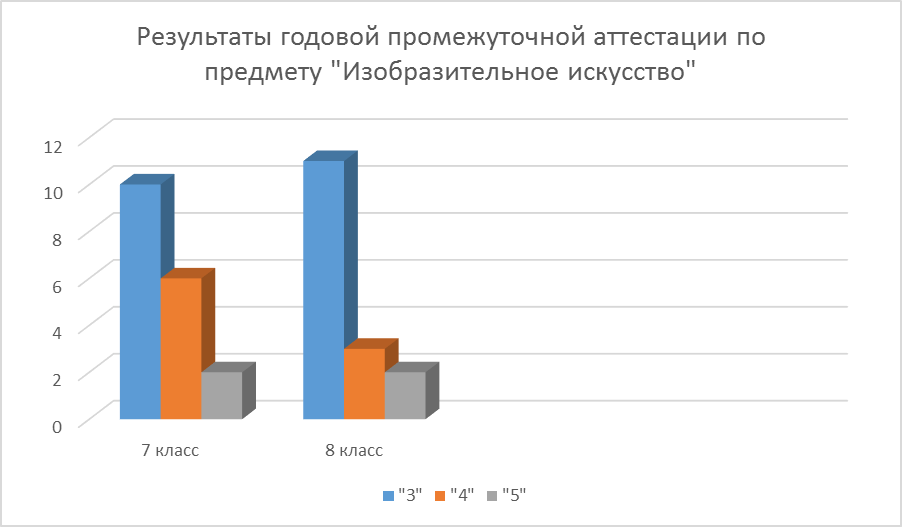 Из 19 человек 7 класса: «3» - 10, «4» - 7, «5» - 2. Качество составило 47%.Из 17 обучающихся 8 класса: «3» - 12, «4» - 3, «5» - 2. Качество составило 31%.Количество детей, обучавшихся на конец 2020-2021 учебного года, составляет 93 человека, из них в основной школе – 55 человек, в средней школе – 38 человек. Учеников, оставленных на повторное обучение, нет. Учеников, не получивших аттестаты об основном общем и среднем общем образовании, нет. Ежегодная статистика показывает, что сохраняется положительная динамика успешного освоения основных образовательных программ. Успеваемость на уровне основного общего образования составила -100%, качество – 34,55 %.Успеваемость на уровне среднего общего образования составила -100%, качество - 42,11%. В лицее обучались на «хорошо» и «отлично» – 35 человек (37,6%), из них на уровне основного общего образования – 19 человека (34,5%), на уровне среднего общего образования – 16 человек (42,1%).Если сравнить результаты освоения обучающимися программ основного общего и среднего общего образования с предыдущим годом, то можно отметить, что процент учащихся, окончивших на «4» и «5», снизился на 9 процентов (в 2020 году он составлял 47,5%). Освоение образовательной программы, в том числе отдельной части или всего объема учебного предмета, курса, дисциплины (модуля) основной образовательной программы соответствующего уровня, сопровождается промежуточной аттестацией обучающихся, проводимой в порядке, установленным локальным нормативным актом «Положение о формах, периодичности, порядке проведения текущего контроля успеваемости, промежуточной аттестации обучающихся, осваивающих основные образовательные программы в МБОУ «ХЭЛ № 98».Для оценивания достижений обучающихся по профильным предметам в конце учебного года проводится промежуточная аттестация: классы – «Изобразительное искусство» (тестирование), 9 класс – «Живопись» и «Рисунок» (экзамены по билетам), 10 класс – рисунок, живопись (экзамены по билетам), 11 класс – рисунок, живопись (экзамены по билетам), дипломное проектирование (защита).По общеобразовательным предметам учебного плана промежуточная аттестация не проводится. Годовая отметка по предмету определяется путем вычисления среднего арифметического четвертных (полугодовых) отметок с последующим округлением до целого числа от 2 до 5.Результаты промежуточной аттестации по профильным предметам отражены в диаграммах:Из 19 человек 7 класса: «3» - 10, «4» - 7, «5» - 2. Качество составило 47%.Из 17 обучающихся 8 класса: «3» - 12, «4» - 3, «5» - 2. Качество составило 31%.Количество детей, обучавшихся на конец 2020-2021 учебного года, составляет 93 человека, из них в основной школе – 55 человек, в средней школе – 38 человек. Учеников, оставленных на повторное обучение, нет. Учеников, не получивших аттестаты об основном общем и среднем общем образовании, нет. Ежегодная статистика показывает, что сохраняется положительная динамика успешного освоения основных образовательных программ. Успеваемость на уровне основного общего образования составила -100%, качество – 34,55 %.Успеваемость на уровне среднего общего образования составила -100%, качество - 42,11%. В лицее обучались на «хорошо» и «отлично» – 35 человек (37,6%), из них на уровне основного общего образования – 19 человека (34,5%), на уровне среднего общего образования – 16 человек (42,1%).Если сравнить результаты освоения обучающимися программ основного общего и среднего общего образования с предыдущим годом, то можно отметить, что процент учащихся, окончивших на «4» и «5», снизился на 9 процентов (в 2020 году он составлял 47,5%). Освоение образовательной программы, в том числе отдельной части или всего объема учебного предмета, курса, дисциплины (модуля) основной образовательной программы соответствующего уровня, сопровождается промежуточной аттестацией обучающихся, проводимой в порядке, установленным локальным нормативным актом «Положение о формах, периодичности, порядке проведения текущего контроля успеваемости, промежуточной аттестации обучающихся, осваивающих основные образовательные программы в МБОУ «ХЭЛ № 98».Для оценивания достижений обучающихся по профильным предметам в конце учебного года проводится промежуточная аттестация: классы – «Изобразительное искусство» (тестирование), 9 класс – «Живопись» и «Рисунок» (экзамены по билетам), 10 класс – рисунок, живопись (экзамены по билетам), 11 класс – рисунок, живопись (экзамены по билетам), дипломное проектирование (защита).По общеобразовательным предметам учебного плана промежуточная аттестация не проводится. Годовая отметка по предмету определяется путем вычисления среднего арифметического четвертных (полугодовых) отметок с последующим округлением до целого числа от 2 до 5.Результаты промежуточной аттестации по профильным предметам отражены в диаграммах:Из 19 человек 7 класса: «3» - 10, «4» - 7, «5» - 2. Качество составило 47%.Из 17 обучающихся 8 класса: «3» - 12, «4» - 3, «5» - 2. Качество составило 31%.Количество детей, обучавшихся на конец 2020-2021 учебного года, составляет 93 человека, из них в основной школе – 55 человек, в средней школе – 38 человек. Учеников, оставленных на повторное обучение, нет. Учеников, не получивших аттестаты об основном общем и среднем общем образовании, нет. Ежегодная статистика показывает, что сохраняется положительная динамика успешного освоения основных образовательных программ. Успеваемость на уровне основного общего образования составила -100%, качество – 34,55 %.Успеваемость на уровне среднего общего образования составила -100%, качество - 42,11%. В лицее обучались на «хорошо» и «отлично» – 35 человек (37,6%), из них на уровне основного общего образования – 19 человека (34,5%), на уровне среднего общего образования – 16 человек (42,1%).Если сравнить результаты освоения обучающимися программ основного общего и среднего общего образования с предыдущим годом, то можно отметить, что процент учащихся, окончивших на «4» и «5», снизился на 9 процентов (в 2020 году он составлял 47,5%). Освоение образовательной программы, в том числе отдельной части или всего объема учебного предмета, курса, дисциплины (модуля) основной образовательной программы соответствующего уровня, сопровождается промежуточной аттестацией обучающихся, проводимой в порядке, установленным локальным нормативным актом «Положение о формах, периодичности, порядке проведения текущего контроля успеваемости, промежуточной аттестации обучающихся, осваивающих основные образовательные программы в МБОУ «ХЭЛ № 98».Для оценивания достижений обучающихся по профильным предметам в конце учебного года проводится промежуточная аттестация: классы – «Изобразительное искусство» (тестирование), 9 класс – «Живопись» и «Рисунок» (экзамены по билетам), 10 класс – рисунок, живопись (экзамены по билетам), 11 класс – рисунок, живопись (экзамены по билетам), дипломное проектирование (защита).По общеобразовательным предметам учебного плана промежуточная аттестация не проводится. Годовая отметка по предмету определяется путем вычисления среднего арифметического четвертных (полугодовых) отметок с последующим округлением до целого числа от 2 до 5.Результаты промежуточной аттестации по профильным предметам отражены в диаграммах:Из 19 человек 7 класса: «3» - 10, «4» - 7, «5» - 2. Качество составило 47%.Из 17 обучающихся 8 класса: «3» - 12, «4» - 3, «5» - 2. Качество составило 31%.Количество детей, обучавшихся на конец 2020-2021 учебного года, составляет 93 человека, из них в основной школе – 55 человек, в средней школе – 38 человек. Учеников, оставленных на повторное обучение, нет. Учеников, не получивших аттестаты об основном общем и среднем общем образовании, нет. Ежегодная статистика показывает, что сохраняется положительная динамика успешного освоения основных образовательных программ. Успеваемость на уровне основного общего образования составила -100%, качество – 34,55 %.Успеваемость на уровне среднего общего образования составила -100%, качество - 42,11%. В лицее обучались на «хорошо» и «отлично» – 35 человек (37,6%), из них на уровне основного общего образования – 19 человека (34,5%), на уровне среднего общего образования – 16 человек (42,1%).Если сравнить результаты освоения обучающимися программ основного общего и среднего общего образования с предыдущим годом, то можно отметить, что процент учащихся, окончивших на «4» и «5», снизился на 9 процентов (в 2020 году он составлял 47,5%). Освоение образовательной программы, в том числе отдельной части или всего объема учебного предмета, курса, дисциплины (модуля) основной образовательной программы соответствующего уровня, сопровождается промежуточной аттестацией обучающихся, проводимой в порядке, установленным локальным нормативным актом «Положение о формах, периодичности, порядке проведения текущего контроля успеваемости, промежуточной аттестации обучающихся, осваивающих основные образовательные программы в МБОУ «ХЭЛ № 98».Для оценивания достижений обучающихся по профильным предметам в конце учебного года проводится промежуточная аттестация: классы – «Изобразительное искусство» (тестирование), 9 класс – «Живопись» и «Рисунок» (экзамены по билетам), 10 класс – рисунок, живопись (экзамены по билетам), 11 класс – рисунок, живопись (экзамены по билетам), дипломное проектирование (защита).По общеобразовательным предметам учебного плана промежуточная аттестация не проводится. Годовая отметка по предмету определяется путем вычисления среднего арифметического четвертных (полугодовых) отметок с последующим округлением до целого числа от 2 до 5.Результаты промежуточной аттестации по профильным предметам отражены в диаграммах:Из 19 человек 7 класса: «3» - 10, «4» - 7, «5» - 2. Качество составило 47%.Из 17 обучающихся 8 класса: «3» - 12, «4» - 3, «5» - 2. Качество составило 31%.Количество детей, обучавшихся на конец 2020-2021 учебного года, составляет 93 человека, из них в основной школе – 55 человек, в средней школе – 38 человек. Учеников, оставленных на повторное обучение, нет. Учеников, не получивших аттестаты об основном общем и среднем общем образовании, нет. Ежегодная статистика показывает, что сохраняется положительная динамика успешного освоения основных образовательных программ. Успеваемость на уровне основного общего образования составила -100%, качество – 34,55 %.Успеваемость на уровне среднего общего образования составила -100%, качество - 42,11%. В лицее обучались на «хорошо» и «отлично» – 35 человек (37,6%), из них на уровне основного общего образования – 19 человека (34,5%), на уровне среднего общего образования – 16 человек (42,1%).Если сравнить результаты освоения обучающимися программ основного общего и среднего общего образования с предыдущим годом, то можно отметить, что процент учащихся, окончивших на «4» и «5», снизился на 9 процентов (в 2020 году он составлял 47,5%). Освоение образовательной программы, в том числе отдельной части или всего объема учебного предмета, курса, дисциплины (модуля) основной образовательной программы соответствующего уровня, сопровождается промежуточной аттестацией обучающихся, проводимой в порядке, установленным локальным нормативным актом «Положение о формах, периодичности, порядке проведения текущего контроля успеваемости, промежуточной аттестации обучающихся, осваивающих основные образовательные программы в МБОУ «ХЭЛ № 98».Для оценивания достижений обучающихся по профильным предметам в конце учебного года проводится промежуточная аттестация: классы – «Изобразительное искусство» (тестирование), 9 класс – «Живопись» и «Рисунок» (экзамены по билетам), 10 класс – рисунок, живопись (экзамены по билетам), 11 класс – рисунок, живопись (экзамены по билетам), дипломное проектирование (защита).По общеобразовательным предметам учебного плана промежуточная аттестация не проводится. Годовая отметка по предмету определяется путем вычисления среднего арифметического четвертных (полугодовых) отметок с последующим округлением до целого числа от 2 до 5.Результаты промежуточной аттестации по профильным предметам отражены в диаграммах:Из 19 человек 7 класса: «3» - 10, «4» - 7, «5» - 2. Качество составило 47%.Из 17 обучающихся 8 класса: «3» - 12, «4» - 3, «5» - 2. Качество составило 31%.Количество детей, обучавшихся на конец 2020-2021 учебного года, составляет 93 человека, из них в основной школе – 55 человек, в средней школе – 38 человек. Учеников, оставленных на повторное обучение, нет. Учеников, не получивших аттестаты об основном общем и среднем общем образовании, нет. Ежегодная статистика показывает, что сохраняется положительная динамика успешного освоения основных образовательных программ. Успеваемость на уровне основного общего образования составила -100%, качество – 34,55 %.Успеваемость на уровне среднего общего образования составила -100%, качество - 42,11%. В лицее обучались на «хорошо» и «отлично» – 35 человек (37,6%), из них на уровне основного общего образования – 19 человека (34,5%), на уровне среднего общего образования – 16 человек (42,1%).Если сравнить результаты освоения обучающимися программ основного общего и среднего общего образования с предыдущим годом, то можно отметить, что процент учащихся, окончивших на «4» и «5», снизился на 9 процентов (в 2020 году он составлял 47,5%). Освоение образовательной программы, в том числе отдельной части или всего объема учебного предмета, курса, дисциплины (модуля) основной образовательной программы соответствующего уровня, сопровождается промежуточной аттестацией обучающихся, проводимой в порядке, установленным локальным нормативным актом «Положение о формах, периодичности, порядке проведения текущего контроля успеваемости, промежуточной аттестации обучающихся, осваивающих основные образовательные программы в МБОУ «ХЭЛ № 98».Для оценивания достижений обучающихся по профильным предметам в конце учебного года проводится промежуточная аттестация: классы – «Изобразительное искусство» (тестирование), 9 класс – «Живопись» и «Рисунок» (экзамены по билетам), 10 класс – рисунок, живопись (экзамены по билетам), 11 класс – рисунок, живопись (экзамены по билетам), дипломное проектирование (защита).По общеобразовательным предметам учебного плана промежуточная аттестация не проводится. Годовая отметка по предмету определяется путем вычисления среднего арифметического четвертных (полугодовых) отметок с последующим округлением до целого числа от 2 до 5.Результаты промежуточной аттестации по профильным предметам отражены в диаграммах:Из 19 человек 7 класса: «3» - 10, «4» - 7, «5» - 2. Качество составило 47%.Из 17 обучающихся 8 класса: «3» - 12, «4» - 3, «5» - 2. Качество составило 31%.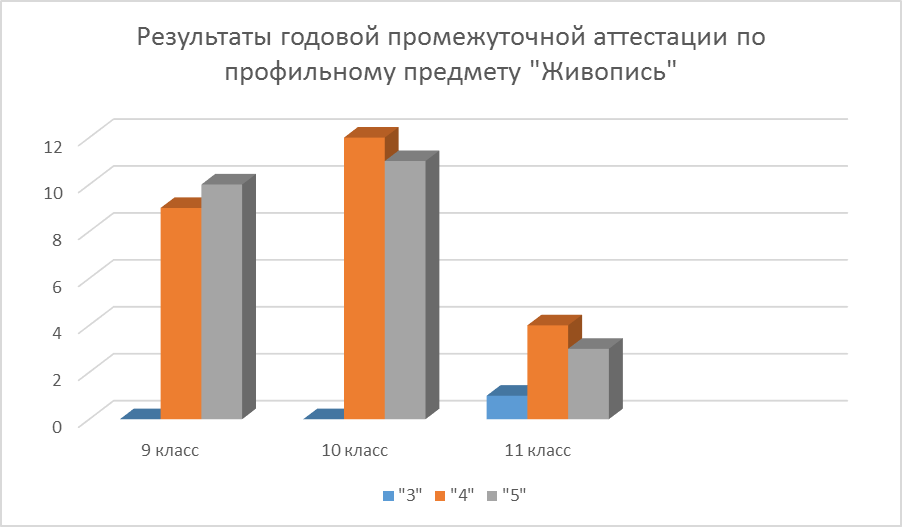 Из 19 обучающихся 9 класса: «3» - нет, «4» - 11, «5» - 8. Качество 100%Из 23 обучающихся 10 класса: «3» - нет, «4» - 12, «5» - 11. Качество 100%Из 15 обучающихся 11 класса: «3» - 1, «4» - 4, «5» - 10. Качество 93%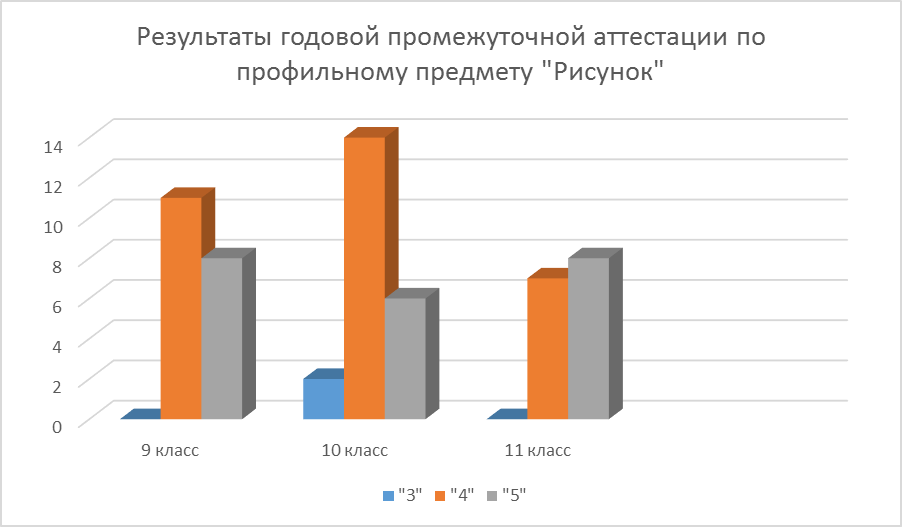 Из 19 обучающихся 9 класса: «3» - нет, «4» - 11, «5» - 8. Качество 100%Из 23 обучающихся 10 класса: «3» - 2, «4» - 15, «5» - 6. Качество 91%Из 15 обучающихся 11 класса: «3» - нет, «4» - 7, «5» - 8. Качество 100%Теперь перейдем к результатам государственной итоговой аттестации.В течение 2020-2021 учебного года в лицее велась целенаправленная, планомерная, систематическая подготовка выпускников 9 и 11 классов к государственной итоговой аттестации (далее - ГИА). В соответствии с нормативно-правовыми документами по организации и проведению ГИА, был разработан план-график подготовки обучающихся к ГИА. На протяжении учебного года осуществлялось информирование обучающихся выпускных классов и их родителей (законных представителей) по вопросам подготовки к ГИА через родительские и ученические собрания, а также информационный стенд, оформленный на первом этаже лицея.Учителя-предметники уделяли большое внимание разбору различных вариантов тестовых заданий на уроках, элективных курсах, индивидуальных консультациях. Вопрос подготовки к ГИА в течение года был на внутришкольном контроле. В соответствии с планом внутришкольного контроля администрацией лицея совместно с учителями проводились тренировочные мероприятия в форме и по материалам ОГЭ и ЕГЭ. Результаты данных работ своевременно доводились до сведения обучающихся и их родителей (законных представителей). Учителя-предметники проводили анализ работ с целью выявления причин неудач у обучающихся и устранения пробелов в их знаниях.Сочетание административного контроля с самоконтролем и самоанализом деятельности педагогов позволило достичь достаточного уровня подготовки к государственной итоговой аттестации и успешного прохождения данного испытания.ГИА-9В связи с неблагоприятной эпидемиологической ситуацией на территории РФ, связанной с распространением новой коронавирусной инфекции (COVID-19) Федеральной службой по надзору в сфере образования и науки было решено для выпускников 9 классов в период с 17 мая по 25 мая 2021 года провести контрольные работы по учебным предметам по выбору: физика, химия, биология, литература, география, история, обществознание, иностранный язык (английский, французский, немецкий, испанский) и ИКТ. Лицеисты для написания контрольной работы выбрали следующие учебные предметы: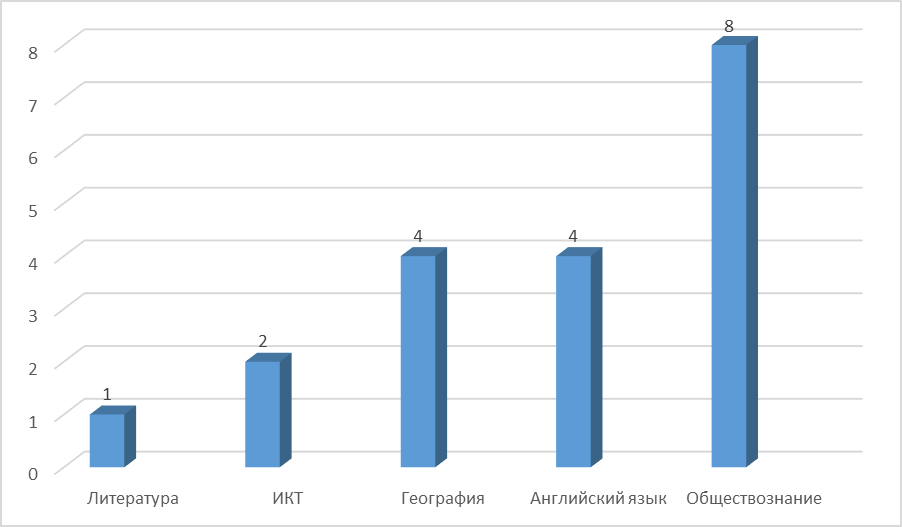 Выпускники 9 класса успешно справились с заданиями контрольных работ.Наряду с контрольными работами выпускники 9 класса   приняли участие в ГИА в форме основного государственного экзамена (ОГЭ) по русскому языку и математике. В ОГЭ по русскому языку и математике приняло участие 19 выпускников после успешной сдачи итогового собеседования по русскому языку (100% «зачет»). Результаты прохождения ОГЭ по русскому языку и математике отражены в диаграмме: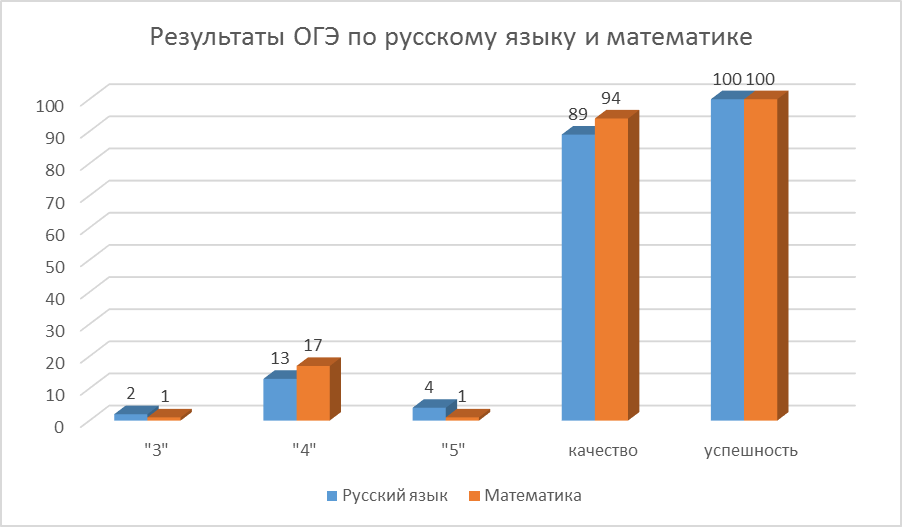 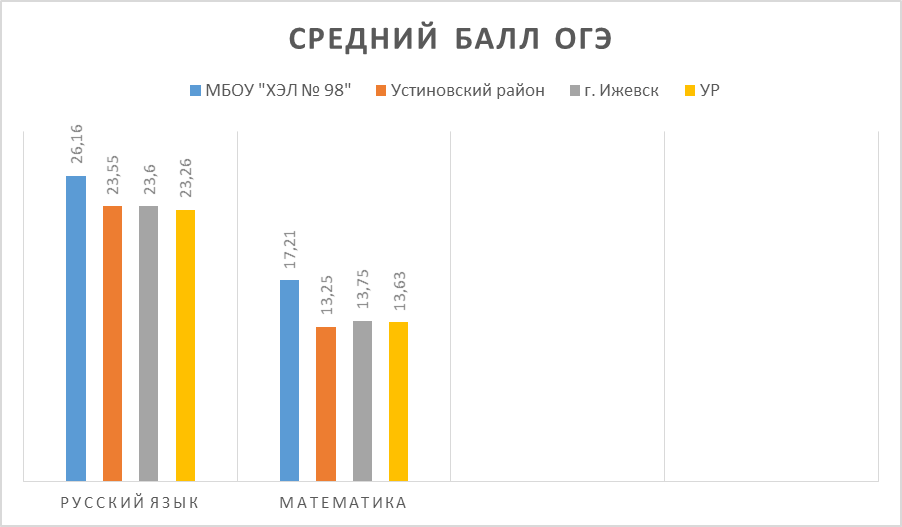 Из 19 обучающихся 9 класса: «3» - нет, «4» - 11, «5» - 8. Качество 100%Из 23 обучающихся 10 класса: «3» - нет, «4» - 12, «5» - 11. Качество 100%Из 15 обучающихся 11 класса: «3» - 1, «4» - 4, «5» - 10. Качество 93%Из 19 обучающихся 9 класса: «3» - нет, «4» - 11, «5» - 8. Качество 100%Из 23 обучающихся 10 класса: «3» - 2, «4» - 15, «5» - 6. Качество 91%Из 15 обучающихся 11 класса: «3» - нет, «4» - 7, «5» - 8. Качество 100%Теперь перейдем к результатам государственной итоговой аттестации.В течение 2020-2021 учебного года в лицее велась целенаправленная, планомерная, систематическая подготовка выпускников 9 и 11 классов к государственной итоговой аттестации (далее - ГИА). В соответствии с нормативно-правовыми документами по организации и проведению ГИА, был разработан план-график подготовки обучающихся к ГИА. На протяжении учебного года осуществлялось информирование обучающихся выпускных классов и их родителей (законных представителей) по вопросам подготовки к ГИА через родительские и ученические собрания, а также информационный стенд, оформленный на первом этаже лицея.Учителя-предметники уделяли большое внимание разбору различных вариантов тестовых заданий на уроках, элективных курсах, индивидуальных консультациях. Вопрос подготовки к ГИА в течение года был на внутришкольном контроле. В соответствии с планом внутришкольного контроля администрацией лицея совместно с учителями проводились тренировочные мероприятия в форме и по материалам ОГЭ и ЕГЭ. Результаты данных работ своевременно доводились до сведения обучающихся и их родителей (законных представителей). Учителя-предметники проводили анализ работ с целью выявления причин неудач у обучающихся и устранения пробелов в их знаниях.Сочетание административного контроля с самоконтролем и самоанализом деятельности педагогов позволило достичь достаточного уровня подготовки к государственной итоговой аттестации и успешного прохождения данного испытания.ГИА-9В связи с неблагоприятной эпидемиологической ситуацией на территории РФ, связанной с распространением новой коронавирусной инфекции (COVID-19) Федеральной службой по надзору в сфере образования и науки было решено для выпускников 9 классов в период с 17 мая по 25 мая 2021 года провести контрольные работы по учебным предметам по выбору: физика, химия, биология, литература, география, история, обществознание, иностранный язык (английский, французский, немецкий, испанский) и ИКТ. Лицеисты для написания контрольной работы выбрали следующие учебные предметы:Выпускники 9 класса успешно справились с заданиями контрольных работ.Наряду с контрольными работами выпускники 9 класса   приняли участие в ГИА в форме основного государственного экзамена (ОГЭ) по русскому языку и математике. В ОГЭ по русскому языку и математике приняло участие 19 выпускников после успешной сдачи итогового собеседования по русскому языку (100% «зачет»). Результаты прохождения ОГЭ по русскому языку и математике отражены в диаграмме:Из 19 обучающихся 9 класса: «3» - нет, «4» - 11, «5» - 8. Качество 100%Из 23 обучающихся 10 класса: «3» - нет, «4» - 12, «5» - 11. Качество 100%Из 15 обучающихся 11 класса: «3» - 1, «4» - 4, «5» - 10. Качество 93%Из 19 обучающихся 9 класса: «3» - нет, «4» - 11, «5» - 8. Качество 100%Из 23 обучающихся 10 класса: «3» - 2, «4» - 15, «5» - 6. Качество 91%Из 15 обучающихся 11 класса: «3» - нет, «4» - 7, «5» - 8. Качество 100%Теперь перейдем к результатам государственной итоговой аттестации.В течение 2020-2021 учебного года в лицее велась целенаправленная, планомерная, систематическая подготовка выпускников 9 и 11 классов к государственной итоговой аттестации (далее - ГИА). В соответствии с нормативно-правовыми документами по организации и проведению ГИА, был разработан план-график подготовки обучающихся к ГИА. На протяжении учебного года осуществлялось информирование обучающихся выпускных классов и их родителей (законных представителей) по вопросам подготовки к ГИА через родительские и ученические собрания, а также информационный стенд, оформленный на первом этаже лицея.Учителя-предметники уделяли большое внимание разбору различных вариантов тестовых заданий на уроках, элективных курсах, индивидуальных консультациях. Вопрос подготовки к ГИА в течение года был на внутришкольном контроле. В соответствии с планом внутришкольного контроля администрацией лицея совместно с учителями проводились тренировочные мероприятия в форме и по материалам ОГЭ и ЕГЭ. Результаты данных работ своевременно доводились до сведения обучающихся и их родителей (законных представителей). Учителя-предметники проводили анализ работ с целью выявления причин неудач у обучающихся и устранения пробелов в их знаниях.Сочетание административного контроля с самоконтролем и самоанализом деятельности педагогов позволило достичь достаточного уровня подготовки к государственной итоговой аттестации и успешного прохождения данного испытания.ГИА-9В связи с неблагоприятной эпидемиологической ситуацией на территории РФ, связанной с распространением новой коронавирусной инфекции (COVID-19) Федеральной службой по надзору в сфере образования и науки было решено для выпускников 9 классов в период с 17 мая по 25 мая 2021 года провести контрольные работы по учебным предметам по выбору: физика, химия, биология, литература, география, история, обществознание, иностранный язык (английский, французский, немецкий, испанский) и ИКТ. Лицеисты для написания контрольной работы выбрали следующие учебные предметы:Выпускники 9 класса успешно справились с заданиями контрольных работ.Наряду с контрольными работами выпускники 9 класса   приняли участие в ГИА в форме основного государственного экзамена (ОГЭ) по русскому языку и математике. В ОГЭ по русскому языку и математике приняло участие 19 выпускников после успешной сдачи итогового собеседования по русскому языку (100% «зачет»). Результаты прохождения ОГЭ по русскому языку и математике отражены в диаграмме:Из 19 обучающихся 9 класса: «3» - нет, «4» - 11, «5» - 8. Качество 100%Из 23 обучающихся 10 класса: «3» - нет, «4» - 12, «5» - 11. Качество 100%Из 15 обучающихся 11 класса: «3» - 1, «4» - 4, «5» - 10. Качество 93%Из 19 обучающихся 9 класса: «3» - нет, «4» - 11, «5» - 8. Качество 100%Из 23 обучающихся 10 класса: «3» - 2, «4» - 15, «5» - 6. Качество 91%Из 15 обучающихся 11 класса: «3» - нет, «4» - 7, «5» - 8. Качество 100%Теперь перейдем к результатам государственной итоговой аттестации.В течение 2020-2021 учебного года в лицее велась целенаправленная, планомерная, систематическая подготовка выпускников 9 и 11 классов к государственной итоговой аттестации (далее - ГИА). В соответствии с нормативно-правовыми документами по организации и проведению ГИА, был разработан план-график подготовки обучающихся к ГИА. На протяжении учебного года осуществлялось информирование обучающихся выпускных классов и их родителей (законных представителей) по вопросам подготовки к ГИА через родительские и ученические собрания, а также информационный стенд, оформленный на первом этаже лицея.Учителя-предметники уделяли большое внимание разбору различных вариантов тестовых заданий на уроках, элективных курсах, индивидуальных консультациях. Вопрос подготовки к ГИА в течение года был на внутришкольном контроле. В соответствии с планом внутришкольного контроля администрацией лицея совместно с учителями проводились тренировочные мероприятия в форме и по материалам ОГЭ и ЕГЭ. Результаты данных работ своевременно доводились до сведения обучающихся и их родителей (законных представителей). Учителя-предметники проводили анализ работ с целью выявления причин неудач у обучающихся и устранения пробелов в их знаниях.Сочетание административного контроля с самоконтролем и самоанализом деятельности педагогов позволило достичь достаточного уровня подготовки к государственной итоговой аттестации и успешного прохождения данного испытания.ГИА-9В связи с неблагоприятной эпидемиологической ситуацией на территории РФ, связанной с распространением новой коронавирусной инфекции (COVID-19) Федеральной службой по надзору в сфере образования и науки было решено для выпускников 9 классов в период с 17 мая по 25 мая 2021 года провести контрольные работы по учебным предметам по выбору: физика, химия, биология, литература, география, история, обществознание, иностранный язык (английский, французский, немецкий, испанский) и ИКТ. Лицеисты для написания контрольной работы выбрали следующие учебные предметы:Выпускники 9 класса успешно справились с заданиями контрольных работ.Наряду с контрольными работами выпускники 9 класса   приняли участие в ГИА в форме основного государственного экзамена (ОГЭ) по русскому языку и математике. В ОГЭ по русскому языку и математике приняло участие 19 выпускников после успешной сдачи итогового собеседования по русскому языку (100% «зачет»). Результаты прохождения ОГЭ по русскому языку и математике отражены в диаграмме:Из 19 обучающихся 9 класса: «3» - нет, «4» - 11, «5» - 8. Качество 100%Из 23 обучающихся 10 класса: «3» - нет, «4» - 12, «5» - 11. Качество 100%Из 15 обучающихся 11 класса: «3» - 1, «4» - 4, «5» - 10. Качество 93%Из 19 обучающихся 9 класса: «3» - нет, «4» - 11, «5» - 8. Качество 100%Из 23 обучающихся 10 класса: «3» - 2, «4» - 15, «5» - 6. Качество 91%Из 15 обучающихся 11 класса: «3» - нет, «4» - 7, «5» - 8. Качество 100%Теперь перейдем к результатам государственной итоговой аттестации.В течение 2020-2021 учебного года в лицее велась целенаправленная, планомерная, систематическая подготовка выпускников 9 и 11 классов к государственной итоговой аттестации (далее - ГИА). В соответствии с нормативно-правовыми документами по организации и проведению ГИА, был разработан план-график подготовки обучающихся к ГИА. На протяжении учебного года осуществлялось информирование обучающихся выпускных классов и их родителей (законных представителей) по вопросам подготовки к ГИА через родительские и ученические собрания, а также информационный стенд, оформленный на первом этаже лицея.Учителя-предметники уделяли большое внимание разбору различных вариантов тестовых заданий на уроках, элективных курсах, индивидуальных консультациях. Вопрос подготовки к ГИА в течение года был на внутришкольном контроле. В соответствии с планом внутришкольного контроля администрацией лицея совместно с учителями проводились тренировочные мероприятия в форме и по материалам ОГЭ и ЕГЭ. Результаты данных работ своевременно доводились до сведения обучающихся и их родителей (законных представителей). Учителя-предметники проводили анализ работ с целью выявления причин неудач у обучающихся и устранения пробелов в их знаниях.Сочетание административного контроля с самоконтролем и самоанализом деятельности педагогов позволило достичь достаточного уровня подготовки к государственной итоговой аттестации и успешного прохождения данного испытания.ГИА-9В связи с неблагоприятной эпидемиологической ситуацией на территории РФ, связанной с распространением новой коронавирусной инфекции (COVID-19) Федеральной службой по надзору в сфере образования и науки было решено для выпускников 9 классов в период с 17 мая по 25 мая 2021 года провести контрольные работы по учебным предметам по выбору: физика, химия, биология, литература, география, история, обществознание, иностранный язык (английский, французский, немецкий, испанский) и ИКТ. Лицеисты для написания контрольной работы выбрали следующие учебные предметы:Выпускники 9 класса успешно справились с заданиями контрольных работ.Наряду с контрольными работами выпускники 9 класса   приняли участие в ГИА в форме основного государственного экзамена (ОГЭ) по русскому языку и математике. В ОГЭ по русскому языку и математике приняло участие 19 выпускников после успешной сдачи итогового собеседования по русскому языку (100% «зачет»). Результаты прохождения ОГЭ по русскому языку и математике отражены в диаграмме:Из 19 обучающихся 9 класса: «3» - нет, «4» - 11, «5» - 8. Качество 100%Из 23 обучающихся 10 класса: «3» - нет, «4» - 12, «5» - 11. Качество 100%Из 15 обучающихся 11 класса: «3» - 1, «4» - 4, «5» - 10. Качество 93%Из 19 обучающихся 9 класса: «3» - нет, «4» - 11, «5» - 8. Качество 100%Из 23 обучающихся 10 класса: «3» - 2, «4» - 15, «5» - 6. Качество 91%Из 15 обучающихся 11 класса: «3» - нет, «4» - 7, «5» - 8. Качество 100%Теперь перейдем к результатам государственной итоговой аттестации.В течение 2020-2021 учебного года в лицее велась целенаправленная, планомерная, систематическая подготовка выпускников 9 и 11 классов к государственной итоговой аттестации (далее - ГИА). В соответствии с нормативно-правовыми документами по организации и проведению ГИА, был разработан план-график подготовки обучающихся к ГИА. На протяжении учебного года осуществлялось информирование обучающихся выпускных классов и их родителей (законных представителей) по вопросам подготовки к ГИА через родительские и ученические собрания, а также информационный стенд, оформленный на первом этаже лицея.Учителя-предметники уделяли большое внимание разбору различных вариантов тестовых заданий на уроках, элективных курсах, индивидуальных консультациях. Вопрос подготовки к ГИА в течение года был на внутришкольном контроле. В соответствии с планом внутришкольного контроля администрацией лицея совместно с учителями проводились тренировочные мероприятия в форме и по материалам ОГЭ и ЕГЭ. Результаты данных работ своевременно доводились до сведения обучающихся и их родителей (законных представителей). Учителя-предметники проводили анализ работ с целью выявления причин неудач у обучающихся и устранения пробелов в их знаниях.Сочетание административного контроля с самоконтролем и самоанализом деятельности педагогов позволило достичь достаточного уровня подготовки к государственной итоговой аттестации и успешного прохождения данного испытания.ГИА-9В связи с неблагоприятной эпидемиологической ситуацией на территории РФ, связанной с распространением новой коронавирусной инфекции (COVID-19) Федеральной службой по надзору в сфере образования и науки было решено для выпускников 9 классов в период с 17 мая по 25 мая 2021 года провести контрольные работы по учебным предметам по выбору: физика, химия, биология, литература, география, история, обществознание, иностранный язык (английский, французский, немецкий, испанский) и ИКТ. Лицеисты для написания контрольной работы выбрали следующие учебные предметы:Выпускники 9 класса успешно справились с заданиями контрольных работ.Наряду с контрольными работами выпускники 9 класса   приняли участие в ГИА в форме основного государственного экзамена (ОГЭ) по русскому языку и математике. В ОГЭ по русскому языку и математике приняло участие 19 выпускников после успешной сдачи итогового собеседования по русскому языку (100% «зачет»). Результаты прохождения ОГЭ по русскому языку и математике отражены в диаграмме:Из 19 обучающихся 9 класса: «3» - нет, «4» - 11, «5» - 8. Качество 100%Из 23 обучающихся 10 класса: «3» - нет, «4» - 12, «5» - 11. Качество 100%Из 15 обучающихся 11 класса: «3» - 1, «4» - 4, «5» - 10. Качество 93%Из 19 обучающихся 9 класса: «3» - нет, «4» - 11, «5» - 8. Качество 100%Из 23 обучающихся 10 класса: «3» - 2, «4» - 15, «5» - 6. Качество 91%Из 15 обучающихся 11 класса: «3» - нет, «4» - 7, «5» - 8. Качество 100%Теперь перейдем к результатам государственной итоговой аттестации.В течение 2020-2021 учебного года в лицее велась целенаправленная, планомерная, систематическая подготовка выпускников 9 и 11 классов к государственной итоговой аттестации (далее - ГИА). В соответствии с нормативно-правовыми документами по организации и проведению ГИА, был разработан план-график подготовки обучающихся к ГИА. На протяжении учебного года осуществлялось информирование обучающихся выпускных классов и их родителей (законных представителей) по вопросам подготовки к ГИА через родительские и ученические собрания, а также информационный стенд, оформленный на первом этаже лицея.Учителя-предметники уделяли большое внимание разбору различных вариантов тестовых заданий на уроках, элективных курсах, индивидуальных консультациях. Вопрос подготовки к ГИА в течение года был на внутришкольном контроле. В соответствии с планом внутришкольного контроля администрацией лицея совместно с учителями проводились тренировочные мероприятия в форме и по материалам ОГЭ и ЕГЭ. Результаты данных работ своевременно доводились до сведения обучающихся и их родителей (законных представителей). Учителя-предметники проводили анализ работ с целью выявления причин неудач у обучающихся и устранения пробелов в их знаниях.Сочетание административного контроля с самоконтролем и самоанализом деятельности педагогов позволило достичь достаточного уровня подготовки к государственной итоговой аттестации и успешного прохождения данного испытания.ГИА-9В связи с неблагоприятной эпидемиологической ситуацией на территории РФ, связанной с распространением новой коронавирусной инфекции (COVID-19) Федеральной службой по надзору в сфере образования и науки было решено для выпускников 9 классов в период с 17 мая по 25 мая 2021 года провести контрольные работы по учебным предметам по выбору: физика, химия, биология, литература, география, история, обществознание, иностранный язык (английский, французский, немецкий, испанский) и ИКТ. Лицеисты для написания контрольной работы выбрали следующие учебные предметы:Выпускники 9 класса успешно справились с заданиями контрольных работ.Наряду с контрольными работами выпускники 9 класса   приняли участие в ГИА в форме основного государственного экзамена (ОГЭ) по русскому языку и математике. В ОГЭ по русскому языку и математике приняло участие 19 выпускников после успешной сдачи итогового собеседования по русскому языку (100% «зачет»). Результаты прохождения ОГЭ по русскому языку и математике отражены в диаграмме:Средний балл лицеистов выше среднего балла по Устиновскому району, по городу и Республике.ГИА-11На основании нормативных правовых документов Министерства просвещения и Рособрнадзора государственная итоговая аттестация для выпускников 11 классов проводилась:в форме ГВЭ (государственного выпускного экзамена) по русскому языку и математике для лиц, не планирующих поступление на обучение в ВУЗы;в форме ЕГЭ (единого государственного экзамена) по русскому языку для лиц, планирующих поступление на обучение в ВУЗы;а также ЕГЭ по выбору по следующим учебным предметам: математика профильного уровня, литература, физика, химия, биология, география, история, обществознание, иностранные языкам (английский, немецкий, французский, испанский и китайский), ИКТ для лиц, планирующих поступление на обучение в ВУЗы.ГВЭ по русскому языку и математике в лицее сдавали 2 человека. Результаты оказались следующими: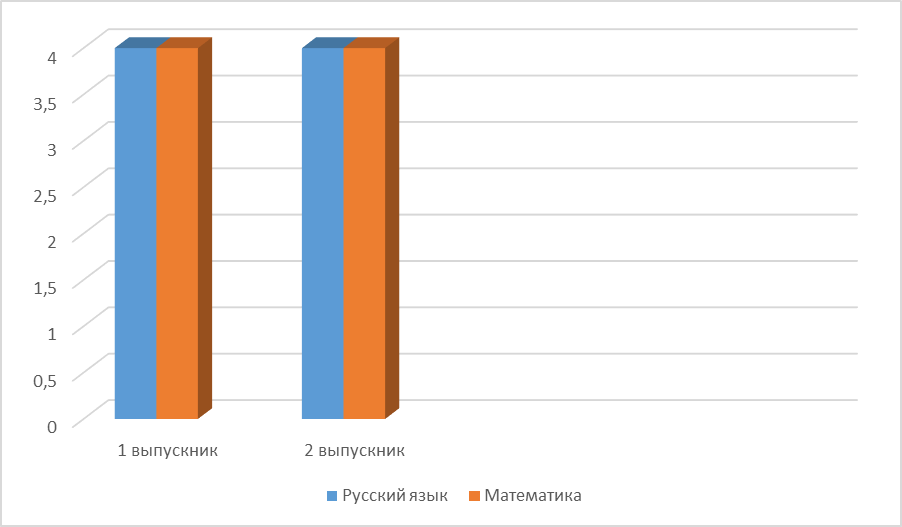 Остальные 13 человек сдавали ЕГЭ по русскому языку и по выбору. Выбор пал на следующие предметы: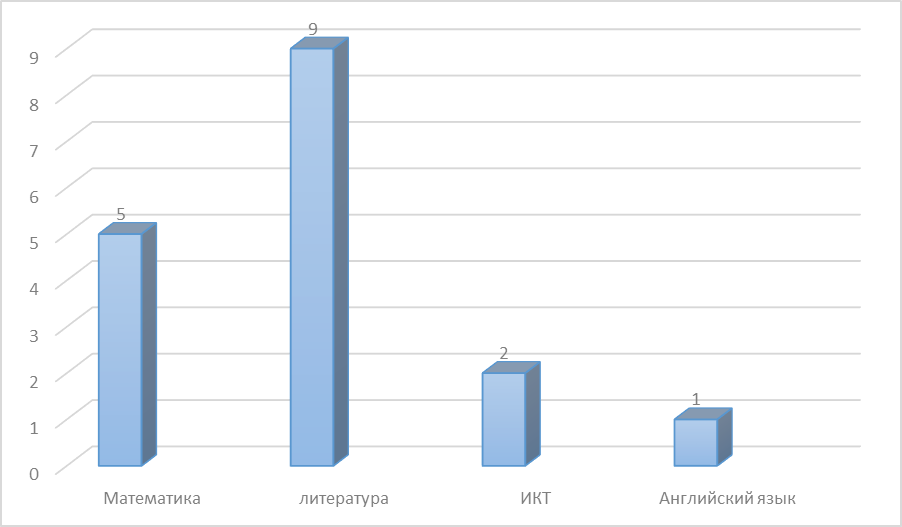 РЕЗУЛЬТАТЫ ЕДИНОГО ГОСУДАРСТВЕННОГО ЭКЗАМЕНА (ЕГЭ)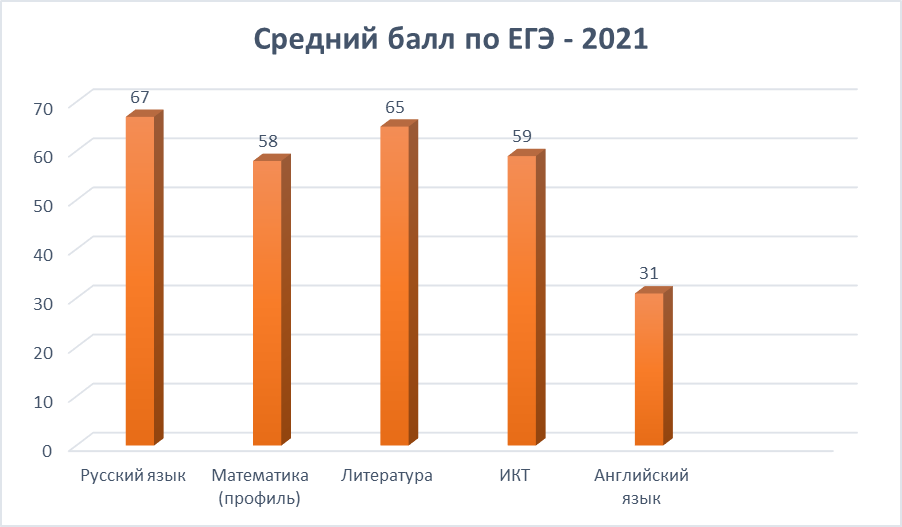 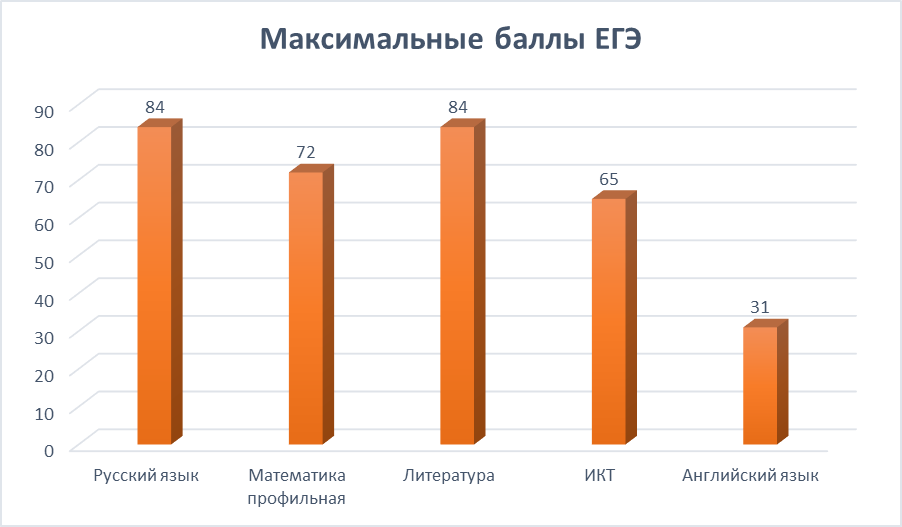 Теперь посмотрим на сравнительную диаграмму среднего балла ЕГЭ по лицею и средних баллов ЕГЭ Устиновского района, города Ижевска и Удмуртской республики: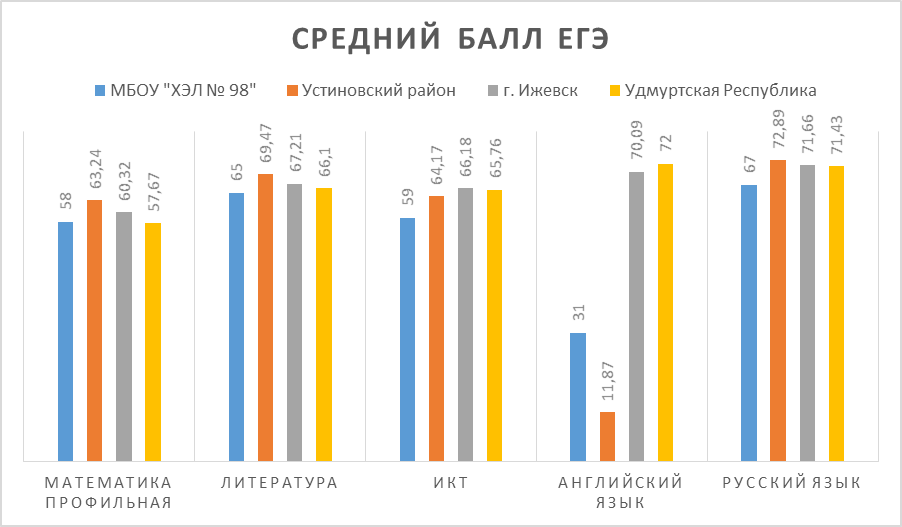 Подводя итоги государственной итоговой аттестации 2021 года можно сделать следующие выводы:1.	Лицей обеспечил выполнение Федерального закона от 29.12.2012г. №273-ФЗ «Об образовании в Российской Федерации» в части исполнения государственной политики в сфере образования, защиты прав участников образовательного процесса при организации и проведении государственной итоговой аттестации. 2.	Лицей провел планомерную работу по подготовке выпускников к государственной итоговой аттестации, обеспечил организованное участие в государственной итоговой аттестации. Исходя из результатов ГИА, можно предложить следующие рекомендации:•	учителям-предметникам: создать на каждом уроке такие условия, чтобы основами изучаемого материала обучающиеся овладевали на самом уроке, но усваиваться эти основы должны не механически, а осознанно (добросовестная подготовка к каждому уроку, проработка поурочного плана). В частности, учителям - предметникам при подготовке к уроку необходимо продумать не только объем информации, с которой будет знакомить обучающихся, но главным образом те методы, приемы, средства, которые позволяют обучающимся овладеть основами изучаемого материала уже на самом уроке. Необходимо добиваться того, чтобы новый материал осмысливался и частично запоминался именно на уроке. Это достигается прежде всего умением учителя выделять главное, чтобы обучающиеся поняли и усвоили суть (главную идею, закон и правило), а не второстепенный материал;•	создать возможности для максимального развития каждого ученика в условиях коллективной работы (на уроке). Как правило, учитель в процессе подготовки ориентируется на среднего ученика. Известно, что обучающимся одного класса необходимо разное время на выполнение общего задания, поэтому более сильные ученики, выполнив работу, тратят оставшееся время впустую. Для создания условий, способствующих максимальному развитию каждого ученика, необходимо продумывать не только содержание, но и объем работы для более сильных обучающихся, т.е. использовать дифференцированный подход в обучении;•	наличие определенной структуры. В данном случае имеется в виду не внешняя сторона дела (опрос, объяснение, закрепление), а его внутренняя структура, которая незаметна для обучающихся, но четко продумана педагогом.  Структура урока - это организация системы элементов урока, способствующая эффективному взаимодействию учителя и ученика. Она определяется прежде всего тем, на что ориентируется учитель при подготовке к уроку: на продумывание своей работы или на организацию познавательной деятельности обучающихся. Это в свою очередь зависит от того, какая цель должна быть достигнута на конкретном уроке;•	увеличивать долю самостоятельной работы обучающихся на уроке, так как выявлена такая закономерность как сочетание трудной и напряженной работы учителя с бездельем отдельных обучающихся, которые только делают вид, что внимательно слушают учителя;•	формировать и повышать уровень общеинтеллектуальных навыков обучающихся (прежде всего вычислительных и навыков чтения). Надо учить работать с учебником именно на уроке, ученики должны учиться выделять главное из прочитанного, составлять план прочитанного, уметь конспектировать;•	повышать мотивационную составляющую выпускников к учебной деятельности, к результатам ГИА;•	чтобы обучающийся знал процедуру экзамена, понимал смысл предлагаемых заданий и владел методами их выполнения, умел правильно оформить результаты выполнения заданий, уметь распределять общее время экзамена на все задания, иметь собственную оценку своих достижений в изучении предмета; •	своевременно информировать родителей (законных представителей) о результатах репетиционных работ и уровне подготовки обучающихся к ГИА на классных собраниях и индивидуальных беседах.  Именно при таком подходе к процессу подготовки обучающихся к государственной итоговой аттестации возможно достичь высоких результатов выпускников лицея.Средний балл лицеистов выше среднего балла по Устиновскому району, по городу и Республике.ГИА-11На основании нормативных правовых документов Министерства просвещения и Рособрнадзора государственная итоговая аттестация для выпускников 11 классов проводилась:в форме ГВЭ (государственного выпускного экзамена) по русскому языку и математике для лиц, не планирующих поступление на обучение в ВУЗы;в форме ЕГЭ (единого государственного экзамена) по русскому языку для лиц, планирующих поступление на обучение в ВУЗы;а также ЕГЭ по выбору по следующим учебным предметам: математика профильного уровня, литература, физика, химия, биология, география, история, обществознание, иностранные языкам (английский, немецкий, французский, испанский и китайский), ИКТ для лиц, планирующих поступление на обучение в ВУЗы.ГВЭ по русскому языку и математике в лицее сдавали 2 человека. Результаты оказались следующими:Остальные 13 человек сдавали ЕГЭ по русскому языку и по выбору. Выбор пал на следующие предметы:РЕЗУЛЬТАТЫ ЕДИНОГО ГОСУДАРСТВЕННОГО ЭКЗАМЕНА (ЕГЭ)Теперь посмотрим на сравнительную диаграмму среднего балла ЕГЭ по лицею и средних баллов ЕГЭ Устиновского района, города Ижевска и Удмуртской республики:Подводя итоги государственной итоговой аттестации 2021 года можно сделать следующие выводы:1.	Лицей обеспечил выполнение Федерального закона от 29.12.2012г. №273-ФЗ «Об образовании в Российской Федерации» в части исполнения государственной политики в сфере образования, защиты прав участников образовательного процесса при организации и проведении государственной итоговой аттестации. 2.	Лицей провел планомерную работу по подготовке выпускников к государственной итоговой аттестации, обеспечил организованное участие в государственной итоговой аттестации. Исходя из результатов ГИА, можно предложить следующие рекомендации:•	учителям-предметникам: создать на каждом уроке такие условия, чтобы основами изучаемого материала обучающиеся овладевали на самом уроке, но усваиваться эти основы должны не механически, а осознанно (добросовестная подготовка к каждому уроку, проработка поурочного плана). В частности, учителям - предметникам при подготовке к уроку необходимо продумать не только объем информации, с которой будет знакомить обучающихся, но главным образом те методы, приемы, средства, которые позволяют обучающимся овладеть основами изучаемого материала уже на самом уроке. Необходимо добиваться того, чтобы новый материал осмысливался и частично запоминался именно на уроке. Это достигается прежде всего умением учителя выделять главное, чтобы обучающиеся поняли и усвоили суть (главную идею, закон и правило), а не второстепенный материал;•	создать возможности для максимального развития каждого ученика в условиях коллективной работы (на уроке). Как правило, учитель в процессе подготовки ориентируется на среднего ученика. Известно, что обучающимся одного класса необходимо разное время на выполнение общего задания, поэтому более сильные ученики, выполнив работу, тратят оставшееся время впустую. Для создания условий, способствующих максимальному развитию каждого ученика, необходимо продумывать не только содержание, но и объем работы для более сильных обучающихся, т.е. использовать дифференцированный подход в обучении;•	наличие определенной структуры. В данном случае имеется в виду не внешняя сторона дела (опрос, объяснение, закрепление), а его внутренняя структура, которая незаметна для обучающихся, но четко продумана педагогом.  Структура урока - это организация системы элементов урока, способствующая эффективному взаимодействию учителя и ученика. Она определяется прежде всего тем, на что ориентируется учитель при подготовке к уроку: на продумывание своей работы или на организацию познавательной деятельности обучающихся. Это в свою очередь зависит от того, какая цель должна быть достигнута на конкретном уроке;•	увеличивать долю самостоятельной работы обучающихся на уроке, так как выявлена такая закономерность как сочетание трудной и напряженной работы учителя с бездельем отдельных обучающихся, которые только делают вид, что внимательно слушают учителя;•	формировать и повышать уровень общеинтеллектуальных навыков обучающихся (прежде всего вычислительных и навыков чтения). Надо учить работать с учебником именно на уроке, ученики должны учиться выделять главное из прочитанного, составлять план прочитанного, уметь конспектировать;•	повышать мотивационную составляющую выпускников к учебной деятельности, к результатам ГИА;•	чтобы обучающийся знал процедуру экзамена, понимал смысл предлагаемых заданий и владел методами их выполнения, умел правильно оформить результаты выполнения заданий, уметь распределять общее время экзамена на все задания, иметь собственную оценку своих достижений в изучении предмета; •	своевременно информировать родителей (законных представителей) о результатах репетиционных работ и уровне подготовки обучающихся к ГИА на классных собраниях и индивидуальных беседах.  Именно при таком подходе к процессу подготовки обучающихся к государственной итоговой аттестации возможно достичь высоких результатов выпускников лицея.Средний балл лицеистов выше среднего балла по Устиновскому району, по городу и Республике.ГИА-11На основании нормативных правовых документов Министерства просвещения и Рособрнадзора государственная итоговая аттестация для выпускников 11 классов проводилась:в форме ГВЭ (государственного выпускного экзамена) по русскому языку и математике для лиц, не планирующих поступление на обучение в ВУЗы;в форме ЕГЭ (единого государственного экзамена) по русскому языку для лиц, планирующих поступление на обучение в ВУЗы;а также ЕГЭ по выбору по следующим учебным предметам: математика профильного уровня, литература, физика, химия, биология, география, история, обществознание, иностранные языкам (английский, немецкий, французский, испанский и китайский), ИКТ для лиц, планирующих поступление на обучение в ВУЗы.ГВЭ по русскому языку и математике в лицее сдавали 2 человека. Результаты оказались следующими:Остальные 13 человек сдавали ЕГЭ по русскому языку и по выбору. Выбор пал на следующие предметы:РЕЗУЛЬТАТЫ ЕДИНОГО ГОСУДАРСТВЕННОГО ЭКЗАМЕНА (ЕГЭ)Теперь посмотрим на сравнительную диаграмму среднего балла ЕГЭ по лицею и средних баллов ЕГЭ Устиновского района, города Ижевска и Удмуртской республики:Подводя итоги государственной итоговой аттестации 2021 года можно сделать следующие выводы:1.	Лицей обеспечил выполнение Федерального закона от 29.12.2012г. №273-ФЗ «Об образовании в Российской Федерации» в части исполнения государственной политики в сфере образования, защиты прав участников образовательного процесса при организации и проведении государственной итоговой аттестации. 2.	Лицей провел планомерную работу по подготовке выпускников к государственной итоговой аттестации, обеспечил организованное участие в государственной итоговой аттестации. Исходя из результатов ГИА, можно предложить следующие рекомендации:•	учителям-предметникам: создать на каждом уроке такие условия, чтобы основами изучаемого материала обучающиеся овладевали на самом уроке, но усваиваться эти основы должны не механически, а осознанно (добросовестная подготовка к каждому уроку, проработка поурочного плана). В частности, учителям - предметникам при подготовке к уроку необходимо продумать не только объем информации, с которой будет знакомить обучающихся, но главным образом те методы, приемы, средства, которые позволяют обучающимся овладеть основами изучаемого материала уже на самом уроке. Необходимо добиваться того, чтобы новый материал осмысливался и частично запоминался именно на уроке. Это достигается прежде всего умением учителя выделять главное, чтобы обучающиеся поняли и усвоили суть (главную идею, закон и правило), а не второстепенный материал;•	создать возможности для максимального развития каждого ученика в условиях коллективной работы (на уроке). Как правило, учитель в процессе подготовки ориентируется на среднего ученика. Известно, что обучающимся одного класса необходимо разное время на выполнение общего задания, поэтому более сильные ученики, выполнив работу, тратят оставшееся время впустую. Для создания условий, способствующих максимальному развитию каждого ученика, необходимо продумывать не только содержание, но и объем работы для более сильных обучающихся, т.е. использовать дифференцированный подход в обучении;•	наличие определенной структуры. В данном случае имеется в виду не внешняя сторона дела (опрос, объяснение, закрепление), а его внутренняя структура, которая незаметна для обучающихся, но четко продумана педагогом.  Структура урока - это организация системы элементов урока, способствующая эффективному взаимодействию учителя и ученика. Она определяется прежде всего тем, на что ориентируется учитель при подготовке к уроку: на продумывание своей работы или на организацию познавательной деятельности обучающихся. Это в свою очередь зависит от того, какая цель должна быть достигнута на конкретном уроке;•	увеличивать долю самостоятельной работы обучающихся на уроке, так как выявлена такая закономерность как сочетание трудной и напряженной работы учителя с бездельем отдельных обучающихся, которые только делают вид, что внимательно слушают учителя;•	формировать и повышать уровень общеинтеллектуальных навыков обучающихся (прежде всего вычислительных и навыков чтения). Надо учить работать с учебником именно на уроке, ученики должны учиться выделять главное из прочитанного, составлять план прочитанного, уметь конспектировать;•	повышать мотивационную составляющую выпускников к учебной деятельности, к результатам ГИА;•	чтобы обучающийся знал процедуру экзамена, понимал смысл предлагаемых заданий и владел методами их выполнения, умел правильно оформить результаты выполнения заданий, уметь распределять общее время экзамена на все задания, иметь собственную оценку своих достижений в изучении предмета; •	своевременно информировать родителей (законных представителей) о результатах репетиционных работ и уровне подготовки обучающихся к ГИА на классных собраниях и индивидуальных беседах.  Именно при таком подходе к процессу подготовки обучающихся к государственной итоговой аттестации возможно достичь высоких результатов выпускников лицея.Средний балл лицеистов выше среднего балла по Устиновскому району, по городу и Республике.ГИА-11На основании нормативных правовых документов Министерства просвещения и Рособрнадзора государственная итоговая аттестация для выпускников 11 классов проводилась:в форме ГВЭ (государственного выпускного экзамена) по русскому языку и математике для лиц, не планирующих поступление на обучение в ВУЗы;в форме ЕГЭ (единого государственного экзамена) по русскому языку для лиц, планирующих поступление на обучение в ВУЗы;а также ЕГЭ по выбору по следующим учебным предметам: математика профильного уровня, литература, физика, химия, биология, география, история, обществознание, иностранные языкам (английский, немецкий, французский, испанский и китайский), ИКТ для лиц, планирующих поступление на обучение в ВУЗы.ГВЭ по русскому языку и математике в лицее сдавали 2 человека. Результаты оказались следующими:Остальные 13 человек сдавали ЕГЭ по русскому языку и по выбору. Выбор пал на следующие предметы:РЕЗУЛЬТАТЫ ЕДИНОГО ГОСУДАРСТВЕННОГО ЭКЗАМЕНА (ЕГЭ)Теперь посмотрим на сравнительную диаграмму среднего балла ЕГЭ по лицею и средних баллов ЕГЭ Устиновского района, города Ижевска и Удмуртской республики:Подводя итоги государственной итоговой аттестации 2021 года можно сделать следующие выводы:1.	Лицей обеспечил выполнение Федерального закона от 29.12.2012г. №273-ФЗ «Об образовании в Российской Федерации» в части исполнения государственной политики в сфере образования, защиты прав участников образовательного процесса при организации и проведении государственной итоговой аттестации. 2.	Лицей провел планомерную работу по подготовке выпускников к государственной итоговой аттестации, обеспечил организованное участие в государственной итоговой аттестации. Исходя из результатов ГИА, можно предложить следующие рекомендации:•	учителям-предметникам: создать на каждом уроке такие условия, чтобы основами изучаемого материала обучающиеся овладевали на самом уроке, но усваиваться эти основы должны не механически, а осознанно (добросовестная подготовка к каждому уроку, проработка поурочного плана). В частности, учителям - предметникам при подготовке к уроку необходимо продумать не только объем информации, с которой будет знакомить обучающихся, но главным образом те методы, приемы, средства, которые позволяют обучающимся овладеть основами изучаемого материала уже на самом уроке. Необходимо добиваться того, чтобы новый материал осмысливался и частично запоминался именно на уроке. Это достигается прежде всего умением учителя выделять главное, чтобы обучающиеся поняли и усвоили суть (главную идею, закон и правило), а не второстепенный материал;•	создать возможности для максимального развития каждого ученика в условиях коллективной работы (на уроке). Как правило, учитель в процессе подготовки ориентируется на среднего ученика. Известно, что обучающимся одного класса необходимо разное время на выполнение общего задания, поэтому более сильные ученики, выполнив работу, тратят оставшееся время впустую. Для создания условий, способствующих максимальному развитию каждого ученика, необходимо продумывать не только содержание, но и объем работы для более сильных обучающихся, т.е. использовать дифференцированный подход в обучении;•	наличие определенной структуры. В данном случае имеется в виду не внешняя сторона дела (опрос, объяснение, закрепление), а его внутренняя структура, которая незаметна для обучающихся, но четко продумана педагогом.  Структура урока - это организация системы элементов урока, способствующая эффективному взаимодействию учителя и ученика. Она определяется прежде всего тем, на что ориентируется учитель при подготовке к уроку: на продумывание своей работы или на организацию познавательной деятельности обучающихся. Это в свою очередь зависит от того, какая цель должна быть достигнута на конкретном уроке;•	увеличивать долю самостоятельной работы обучающихся на уроке, так как выявлена такая закономерность как сочетание трудной и напряженной работы учителя с бездельем отдельных обучающихся, которые только делают вид, что внимательно слушают учителя;•	формировать и повышать уровень общеинтеллектуальных навыков обучающихся (прежде всего вычислительных и навыков чтения). Надо учить работать с учебником именно на уроке, ученики должны учиться выделять главное из прочитанного, составлять план прочитанного, уметь конспектировать;•	повышать мотивационную составляющую выпускников к учебной деятельности, к результатам ГИА;•	чтобы обучающийся знал процедуру экзамена, понимал смысл предлагаемых заданий и владел методами их выполнения, умел правильно оформить результаты выполнения заданий, уметь распределять общее время экзамена на все задания, иметь собственную оценку своих достижений в изучении предмета; •	своевременно информировать родителей (законных представителей) о результатах репетиционных работ и уровне подготовки обучающихся к ГИА на классных собраниях и индивидуальных беседах.  Именно при таком подходе к процессу подготовки обучающихся к государственной итоговой аттестации возможно достичь высоких результатов выпускников лицея.Средний балл лицеистов выше среднего балла по Устиновскому району, по городу и Республике.ГИА-11На основании нормативных правовых документов Министерства просвещения и Рособрнадзора государственная итоговая аттестация для выпускников 11 классов проводилась:в форме ГВЭ (государственного выпускного экзамена) по русскому языку и математике для лиц, не планирующих поступление на обучение в ВУЗы;в форме ЕГЭ (единого государственного экзамена) по русскому языку для лиц, планирующих поступление на обучение в ВУЗы;а также ЕГЭ по выбору по следующим учебным предметам: математика профильного уровня, литература, физика, химия, биология, география, история, обществознание, иностранные языкам (английский, немецкий, французский, испанский и китайский), ИКТ для лиц, планирующих поступление на обучение в ВУЗы.ГВЭ по русскому языку и математике в лицее сдавали 2 человека. Результаты оказались следующими:Остальные 13 человек сдавали ЕГЭ по русскому языку и по выбору. Выбор пал на следующие предметы:РЕЗУЛЬТАТЫ ЕДИНОГО ГОСУДАРСТВЕННОГО ЭКЗАМЕНА (ЕГЭ)Теперь посмотрим на сравнительную диаграмму среднего балла ЕГЭ по лицею и средних баллов ЕГЭ Устиновского района, города Ижевска и Удмуртской республики:Подводя итоги государственной итоговой аттестации 2021 года можно сделать следующие выводы:1.	Лицей обеспечил выполнение Федерального закона от 29.12.2012г. №273-ФЗ «Об образовании в Российской Федерации» в части исполнения государственной политики в сфере образования, защиты прав участников образовательного процесса при организации и проведении государственной итоговой аттестации. 2.	Лицей провел планомерную работу по подготовке выпускников к государственной итоговой аттестации, обеспечил организованное участие в государственной итоговой аттестации. Исходя из результатов ГИА, можно предложить следующие рекомендации:•	учителям-предметникам: создать на каждом уроке такие условия, чтобы основами изучаемого материала обучающиеся овладевали на самом уроке, но усваиваться эти основы должны не механически, а осознанно (добросовестная подготовка к каждому уроку, проработка поурочного плана). В частности, учителям - предметникам при подготовке к уроку необходимо продумать не только объем информации, с которой будет знакомить обучающихся, но главным образом те методы, приемы, средства, которые позволяют обучающимся овладеть основами изучаемого материала уже на самом уроке. Необходимо добиваться того, чтобы новый материал осмысливался и частично запоминался именно на уроке. Это достигается прежде всего умением учителя выделять главное, чтобы обучающиеся поняли и усвоили суть (главную идею, закон и правило), а не второстепенный материал;•	создать возможности для максимального развития каждого ученика в условиях коллективной работы (на уроке). Как правило, учитель в процессе подготовки ориентируется на среднего ученика. Известно, что обучающимся одного класса необходимо разное время на выполнение общего задания, поэтому более сильные ученики, выполнив работу, тратят оставшееся время впустую. Для создания условий, способствующих максимальному развитию каждого ученика, необходимо продумывать не только содержание, но и объем работы для более сильных обучающихся, т.е. использовать дифференцированный подход в обучении;•	наличие определенной структуры. В данном случае имеется в виду не внешняя сторона дела (опрос, объяснение, закрепление), а его внутренняя структура, которая незаметна для обучающихся, но четко продумана педагогом.  Структура урока - это организация системы элементов урока, способствующая эффективному взаимодействию учителя и ученика. Она определяется прежде всего тем, на что ориентируется учитель при подготовке к уроку: на продумывание своей работы или на организацию познавательной деятельности обучающихся. Это в свою очередь зависит от того, какая цель должна быть достигнута на конкретном уроке;•	увеличивать долю самостоятельной работы обучающихся на уроке, так как выявлена такая закономерность как сочетание трудной и напряженной работы учителя с бездельем отдельных обучающихся, которые только делают вид, что внимательно слушают учителя;•	формировать и повышать уровень общеинтеллектуальных навыков обучающихся (прежде всего вычислительных и навыков чтения). Надо учить работать с учебником именно на уроке, ученики должны учиться выделять главное из прочитанного, составлять план прочитанного, уметь конспектировать;•	повышать мотивационную составляющую выпускников к учебной деятельности, к результатам ГИА;•	чтобы обучающийся знал процедуру экзамена, понимал смысл предлагаемых заданий и владел методами их выполнения, умел правильно оформить результаты выполнения заданий, уметь распределять общее время экзамена на все задания, иметь собственную оценку своих достижений в изучении предмета; •	своевременно информировать родителей (законных представителей) о результатах репетиционных работ и уровне подготовки обучающихся к ГИА на классных собраниях и индивидуальных беседах.  Именно при таком подходе к процессу подготовки обучающихся к государственной итоговой аттестации возможно достичь высоких результатов выпускников лицея.Средний балл лицеистов выше среднего балла по Устиновскому району, по городу и Республике.ГИА-11На основании нормативных правовых документов Министерства просвещения и Рособрнадзора государственная итоговая аттестация для выпускников 11 классов проводилась:в форме ГВЭ (государственного выпускного экзамена) по русскому языку и математике для лиц, не планирующих поступление на обучение в ВУЗы;в форме ЕГЭ (единого государственного экзамена) по русскому языку для лиц, планирующих поступление на обучение в ВУЗы;а также ЕГЭ по выбору по следующим учебным предметам: математика профильного уровня, литература, физика, химия, биология, география, история, обществознание, иностранные языкам (английский, немецкий, французский, испанский и китайский), ИКТ для лиц, планирующих поступление на обучение в ВУЗы.ГВЭ по русскому языку и математике в лицее сдавали 2 человека. Результаты оказались следующими:Остальные 13 человек сдавали ЕГЭ по русскому языку и по выбору. Выбор пал на следующие предметы:РЕЗУЛЬТАТЫ ЕДИНОГО ГОСУДАРСТВЕННОГО ЭКЗАМЕНА (ЕГЭ)Теперь посмотрим на сравнительную диаграмму среднего балла ЕГЭ по лицею и средних баллов ЕГЭ Устиновского района, города Ижевска и Удмуртской республики:Подводя итоги государственной итоговой аттестации 2021 года можно сделать следующие выводы:1.	Лицей обеспечил выполнение Федерального закона от 29.12.2012г. №273-ФЗ «Об образовании в Российской Федерации» в части исполнения государственной политики в сфере образования, защиты прав участников образовательного процесса при организации и проведении государственной итоговой аттестации. 2.	Лицей провел планомерную работу по подготовке выпускников к государственной итоговой аттестации, обеспечил организованное участие в государственной итоговой аттестации. Исходя из результатов ГИА, можно предложить следующие рекомендации:•	учителям-предметникам: создать на каждом уроке такие условия, чтобы основами изучаемого материала обучающиеся овладевали на самом уроке, но усваиваться эти основы должны не механически, а осознанно (добросовестная подготовка к каждому уроку, проработка поурочного плана). В частности, учителям - предметникам при подготовке к уроку необходимо продумать не только объем информации, с которой будет знакомить обучающихся, но главным образом те методы, приемы, средства, которые позволяют обучающимся овладеть основами изучаемого материала уже на самом уроке. Необходимо добиваться того, чтобы новый материал осмысливался и частично запоминался именно на уроке. Это достигается прежде всего умением учителя выделять главное, чтобы обучающиеся поняли и усвоили суть (главную идею, закон и правило), а не второстепенный материал;•	создать возможности для максимального развития каждого ученика в условиях коллективной работы (на уроке). Как правило, учитель в процессе подготовки ориентируется на среднего ученика. Известно, что обучающимся одного класса необходимо разное время на выполнение общего задания, поэтому более сильные ученики, выполнив работу, тратят оставшееся время впустую. Для создания условий, способствующих максимальному развитию каждого ученика, необходимо продумывать не только содержание, но и объем работы для более сильных обучающихся, т.е. использовать дифференцированный подход в обучении;•	наличие определенной структуры. В данном случае имеется в виду не внешняя сторона дела (опрос, объяснение, закрепление), а его внутренняя структура, которая незаметна для обучающихся, но четко продумана педагогом.  Структура урока - это организация системы элементов урока, способствующая эффективному взаимодействию учителя и ученика. Она определяется прежде всего тем, на что ориентируется учитель при подготовке к уроку: на продумывание своей работы или на организацию познавательной деятельности обучающихся. Это в свою очередь зависит от того, какая цель должна быть достигнута на конкретном уроке;•	увеличивать долю самостоятельной работы обучающихся на уроке, так как выявлена такая закономерность как сочетание трудной и напряженной работы учителя с бездельем отдельных обучающихся, которые только делают вид, что внимательно слушают учителя;•	формировать и повышать уровень общеинтеллектуальных навыков обучающихся (прежде всего вычислительных и навыков чтения). Надо учить работать с учебником именно на уроке, ученики должны учиться выделять главное из прочитанного, составлять план прочитанного, уметь конспектировать;•	повышать мотивационную составляющую выпускников к учебной деятельности, к результатам ГИА;•	чтобы обучающийся знал процедуру экзамена, понимал смысл предлагаемых заданий и владел методами их выполнения, умел правильно оформить результаты выполнения заданий, уметь распределять общее время экзамена на все задания, иметь собственную оценку своих достижений в изучении предмета; •	своевременно информировать родителей (законных представителей) о результатах репетиционных работ и уровне подготовки обучающихся к ГИА на классных собраниях и индивидуальных беседах.  Именно при таком подходе к процессу подготовки обучающихся к государственной итоговой аттестации возможно достичь высоких результатов выпускников лицея.Средний балл лицеистов выше среднего балла по Устиновскому району, по городу и Республике.ГИА-11На основании нормативных правовых документов Министерства просвещения и Рособрнадзора государственная итоговая аттестация для выпускников 11 классов проводилась:в форме ГВЭ (государственного выпускного экзамена) по русскому языку и математике для лиц, не планирующих поступление на обучение в ВУЗы;в форме ЕГЭ (единого государственного экзамена) по русскому языку для лиц, планирующих поступление на обучение в ВУЗы;а также ЕГЭ по выбору по следующим учебным предметам: математика профильного уровня, литература, физика, химия, биология, география, история, обществознание, иностранные языкам (английский, немецкий, французский, испанский и китайский), ИКТ для лиц, планирующих поступление на обучение в ВУЗы.ГВЭ по русскому языку и математике в лицее сдавали 2 человека. Результаты оказались следующими:Остальные 13 человек сдавали ЕГЭ по русскому языку и по выбору. Выбор пал на следующие предметы:РЕЗУЛЬТАТЫ ЕДИНОГО ГОСУДАРСТВЕННОГО ЭКЗАМЕНА (ЕГЭ)Теперь посмотрим на сравнительную диаграмму среднего балла ЕГЭ по лицею и средних баллов ЕГЭ Устиновского района, города Ижевска и Удмуртской республики:Подводя итоги государственной итоговой аттестации 2021 года можно сделать следующие выводы:1.	Лицей обеспечил выполнение Федерального закона от 29.12.2012г. №273-ФЗ «Об образовании в Российской Федерации» в части исполнения государственной политики в сфере образования, защиты прав участников образовательного процесса при организации и проведении государственной итоговой аттестации. 2.	Лицей провел планомерную работу по подготовке выпускников к государственной итоговой аттестации, обеспечил организованное участие в государственной итоговой аттестации. Исходя из результатов ГИА, можно предложить следующие рекомендации:•	учителям-предметникам: создать на каждом уроке такие условия, чтобы основами изучаемого материала обучающиеся овладевали на самом уроке, но усваиваться эти основы должны не механически, а осознанно (добросовестная подготовка к каждому уроку, проработка поурочного плана). В частности, учителям - предметникам при подготовке к уроку необходимо продумать не только объем информации, с которой будет знакомить обучающихся, но главным образом те методы, приемы, средства, которые позволяют обучающимся овладеть основами изучаемого материала уже на самом уроке. Необходимо добиваться того, чтобы новый материал осмысливался и частично запоминался именно на уроке. Это достигается прежде всего умением учителя выделять главное, чтобы обучающиеся поняли и усвоили суть (главную идею, закон и правило), а не второстепенный материал;•	создать возможности для максимального развития каждого ученика в условиях коллективной работы (на уроке). Как правило, учитель в процессе подготовки ориентируется на среднего ученика. Известно, что обучающимся одного класса необходимо разное время на выполнение общего задания, поэтому более сильные ученики, выполнив работу, тратят оставшееся время впустую. Для создания условий, способствующих максимальному развитию каждого ученика, необходимо продумывать не только содержание, но и объем работы для более сильных обучающихся, т.е. использовать дифференцированный подход в обучении;•	наличие определенной структуры. В данном случае имеется в виду не внешняя сторона дела (опрос, объяснение, закрепление), а его внутренняя структура, которая незаметна для обучающихся, но четко продумана педагогом.  Структура урока - это организация системы элементов урока, способствующая эффективному взаимодействию учителя и ученика. Она определяется прежде всего тем, на что ориентируется учитель при подготовке к уроку: на продумывание своей работы или на организацию познавательной деятельности обучающихся. Это в свою очередь зависит от того, какая цель должна быть достигнута на конкретном уроке;•	увеличивать долю самостоятельной работы обучающихся на уроке, так как выявлена такая закономерность как сочетание трудной и напряженной работы учителя с бездельем отдельных обучающихся, которые только делают вид, что внимательно слушают учителя;•	формировать и повышать уровень общеинтеллектуальных навыков обучающихся (прежде всего вычислительных и навыков чтения). Надо учить работать с учебником именно на уроке, ученики должны учиться выделять главное из прочитанного, составлять план прочитанного, уметь конспектировать;•	повышать мотивационную составляющую выпускников к учебной деятельности, к результатам ГИА;•	чтобы обучающийся знал процедуру экзамена, понимал смысл предлагаемых заданий и владел методами их выполнения, умел правильно оформить результаты выполнения заданий, уметь распределять общее время экзамена на все задания, иметь собственную оценку своих достижений в изучении предмета; •	своевременно информировать родителей (законных представителей) о результатах репетиционных работ и уровне подготовки обучающихся к ГИА на классных собраниях и индивидуальных беседах.  Именно при таком подходе к процессу подготовки обучающихся к государственной итоговой аттестации возможно достичь высоких результатов выпускников лицея.Участие лицеистов в проектной и учебно-исследовательской деятельности, в предметных олимпиадах, конкурсах различных уровнейУчастие лицеистов в проектной и учебно-исследовательской деятельности, в предметных олимпиадах, конкурсах различных уровнейУчастие лицеистов в проектной и учебно-исследовательской деятельности, в предметных олимпиадах, конкурсах различных уровнейУчастие лицеистов в проектной и учебно-исследовательской деятельности, в предметных олимпиадах, конкурсах различных уровнейУчастие лицеистов в проектной и учебно-исследовательской деятельности, в предметных олимпиадах, конкурсах различных уровнейУчастие лицеистов в проектной и учебно-исследовательской деятельности, в предметных олимпиадах, конкурсах различных уровнейУчастие лицеистов в проектной и учебно-исследовательской деятельности, в предметных олимпиадах, конкурсах различных уровнейВ МБОУ «ХЭЛ № 98» традиционно ведется работа по подготовке одаренных лицеистов для участия в самых разнообразных олимпиадах, конкурсах, соревнованиях, викторинах и т. д. Для этой работы преподаватели лицея используют элективные курсы и предметные кружки. Обучающиеся лицея посещают учреждения дополнительного образования: Дом детского (юношеского) творчества, Детский технопарк «Кванториум», участвуют в работе профильного лагеря для одаренных детей образовательного центра «Сириус», а также дополнительно посещают предметные курсы в ВУЗах и ССУЗах. В 2021 году проектная и учебно-исследовательская деятельность оставалась одним из приоритетных направлений работы МБОУ «ХЭЛ № 98» и реализовывалась обучающимися 7, 8, 9 и 10 классов. Защита проектов проходила на «Ассамблее науки и искусства». Обучающиеся 11 класса традиционно защищали свои индивидуальные творческие проекты в конце учебного года.На «Ассамблее науки и искусства» было защищено 48 проектов (некоторые проекты обучающихся основной общей школы были выполнены в мини-группах по 2 и 3 человека). Большая часть проектов были связаны с темами по вопросам искусства (71%). В основном проекты были оценены положительно, при этом на «отлично» - 29 проектов, на «хорошо» - 17 проектов, на «удовлетворительно» - 2 проекта.Один из проектов обучающейся 7 класса (батик «Архитектурные памятники Ижевска. Времена года») был заявлен на участие в VII межрегиональной научно-практической конференции-конкурсе Ассоциированных школ ЮНЕСКО «Земля - наш дом».  Важными задачами этого мероприятия были поддержка одаренных обучающихся образовательных учреждений, а также повышение социального статуса педагогов, занимающихся исследовательской деятельностью с детьми. Проект нашей ученицы был отмечен Дипломом 2 степени (2 место) в секции «Гуманитарное направление».        В 2021 году в соответствии с приказом Управления образования администрации города Ижевска «О проведении школьного этапа Всероссийской олимпиады школьников в городе Ижевске в 2021-2022 учебном году», в целях выявления и поддержки талантливых, одаренных и мотивированных детей, развития их способностей и интереса к научному творчеству было организовано участие обучающихся лицея 7-11 классов во Всероссийской олимпиаде школьников.        Совершенствование системы работы с детьми, проявляющими яркие способности в той или иной предметной области, остается одной из задач методической работы педагогического коллектива лицея. Перед ним стояла задача обращения серьезного внимания на качество проведения школьных туров предметных олимпиад. По сравнению с прошлым годом увеличилось общее количество участников школьного этапа. Это положительным образом сказалось и на результатах: увеличилось общее количество победителей и призеров школьного этапа.        Подведение итогов школьного этапа олимпиады показало следующие результаты:Из 92 лицеистов приняли участие в школьном этапе Всероссийской олимпиады 54 человека, что составляет 59%. Из 54 участников олимпиады победителями стали 16 человек, призёрами – 31 человек. Всего победителями и призёрами стали 47 человек, что составило 51%. Были лицеисты, которые принимали участие в олимпиадах двух и более предметов – 22 человека.            Положительная динамика наблюдается и на муниципальном этапе. В этом году большее количество лицеистов (18 человек) приняло участие в муниципальном этапе Всероссийской олимпиады школьников. На муниципальном этапе лицеисты приняли участие в следующих предметных олимпиадах:Искусство (МХК) – 14 человека (7 класс – 1 человек, 9 класс – 6 человек, 10 класс – 4 человека, 11 класс – 3 человека);История - 2 человека (7 класс – 1 человек, 8 класс – 1 человек);Литература – 1 человек (10 класс);Английский язык – 1 человек (8 класс).По результатам муниципального этапа победителем стал 1 обучающийся (по предмету История - 8 класс); призёрами стали 6 человек: Литература – 1 человек (10 класс);История - 1 человек (7 класс);Искусство (МХК) – 4 человека (7 класс – 1 человек, 10 класс – 1 человек, 11 класс – 2 человека). Одна из участников (11 класс) стала участником регионального этапа олимпиады по Искусству (МХК).           В 2021 году 12 лицеистов приняли участие в Олимпиаде по комплексу предметов «Культура и искусство», утвержденной Министерством образования и науки РФ, которая была организована Санкт-Петербургским государственным университетом промышленных технологий и дизайна. Олимпиада проходила в дистанционном формате. В результате победителями олимпиады стали 4 человека из 11 класса и 2 человека из 10 класса. Данный результат позволил нашим лицеистам получить возможность быть зачисленными на 1 курс очной формы обучения данного высшего учебного заведения.Участие лицеистов в творческих конкурсах, фестивалях и выставках различных уровней и их результаты отражены в представленной таблице:В МБОУ «ХЭЛ № 98» традиционно ведется работа по подготовке одаренных лицеистов для участия в самых разнообразных олимпиадах, конкурсах, соревнованиях, викторинах и т. д. Для этой работы преподаватели лицея используют элективные курсы и предметные кружки. Обучающиеся лицея посещают учреждения дополнительного образования: Дом детского (юношеского) творчества, Детский технопарк «Кванториум», участвуют в работе профильного лагеря для одаренных детей образовательного центра «Сириус», а также дополнительно посещают предметные курсы в ВУЗах и ССУЗах. В 2021 году проектная и учебно-исследовательская деятельность оставалась одним из приоритетных направлений работы МБОУ «ХЭЛ № 98» и реализовывалась обучающимися 7, 8, 9 и 10 классов. Защита проектов проходила на «Ассамблее науки и искусства». Обучающиеся 11 класса традиционно защищали свои индивидуальные творческие проекты в конце учебного года.На «Ассамблее науки и искусства» было защищено 48 проектов (некоторые проекты обучающихся основной общей школы были выполнены в мини-группах по 2 и 3 человека). Большая часть проектов были связаны с темами по вопросам искусства (71%). В основном проекты были оценены положительно, при этом на «отлично» - 29 проектов, на «хорошо» - 17 проектов, на «удовлетворительно» - 2 проекта.Один из проектов обучающейся 7 класса (батик «Архитектурные памятники Ижевска. Времена года») был заявлен на участие в VII межрегиональной научно-практической конференции-конкурсе Ассоциированных школ ЮНЕСКО «Земля - наш дом».  Важными задачами этого мероприятия были поддержка одаренных обучающихся образовательных учреждений, а также повышение социального статуса педагогов, занимающихся исследовательской деятельностью с детьми. Проект нашей ученицы был отмечен Дипломом 2 степени (2 место) в секции «Гуманитарное направление».        В 2021 году в соответствии с приказом Управления образования администрации города Ижевска «О проведении школьного этапа Всероссийской олимпиады школьников в городе Ижевске в 2021-2022 учебном году», в целях выявления и поддержки талантливых, одаренных и мотивированных детей, развития их способностей и интереса к научному творчеству было организовано участие обучающихся лицея 7-11 классов во Всероссийской олимпиаде школьников.        Совершенствование системы работы с детьми, проявляющими яркие способности в той или иной предметной области, остается одной из задач методической работы педагогического коллектива лицея. Перед ним стояла задача обращения серьезного внимания на качество проведения школьных туров предметных олимпиад. По сравнению с прошлым годом увеличилось общее количество участников школьного этапа. Это положительным образом сказалось и на результатах: увеличилось общее количество победителей и призеров школьного этапа.        Подведение итогов школьного этапа олимпиады показало следующие результаты:Из 92 лицеистов приняли участие в школьном этапе Всероссийской олимпиады 54 человека, что составляет 59%. Из 54 участников олимпиады победителями стали 16 человек, призёрами – 31 человек. Всего победителями и призёрами стали 47 человек, что составило 51%. Были лицеисты, которые принимали участие в олимпиадах двух и более предметов – 22 человека.            Положительная динамика наблюдается и на муниципальном этапе. В этом году большее количество лицеистов (18 человек) приняло участие в муниципальном этапе Всероссийской олимпиады школьников. На муниципальном этапе лицеисты приняли участие в следующих предметных олимпиадах:Искусство (МХК) – 14 человека (7 класс – 1 человек, 9 класс – 6 человек, 10 класс – 4 человека, 11 класс – 3 человека);История - 2 человека (7 класс – 1 человек, 8 класс – 1 человек);Литература – 1 человек (10 класс);Английский язык – 1 человек (8 класс).По результатам муниципального этапа победителем стал 1 обучающийся (по предмету История - 8 класс); призёрами стали 6 человек: Литература – 1 человек (10 класс);История - 1 человек (7 класс);Искусство (МХК) – 4 человека (7 класс – 1 человек, 10 класс – 1 человек, 11 класс – 2 человека). Одна из участников (11 класс) стала участником регионального этапа олимпиады по Искусству (МХК).           В 2021 году 12 лицеистов приняли участие в Олимпиаде по комплексу предметов «Культура и искусство», утвержденной Министерством образования и науки РФ, которая была организована Санкт-Петербургским государственным университетом промышленных технологий и дизайна. Олимпиада проходила в дистанционном формате. В результате победителями олимпиады стали 4 человека из 11 класса и 2 человека из 10 класса. Данный результат позволил нашим лицеистам получить возможность быть зачисленными на 1 курс очной формы обучения данного высшего учебного заведения.Участие лицеистов в творческих конкурсах, фестивалях и выставках различных уровней и их результаты отражены в представленной таблице:В МБОУ «ХЭЛ № 98» традиционно ведется работа по подготовке одаренных лицеистов для участия в самых разнообразных олимпиадах, конкурсах, соревнованиях, викторинах и т. д. Для этой работы преподаватели лицея используют элективные курсы и предметные кружки. Обучающиеся лицея посещают учреждения дополнительного образования: Дом детского (юношеского) творчества, Детский технопарк «Кванториум», участвуют в работе профильного лагеря для одаренных детей образовательного центра «Сириус», а также дополнительно посещают предметные курсы в ВУЗах и ССУЗах. В 2021 году проектная и учебно-исследовательская деятельность оставалась одним из приоритетных направлений работы МБОУ «ХЭЛ № 98» и реализовывалась обучающимися 7, 8, 9 и 10 классов. Защита проектов проходила на «Ассамблее науки и искусства». Обучающиеся 11 класса традиционно защищали свои индивидуальные творческие проекты в конце учебного года.На «Ассамблее науки и искусства» было защищено 48 проектов (некоторые проекты обучающихся основной общей школы были выполнены в мини-группах по 2 и 3 человека). Большая часть проектов были связаны с темами по вопросам искусства (71%). В основном проекты были оценены положительно, при этом на «отлично» - 29 проектов, на «хорошо» - 17 проектов, на «удовлетворительно» - 2 проекта.Один из проектов обучающейся 7 класса (батик «Архитектурные памятники Ижевска. Времена года») был заявлен на участие в VII межрегиональной научно-практической конференции-конкурсе Ассоциированных школ ЮНЕСКО «Земля - наш дом».  Важными задачами этого мероприятия были поддержка одаренных обучающихся образовательных учреждений, а также повышение социального статуса педагогов, занимающихся исследовательской деятельностью с детьми. Проект нашей ученицы был отмечен Дипломом 2 степени (2 место) в секции «Гуманитарное направление».        В 2021 году в соответствии с приказом Управления образования администрации города Ижевска «О проведении школьного этапа Всероссийской олимпиады школьников в городе Ижевске в 2021-2022 учебном году», в целях выявления и поддержки талантливых, одаренных и мотивированных детей, развития их способностей и интереса к научному творчеству было организовано участие обучающихся лицея 7-11 классов во Всероссийской олимпиаде школьников.        Совершенствование системы работы с детьми, проявляющими яркие способности в той или иной предметной области, остается одной из задач методической работы педагогического коллектива лицея. Перед ним стояла задача обращения серьезного внимания на качество проведения школьных туров предметных олимпиад. По сравнению с прошлым годом увеличилось общее количество участников школьного этапа. Это положительным образом сказалось и на результатах: увеличилось общее количество победителей и призеров школьного этапа.        Подведение итогов школьного этапа олимпиады показало следующие результаты:Из 92 лицеистов приняли участие в школьном этапе Всероссийской олимпиады 54 человека, что составляет 59%. Из 54 участников олимпиады победителями стали 16 человек, призёрами – 31 человек. Всего победителями и призёрами стали 47 человек, что составило 51%. Были лицеисты, которые принимали участие в олимпиадах двух и более предметов – 22 человека.            Положительная динамика наблюдается и на муниципальном этапе. В этом году большее количество лицеистов (18 человек) приняло участие в муниципальном этапе Всероссийской олимпиады школьников. На муниципальном этапе лицеисты приняли участие в следующих предметных олимпиадах:Искусство (МХК) – 14 человека (7 класс – 1 человек, 9 класс – 6 человек, 10 класс – 4 человека, 11 класс – 3 человека);История - 2 человека (7 класс – 1 человек, 8 класс – 1 человек);Литература – 1 человек (10 класс);Английский язык – 1 человек (8 класс).По результатам муниципального этапа победителем стал 1 обучающийся (по предмету История - 8 класс); призёрами стали 6 человек: Литература – 1 человек (10 класс);История - 1 человек (7 класс);Искусство (МХК) – 4 человека (7 класс – 1 человек, 10 класс – 1 человек, 11 класс – 2 человека). Одна из участников (11 класс) стала участником регионального этапа олимпиады по Искусству (МХК).           В 2021 году 12 лицеистов приняли участие в Олимпиаде по комплексу предметов «Культура и искусство», утвержденной Министерством образования и науки РФ, которая была организована Санкт-Петербургским государственным университетом промышленных технологий и дизайна. Олимпиада проходила в дистанционном формате. В результате победителями олимпиады стали 4 человека из 11 класса и 2 человека из 10 класса. Данный результат позволил нашим лицеистам получить возможность быть зачисленными на 1 курс очной формы обучения данного высшего учебного заведения.Участие лицеистов в творческих конкурсах, фестивалях и выставках различных уровней и их результаты отражены в представленной таблице:В МБОУ «ХЭЛ № 98» традиционно ведется работа по подготовке одаренных лицеистов для участия в самых разнообразных олимпиадах, конкурсах, соревнованиях, викторинах и т. д. Для этой работы преподаватели лицея используют элективные курсы и предметные кружки. Обучающиеся лицея посещают учреждения дополнительного образования: Дом детского (юношеского) творчества, Детский технопарк «Кванториум», участвуют в работе профильного лагеря для одаренных детей образовательного центра «Сириус», а также дополнительно посещают предметные курсы в ВУЗах и ССУЗах. В 2021 году проектная и учебно-исследовательская деятельность оставалась одним из приоритетных направлений работы МБОУ «ХЭЛ № 98» и реализовывалась обучающимися 7, 8, 9 и 10 классов. Защита проектов проходила на «Ассамблее науки и искусства». Обучающиеся 11 класса традиционно защищали свои индивидуальные творческие проекты в конце учебного года.На «Ассамблее науки и искусства» было защищено 48 проектов (некоторые проекты обучающихся основной общей школы были выполнены в мини-группах по 2 и 3 человека). Большая часть проектов были связаны с темами по вопросам искусства (71%). В основном проекты были оценены положительно, при этом на «отлично» - 29 проектов, на «хорошо» - 17 проектов, на «удовлетворительно» - 2 проекта.Один из проектов обучающейся 7 класса (батик «Архитектурные памятники Ижевска. Времена года») был заявлен на участие в VII межрегиональной научно-практической конференции-конкурсе Ассоциированных школ ЮНЕСКО «Земля - наш дом».  Важными задачами этого мероприятия были поддержка одаренных обучающихся образовательных учреждений, а также повышение социального статуса педагогов, занимающихся исследовательской деятельностью с детьми. Проект нашей ученицы был отмечен Дипломом 2 степени (2 место) в секции «Гуманитарное направление».        В 2021 году в соответствии с приказом Управления образования администрации города Ижевска «О проведении школьного этапа Всероссийской олимпиады школьников в городе Ижевске в 2021-2022 учебном году», в целях выявления и поддержки талантливых, одаренных и мотивированных детей, развития их способностей и интереса к научному творчеству было организовано участие обучающихся лицея 7-11 классов во Всероссийской олимпиаде школьников.        Совершенствование системы работы с детьми, проявляющими яркие способности в той или иной предметной области, остается одной из задач методической работы педагогического коллектива лицея. Перед ним стояла задача обращения серьезного внимания на качество проведения школьных туров предметных олимпиад. По сравнению с прошлым годом увеличилось общее количество участников школьного этапа. Это положительным образом сказалось и на результатах: увеличилось общее количество победителей и призеров школьного этапа.        Подведение итогов школьного этапа олимпиады показало следующие результаты:Из 92 лицеистов приняли участие в школьном этапе Всероссийской олимпиады 54 человека, что составляет 59%. Из 54 участников олимпиады победителями стали 16 человек, призёрами – 31 человек. Всего победителями и призёрами стали 47 человек, что составило 51%. Были лицеисты, которые принимали участие в олимпиадах двух и более предметов – 22 человека.            Положительная динамика наблюдается и на муниципальном этапе. В этом году большее количество лицеистов (18 человек) приняло участие в муниципальном этапе Всероссийской олимпиады школьников. На муниципальном этапе лицеисты приняли участие в следующих предметных олимпиадах:Искусство (МХК) – 14 человека (7 класс – 1 человек, 9 класс – 6 человек, 10 класс – 4 человека, 11 класс – 3 человека);История - 2 человека (7 класс – 1 человек, 8 класс – 1 человек);Литература – 1 человек (10 класс);Английский язык – 1 человек (8 класс).По результатам муниципального этапа победителем стал 1 обучающийся (по предмету История - 8 класс); призёрами стали 6 человек: Литература – 1 человек (10 класс);История - 1 человек (7 класс);Искусство (МХК) – 4 человека (7 класс – 1 человек, 10 класс – 1 человек, 11 класс – 2 человека). Одна из участников (11 класс) стала участником регионального этапа олимпиады по Искусству (МХК).           В 2021 году 12 лицеистов приняли участие в Олимпиаде по комплексу предметов «Культура и искусство», утвержденной Министерством образования и науки РФ, которая была организована Санкт-Петербургским государственным университетом промышленных технологий и дизайна. Олимпиада проходила в дистанционном формате. В результате победителями олимпиады стали 4 человека из 11 класса и 2 человека из 10 класса. Данный результат позволил нашим лицеистам получить возможность быть зачисленными на 1 курс очной формы обучения данного высшего учебного заведения.Участие лицеистов в творческих конкурсах, фестивалях и выставках различных уровней и их результаты отражены в представленной таблице:В МБОУ «ХЭЛ № 98» традиционно ведется работа по подготовке одаренных лицеистов для участия в самых разнообразных олимпиадах, конкурсах, соревнованиях, викторинах и т. д. Для этой работы преподаватели лицея используют элективные курсы и предметные кружки. Обучающиеся лицея посещают учреждения дополнительного образования: Дом детского (юношеского) творчества, Детский технопарк «Кванториум», участвуют в работе профильного лагеря для одаренных детей образовательного центра «Сириус», а также дополнительно посещают предметные курсы в ВУЗах и ССУЗах. В 2021 году проектная и учебно-исследовательская деятельность оставалась одним из приоритетных направлений работы МБОУ «ХЭЛ № 98» и реализовывалась обучающимися 7, 8, 9 и 10 классов. Защита проектов проходила на «Ассамблее науки и искусства». Обучающиеся 11 класса традиционно защищали свои индивидуальные творческие проекты в конце учебного года.На «Ассамблее науки и искусства» было защищено 48 проектов (некоторые проекты обучающихся основной общей школы были выполнены в мини-группах по 2 и 3 человека). Большая часть проектов были связаны с темами по вопросам искусства (71%). В основном проекты были оценены положительно, при этом на «отлично» - 29 проектов, на «хорошо» - 17 проектов, на «удовлетворительно» - 2 проекта.Один из проектов обучающейся 7 класса (батик «Архитектурные памятники Ижевска. Времена года») был заявлен на участие в VII межрегиональной научно-практической конференции-конкурсе Ассоциированных школ ЮНЕСКО «Земля - наш дом».  Важными задачами этого мероприятия были поддержка одаренных обучающихся образовательных учреждений, а также повышение социального статуса педагогов, занимающихся исследовательской деятельностью с детьми. Проект нашей ученицы был отмечен Дипломом 2 степени (2 место) в секции «Гуманитарное направление».        В 2021 году в соответствии с приказом Управления образования администрации города Ижевска «О проведении школьного этапа Всероссийской олимпиады школьников в городе Ижевске в 2021-2022 учебном году», в целях выявления и поддержки талантливых, одаренных и мотивированных детей, развития их способностей и интереса к научному творчеству было организовано участие обучающихся лицея 7-11 классов во Всероссийской олимпиаде школьников.        Совершенствование системы работы с детьми, проявляющими яркие способности в той или иной предметной области, остается одной из задач методической работы педагогического коллектива лицея. Перед ним стояла задача обращения серьезного внимания на качество проведения школьных туров предметных олимпиад. По сравнению с прошлым годом увеличилось общее количество участников школьного этапа. Это положительным образом сказалось и на результатах: увеличилось общее количество победителей и призеров школьного этапа.        Подведение итогов школьного этапа олимпиады показало следующие результаты:Из 92 лицеистов приняли участие в школьном этапе Всероссийской олимпиады 54 человека, что составляет 59%. Из 54 участников олимпиады победителями стали 16 человек, призёрами – 31 человек. Всего победителями и призёрами стали 47 человек, что составило 51%. Были лицеисты, которые принимали участие в олимпиадах двух и более предметов – 22 человека.            Положительная динамика наблюдается и на муниципальном этапе. В этом году большее количество лицеистов (18 человек) приняло участие в муниципальном этапе Всероссийской олимпиады школьников. На муниципальном этапе лицеисты приняли участие в следующих предметных олимпиадах:Искусство (МХК) – 14 человека (7 класс – 1 человек, 9 класс – 6 человек, 10 класс – 4 человека, 11 класс – 3 человека);История - 2 человека (7 класс – 1 человек, 8 класс – 1 человек);Литература – 1 человек (10 класс);Английский язык – 1 человек (8 класс).По результатам муниципального этапа победителем стал 1 обучающийся (по предмету История - 8 класс); призёрами стали 6 человек: Литература – 1 человек (10 класс);История - 1 человек (7 класс);Искусство (МХК) – 4 человека (7 класс – 1 человек, 10 класс – 1 человек, 11 класс – 2 человека). Одна из участников (11 класс) стала участником регионального этапа олимпиады по Искусству (МХК).           В 2021 году 12 лицеистов приняли участие в Олимпиаде по комплексу предметов «Культура и искусство», утвержденной Министерством образования и науки РФ, которая была организована Санкт-Петербургским государственным университетом промышленных технологий и дизайна. Олимпиада проходила в дистанционном формате. В результате победителями олимпиады стали 4 человека из 11 класса и 2 человека из 10 класса. Данный результат позволил нашим лицеистам получить возможность быть зачисленными на 1 курс очной формы обучения данного высшего учебного заведения.Участие лицеистов в творческих конкурсах, фестивалях и выставках различных уровней и их результаты отражены в представленной таблице:В МБОУ «ХЭЛ № 98» традиционно ведется работа по подготовке одаренных лицеистов для участия в самых разнообразных олимпиадах, конкурсах, соревнованиях, викторинах и т. д. Для этой работы преподаватели лицея используют элективные курсы и предметные кружки. Обучающиеся лицея посещают учреждения дополнительного образования: Дом детского (юношеского) творчества, Детский технопарк «Кванториум», участвуют в работе профильного лагеря для одаренных детей образовательного центра «Сириус», а также дополнительно посещают предметные курсы в ВУЗах и ССУЗах. В 2021 году проектная и учебно-исследовательская деятельность оставалась одним из приоритетных направлений работы МБОУ «ХЭЛ № 98» и реализовывалась обучающимися 7, 8, 9 и 10 классов. Защита проектов проходила на «Ассамблее науки и искусства». Обучающиеся 11 класса традиционно защищали свои индивидуальные творческие проекты в конце учебного года.На «Ассамблее науки и искусства» было защищено 48 проектов (некоторые проекты обучающихся основной общей школы были выполнены в мини-группах по 2 и 3 человека). Большая часть проектов были связаны с темами по вопросам искусства (71%). В основном проекты были оценены положительно, при этом на «отлично» - 29 проектов, на «хорошо» - 17 проектов, на «удовлетворительно» - 2 проекта.Один из проектов обучающейся 7 класса (батик «Архитектурные памятники Ижевска. Времена года») был заявлен на участие в VII межрегиональной научно-практической конференции-конкурсе Ассоциированных школ ЮНЕСКО «Земля - наш дом».  Важными задачами этого мероприятия были поддержка одаренных обучающихся образовательных учреждений, а также повышение социального статуса педагогов, занимающихся исследовательской деятельностью с детьми. Проект нашей ученицы был отмечен Дипломом 2 степени (2 место) в секции «Гуманитарное направление».        В 2021 году в соответствии с приказом Управления образования администрации города Ижевска «О проведении школьного этапа Всероссийской олимпиады школьников в городе Ижевске в 2021-2022 учебном году», в целях выявления и поддержки талантливых, одаренных и мотивированных детей, развития их способностей и интереса к научному творчеству было организовано участие обучающихся лицея 7-11 классов во Всероссийской олимпиаде школьников.        Совершенствование системы работы с детьми, проявляющими яркие способности в той или иной предметной области, остается одной из задач методической работы педагогического коллектива лицея. Перед ним стояла задача обращения серьезного внимания на качество проведения школьных туров предметных олимпиад. По сравнению с прошлым годом увеличилось общее количество участников школьного этапа. Это положительным образом сказалось и на результатах: увеличилось общее количество победителей и призеров школьного этапа.        Подведение итогов школьного этапа олимпиады показало следующие результаты:Из 92 лицеистов приняли участие в школьном этапе Всероссийской олимпиады 54 человека, что составляет 59%. Из 54 участников олимпиады победителями стали 16 человек, призёрами – 31 человек. Всего победителями и призёрами стали 47 человек, что составило 51%. Были лицеисты, которые принимали участие в олимпиадах двух и более предметов – 22 человека.            Положительная динамика наблюдается и на муниципальном этапе. В этом году большее количество лицеистов (18 человек) приняло участие в муниципальном этапе Всероссийской олимпиады школьников. На муниципальном этапе лицеисты приняли участие в следующих предметных олимпиадах:Искусство (МХК) – 14 человека (7 класс – 1 человек, 9 класс – 6 человек, 10 класс – 4 человека, 11 класс – 3 человека);История - 2 человека (7 класс – 1 человек, 8 класс – 1 человек);Литература – 1 человек (10 класс);Английский язык – 1 человек (8 класс).По результатам муниципального этапа победителем стал 1 обучающийся (по предмету История - 8 класс); призёрами стали 6 человек: Литература – 1 человек (10 класс);История - 1 человек (7 класс);Искусство (МХК) – 4 человека (7 класс – 1 человек, 10 класс – 1 человек, 11 класс – 2 человека). Одна из участников (11 класс) стала участником регионального этапа олимпиады по Искусству (МХК).           В 2021 году 12 лицеистов приняли участие в Олимпиаде по комплексу предметов «Культура и искусство», утвержденной Министерством образования и науки РФ, которая была организована Санкт-Петербургским государственным университетом промышленных технологий и дизайна. Олимпиада проходила в дистанционном формате. В результате победителями олимпиады стали 4 человека из 11 класса и 2 человека из 10 класса. Данный результат позволил нашим лицеистам получить возможность быть зачисленными на 1 курс очной формы обучения данного высшего учебного заведения.Участие лицеистов в творческих конкурсах, фестивалях и выставках различных уровней и их результаты отражены в представленной таблице:В МБОУ «ХЭЛ № 98» традиционно ведется работа по подготовке одаренных лицеистов для участия в самых разнообразных олимпиадах, конкурсах, соревнованиях, викторинах и т. д. Для этой работы преподаватели лицея используют элективные курсы и предметные кружки. Обучающиеся лицея посещают учреждения дополнительного образования: Дом детского (юношеского) творчества, Детский технопарк «Кванториум», участвуют в работе профильного лагеря для одаренных детей образовательного центра «Сириус», а также дополнительно посещают предметные курсы в ВУЗах и ССУЗах. В 2021 году проектная и учебно-исследовательская деятельность оставалась одним из приоритетных направлений работы МБОУ «ХЭЛ № 98» и реализовывалась обучающимися 7, 8, 9 и 10 классов. Защита проектов проходила на «Ассамблее науки и искусства». Обучающиеся 11 класса традиционно защищали свои индивидуальные творческие проекты в конце учебного года.На «Ассамблее науки и искусства» было защищено 48 проектов (некоторые проекты обучающихся основной общей школы были выполнены в мини-группах по 2 и 3 человека). Большая часть проектов были связаны с темами по вопросам искусства (71%). В основном проекты были оценены положительно, при этом на «отлично» - 29 проектов, на «хорошо» - 17 проектов, на «удовлетворительно» - 2 проекта.Один из проектов обучающейся 7 класса (батик «Архитектурные памятники Ижевска. Времена года») был заявлен на участие в VII межрегиональной научно-практической конференции-конкурсе Ассоциированных школ ЮНЕСКО «Земля - наш дом».  Важными задачами этого мероприятия были поддержка одаренных обучающихся образовательных учреждений, а также повышение социального статуса педагогов, занимающихся исследовательской деятельностью с детьми. Проект нашей ученицы был отмечен Дипломом 2 степени (2 место) в секции «Гуманитарное направление».        В 2021 году в соответствии с приказом Управления образования администрации города Ижевска «О проведении школьного этапа Всероссийской олимпиады школьников в городе Ижевске в 2021-2022 учебном году», в целях выявления и поддержки талантливых, одаренных и мотивированных детей, развития их способностей и интереса к научному творчеству было организовано участие обучающихся лицея 7-11 классов во Всероссийской олимпиаде школьников.        Совершенствование системы работы с детьми, проявляющими яркие способности в той или иной предметной области, остается одной из задач методической работы педагогического коллектива лицея. Перед ним стояла задача обращения серьезного внимания на качество проведения школьных туров предметных олимпиад. По сравнению с прошлым годом увеличилось общее количество участников школьного этапа. Это положительным образом сказалось и на результатах: увеличилось общее количество победителей и призеров школьного этапа.        Подведение итогов школьного этапа олимпиады показало следующие результаты:Из 92 лицеистов приняли участие в школьном этапе Всероссийской олимпиады 54 человека, что составляет 59%. Из 54 участников олимпиады победителями стали 16 человек, призёрами – 31 человек. Всего победителями и призёрами стали 47 человек, что составило 51%. Были лицеисты, которые принимали участие в олимпиадах двух и более предметов – 22 человека.            Положительная динамика наблюдается и на муниципальном этапе. В этом году большее количество лицеистов (18 человек) приняло участие в муниципальном этапе Всероссийской олимпиады школьников. На муниципальном этапе лицеисты приняли участие в следующих предметных олимпиадах:Искусство (МХК) – 14 человека (7 класс – 1 человек, 9 класс – 6 человек, 10 класс – 4 человека, 11 класс – 3 человека);История - 2 человека (7 класс – 1 человек, 8 класс – 1 человек);Литература – 1 человек (10 класс);Английский язык – 1 человек (8 класс).По результатам муниципального этапа победителем стал 1 обучающийся (по предмету История - 8 класс); призёрами стали 6 человек: Литература – 1 человек (10 класс);История - 1 человек (7 класс);Искусство (МХК) – 4 человека (7 класс – 1 человек, 10 класс – 1 человек, 11 класс – 2 человека). Одна из участников (11 класс) стала участником регионального этапа олимпиады по Искусству (МХК).           В 2021 году 12 лицеистов приняли участие в Олимпиаде по комплексу предметов «Культура и искусство», утвержденной Министерством образования и науки РФ, которая была организована Санкт-Петербургским государственным университетом промышленных технологий и дизайна. Олимпиада проходила в дистанционном формате. В результате победителями олимпиады стали 4 человека из 11 класса и 2 человека из 10 класса. Данный результат позволил нашим лицеистам получить возможность быть зачисленными на 1 курс очной формы обучения данного высшего учебного заведения.Участие лицеистов в творческих конкурсах, фестивалях и выставках различных уровней и их результаты отражены в представленной таблице:Оценка качества предоставления дополнительных образовательных услугУчастие обучающихся лицея в работе кружков отражено в данной таблице:Оценка качества предоставления дополнительных образовательных услугУчастие обучающихся лицея в работе кружков отражено в данной таблице:Оценка качества предоставления дополнительных образовательных услугУчастие обучающихся лицея в работе кружков отражено в данной таблице:Оценка качества предоставления дополнительных образовательных услугУчастие обучающихся лицея в работе кружков отражено в данной таблице:Оценка качества предоставления дополнительных образовательных услугУчастие обучающихся лицея в работе кружков отражено в данной таблице:Оценка качества предоставления дополнительных образовательных услугУчастие обучающихся лицея в работе кружков отражено в данной таблице:Оценка качества предоставления дополнительных образовательных услугУчастие обучающихся лицея в работе кружков отражено в данной таблице:Социологический опрос родителей (законных представителей) обучающихся Лицея показал удовлетворенность предоставляемых услуг.Социологический опрос родителей (законных представителей) обучающихся Лицея показал удовлетворенность предоставляемых услуг.Социологический опрос родителей (законных представителей) обучающихся Лицея показал удовлетворенность предоставляемых услуг.Социологический опрос родителей (законных представителей) обучающихся Лицея показал удовлетворенность предоставляемых услуг.Социологический опрос родителей (законных представителей) обучающихся Лицея показал удовлетворенность предоставляемых услуг.Социологический опрос родителей (законных представителей) обучающихся Лицея показал удовлетворенность предоставляемых услуг.Социологический опрос родителей (законных представителей) обучающихся Лицея показал удовлетворенность предоставляемых услуг.7.3. Оценка воспитательной деятельностиС 01.09.2021 Лицей реализует рабочую программу воспитания и календарный план воспитательной работы, которые являются частью основных образовательных программ основного и среднего общего образования. Теперь воспитательная работа Лицея строится в соответствии с вариативными и инвариантными модулями программы воспитания:Ключевые общешкольные дела. Успешной реализации задач по воспитанию обучающихся способствует созданная и продуктивно функционирующая система воспитательной работы, основу которой составляют традиции, сформированные в Лицее, и ключевые традиционные общешкольные дела, в которых принимает участие большая часть лицеистов и которые обязательно планируются, готовятся, проводятся и анализируются совместно педагогами и детьми. Это комплекс коллективных творческих дел, интересных и значимых для обучающихся, объединяющих их вместе с педагогами в единый коллектив.Так как в период пандемии крупные массовые мероприятия были запрещены в образовательных организациях, то к каждому празднику лицеисты снимали поздравительные видеооткрытки для учителей и родителей (законных представителей). Классное руководство и наставничество. Классный руководитель, осуществляя работу с классом, организует: работу с классным коллективом; индивидуальную работу с учащимися вверенного ему класса; работу с учителями, преподающими в данном классе; работу с родителями (законными представителями) лицеистов;Внеурочная деятельность и дополнительное образование. Воспитание на занятиях лицейских курсов внеурочной деятельности осуществляется преимущественно через:вовлечение обучающихся в интересную и полезную для них деятельность, которая предоставит им возможность самореализоваться в ней, приобрести социально значимые знания, развить в себе важные для своего личностного развития социально значимые отношения, получить опыт участия в социально значимых делах;формирование в кружках, мастерских, студиях и т.п. детско-взрослых общностей, которые могли бы объединять детей и педагогов общими позитивными эмоциями и доверительными отношениями друг к другу;создание в детских объединениях традиций, задающих их членам      определенные социально значимые формы поведения;поддержку в детских объединениях лицеистов с ярко выраженной лидерской позицией и установкой на сохранение и поддержание накопленных социально значимых традиций;поощрение педагогами детских инициатив и детского самоуправления.Школьный урок. Реализация педагогами Лицея воспитательного потенциала урока предполагает следующее: установление доверительных отношений между учителем и его учениками; побуждение лицеистов соблюдать на уроке общепринятые нормы поведения, правила общения со старшими (учителями) и сверстниками (обучающимися); привлечение внимания лицеистов к ценностному аспекту изучаемых на уроках явлений, организация их работы с получаемой на уроке социально значимой информацией; использование воспитательных возможностей содержания учебного предмета через демонстрацию детям примеров ответственного, гражданского поведения, проявления человеколюбия и добросердечности, через подбор соответствующих текстов для чтения, задач для решения, проблемных ситуаций для обсуждения в классе; применение на уроке интерактивных форм работы учащихся: интеллектуальных, деловых, ситуационных игр, стимулирующих познавательную мотивацию лицеистов; дискуссий, которые дают обучающимся возможность приобрести опыт ведения конструктивного диалога; групповой работы или работы в парах, которые учат школьников командной работе и взаимодействию с другими детьми; включение в урок игровых процедур, которые помогают поддержать мотивацию детей к получению знаний, налаживанию позитивных межличностных отношений в классе, помогают установлению доброжелательной атмосферы во время урока; организация шефства, наставничества мотивированных и эрудированных учащихся над их неуспевающими одноклассниками, дающего лицеистам социально значимый опыт сотрудничества и взаимной помощи. Самоуправление. Основная цель модуля «Самоуправление» заключается в создании условий для выявления, поддержки и развития управленческих инициатив обучающихся. Участие в лицейском самоуправлении – это возможность продемонстрировать уникальность своей личности, накопить опыт общения, преодолеть трудности, испытать ответственность за свои поступки, освоить общественный опыт, научиться сотрудничеству с людьми.Экскурсии, походы.Экскурсии, походы помогают обучающемуся расширить свой кругозор, получить новые знания об окружающей его социальной, культурной, природной среде, научиться уважительно и бережно относиться к ней, приобрести важный опыт социально одобряемого поведения в различных внешкольных ситуациях. На экскурсиях создаются благоприятные условия для воспитания у подростков самостоятельности и ответственности, формирования у них навыков самообслуживающего труда, преодоления их инфантильных и эгоистических наклонностей, обучения рациональному использованию своего времени, сил, имущества.Эти воспитательные возможности реализуются в рамках следующих видов и форм деятельности:ежегодные походы на природу, организуемые в классах их классными руководителями и родителями лицеистов в начале или в конце учебного года;выездные экскурсии в музеи, на предприятия; на представления в кинотеатры и театры, цирк и др.;учебные экскурсии.К реализации модуля активно привлекаются социальные партнеры из числа выпускников Лицея и родителей (законных представителей) обучающихся. Таким образом, всё социальное окружение – педагоги, социальные партнёры обучающиеся и их родители (законные представители) решают общую задачу приобщения детей к культурному наследию Удмуртии и воспитанию патриотов.Профильная (художественная) направленность воспитательной работы связана с постоянным посещением художественных выставок, которые проходят на площадках города (Удмуртский республиканский музей изобразительного искусства, Выставочный центр «Галерея», выставочный зал Союза художников, выставочный зал художественного музейно-образовательного центра Института искусств и дизайна Удмуртского государственного университета и др.), а также посещение театров, кинотеатров, Удмуртской Филармонии, концертов Ижевского Муниципального камерного хора им. П.И. Чайковского;Музейные уроки. Основная цель модуля - оказать действенное влияние на расширение кругозора обучающихся, на формирование личности, способствовать усвоению специальных знаний, умений и навыков, необходимых для профессионального становления.Профориентация. Совместная деятельность педагогов и обучающихся по направлению «профориентация» включает в себя профессиональное просвещение лицеистов; диагностику и консультирование по проблемам профориентации, организацию профессиональных проб лицеистов. Задача совместной деятельности педагога и ребенка – подготовить обучающихся к осознанному выбору своей будущей профессиональной деятельности. Создавая профориентационно значимые проблемные ситуации, формирующие готовность лицеиста к выбору, педагог актуализирует его профессиональное самоопределение, позитивный взгляд на труд в постиндустриальном мире, охватывающий не только профессиональную, но и внепрофессиональную составляющие такой деятельности.В Лицее проходят мероприятия, связанные с вопросами профориентационного выбора: классные часы, беседы с представителями высших учебных заведений Ижевска, участие в городском конкурсе «Мой профессиональный выбор»; участие в региональном чемпионате «Молодые профессионалы-2021» (Wordskills Russia);Добровольчество и волонтерство. Цель работы действующего на базе Лицея волонтерского отряда «Помогаторы» является формирование нравственных и коммуникативных качеств личности, через организацию общественно-полезной деятельности, способствующей самореализации личности лицеистов; апробация новых форм организации занятости детей для развития их самостоятельной познавательной деятельности.Уже второй год волонтеры реализуют социальный проект «Поверь в себя» (работа с детьми с ОВЗ). Проекту присвоен статус инновационной площадки. Проект стал победителем Республиканского конкурса «ДОРБРОдел», а также финалистом Всероссийского конкурса «Добро не уходит на каникулы». Добровольцы получили Грант на реализацию данного проекта и смогли закупить канцтовары, необходимые для подготовки и проведения различных мероприятий.Волонтерский отряд «Помогаторы» готовит к реализации новый проект и собирается вновь подавать его на грантовый конкурс. Члены отряда проводят в течение года много социальных акций как внутри Лицея, так и за его пределами. Волонтерами были проведены акции: «Всемирный день мытья рук», «День здоровья», «Скажем наркотикам: «НЕТ!», Неделя «Мы против курения», «Георгиевская ленточка», «Блокадный хлеб» и многие другие.Лицей – территория здоровья. Для обеспечения системного подхода к деятельности по здоровьесбережению вовлечены все участники образовательных отношений. систематическая работа при этом направлена на:развитие навыков безопасности и формирования безопасной среды в школе, в быту, на отдыхе; формирование представлений об информационной безопасности, о девиантном поведении;профилактику правонарушений среди несовершеннолетних и выполнение Концепции профилактики злоупотребления психоактивными веществами;формирование у лицеистов культуры здорового образа жизни, ценностных представлений о физическом здоровье, о ценности духовного и нравственного здоровья;формирование у обучающихся навыков сохранения собственного здоровья, овладение здоровьесберегающими технологиями в процессе обучения и во внеурочное время;формирование представлений о ценности занятий физической культурой и спортом, понимания влияния этой деятельности на развитие личности человека, на процесс обучения и взрослой жизни.Профилактика. Важными компонентами воспитательной работы являются мероприятия, классные часы, ученические собрания, тематика которых связана с безопасным поведением, социальными проблемами, что выражается в профилактической направленности воспитательной работы. Традиционными являются классные часы по безопасности и организации дорожного движения. Каждый год в лицее проходит неделя Безопасности с приглашением сотрудников отдела пропаганды ГИБДД.Каждый учебный год хотя бы один раз в полугодие проходят лекции сотрудников пожарной службы. Во время классных часов инспекторы пожарной службы повторяют с детьми правила поведения при пожаре, что нужно делать, чтобы не допустить пожар, смотрят учебные фильмы.Также проходят встречи с сотрудниками ОП № 4 УМВД России по г. Ижевску по профилактике терроризма и экстремизма. Организация предметно-эстетической среды. Окружающая лицеиста предметно-эстетическая среда, при условии ее грамотной организации, обогащает внутренний мир ученика, способствует формированию у него чувства вкуса и стиля, создает атмосферу психологического комфорта, поднимает настроение, предупреждает стрессовые ситуации.Работа с родителями. Работа с родителями (законными представителями) лицеистов осуществляется для более эффективного достижения цели воспитания, которое обеспечивается согласованием позиций семьи и Лицея в данном вопросе. Работа с родителями (законными представителями) направлена на: формирование у обучающихся ценностных представлений об институте семьи, о семейных ценностях, традициях, культуре семейной жизни; формирование у лицеистов знаний в сфере этики и психологии семейных отношений; родительской общественности к управлению общеобразовательным учреждением (родительские комитеты), к совместной реализации воспитательных программ и проектов. В образовательном процессе должен быть активно задействован потенциал семьи; родители учащихся должны быть не только информированы о ходе учебного процесса, но и участвовать в нем, поддерживая ребенка в реализации творческих индивидуальных проектов. Следует активнее задействовать любые форматы в публичных отчетах о достижениях лицеистов с привлечением их родителей (законных представителей); практиковать учебные задания, в которых могут быть использованы семейные традиции, предания, истории, реликвии и опыт старшего поколения семьи. Сложившаяся система   работы с семьями обучающихся, позволяет родителям (законным представителям) лицеистов быть в курсе вопросов по учебной и воспитательной деятельности Лицея. Взаимодействие с родителями (законными представителями) обучающихся показывает неравнодушное отношение большинства из них к лицейской жизни, желание быть активными участниками воспитательного процесса. Большинство родителей (законных представителей) обучающихся идут на контакт, отзываются на предложения об организации мероприятий, позитивно настроены на совместное сотрудничество. Хорошо налажена связь родителей (законных представителей) обучающихся с классными руководителями и администрацией Лицея. По результатам участия в конкурсах видно, что обучающиеся достигают больших высот именно в профильном (художественном) направлении.  Хотя и другим направлениям уделяется достаточно большое внимание.За 4 месяца реализации программы воспитания ученики и их родители (законные представители) выражают удовлетворенность воспитательным процессом в Лицее, что отразилось на результатах анкетирования, проведенного в декабре 2021 года. Вместе с тем родители (законные представители) обучающихся высказали пожелания по введению в календарный план воспитательной работы Лицея увеличения количества мероприятий, направленных на усиление взаимодействия семьи и лицея, организацию совместных мероприятий для лицеистов и их родителей (законных представителей). Предложения родителей (законных представителей) будут рассмотрены и включены в следующий календарный план воспитательной работы Лицея.7.3. Оценка воспитательной деятельностиС 01.09.2021 Лицей реализует рабочую программу воспитания и календарный план воспитательной работы, которые являются частью основных образовательных программ основного и среднего общего образования. Теперь воспитательная работа Лицея строится в соответствии с вариативными и инвариантными модулями программы воспитания:Ключевые общешкольные дела. Успешной реализации задач по воспитанию обучающихся способствует созданная и продуктивно функционирующая система воспитательной работы, основу которой составляют традиции, сформированные в Лицее, и ключевые традиционные общешкольные дела, в которых принимает участие большая часть лицеистов и которые обязательно планируются, готовятся, проводятся и анализируются совместно педагогами и детьми. Это комплекс коллективных творческих дел, интересных и значимых для обучающихся, объединяющих их вместе с педагогами в единый коллектив.Так как в период пандемии крупные массовые мероприятия были запрещены в образовательных организациях, то к каждому празднику лицеисты снимали поздравительные видеооткрытки для учителей и родителей (законных представителей). Классное руководство и наставничество. Классный руководитель, осуществляя работу с классом, организует: работу с классным коллективом; индивидуальную работу с учащимися вверенного ему класса; работу с учителями, преподающими в данном классе; работу с родителями (законными представителями) лицеистов;Внеурочная деятельность и дополнительное образование. Воспитание на занятиях лицейских курсов внеурочной деятельности осуществляется преимущественно через:вовлечение обучающихся в интересную и полезную для них деятельность, которая предоставит им возможность самореализоваться в ней, приобрести социально значимые знания, развить в себе важные для своего личностного развития социально значимые отношения, получить опыт участия в социально значимых делах;формирование в кружках, мастерских, студиях и т.п. детско-взрослых общностей, которые могли бы объединять детей и педагогов общими позитивными эмоциями и доверительными отношениями друг к другу;создание в детских объединениях традиций, задающих их членам      определенные социально значимые формы поведения;поддержку в детских объединениях лицеистов с ярко выраженной лидерской позицией и установкой на сохранение и поддержание накопленных социально значимых традиций;поощрение педагогами детских инициатив и детского самоуправления.Школьный урок. Реализация педагогами Лицея воспитательного потенциала урока предполагает следующее: установление доверительных отношений между учителем и его учениками; побуждение лицеистов соблюдать на уроке общепринятые нормы поведения, правила общения со старшими (учителями) и сверстниками (обучающимися); привлечение внимания лицеистов к ценностному аспекту изучаемых на уроках явлений, организация их работы с получаемой на уроке социально значимой информацией; использование воспитательных возможностей содержания учебного предмета через демонстрацию детям примеров ответственного, гражданского поведения, проявления человеколюбия и добросердечности, через подбор соответствующих текстов для чтения, задач для решения, проблемных ситуаций для обсуждения в классе; применение на уроке интерактивных форм работы учащихся: интеллектуальных, деловых, ситуационных игр, стимулирующих познавательную мотивацию лицеистов; дискуссий, которые дают обучающимся возможность приобрести опыт ведения конструктивного диалога; групповой работы или работы в парах, которые учат школьников командной работе и взаимодействию с другими детьми; включение в урок игровых процедур, которые помогают поддержать мотивацию детей к получению знаний, налаживанию позитивных межличностных отношений в классе, помогают установлению доброжелательной атмосферы во время урока; организация шефства, наставничества мотивированных и эрудированных учащихся над их неуспевающими одноклассниками, дающего лицеистам социально значимый опыт сотрудничества и взаимной помощи. Самоуправление. Основная цель модуля «Самоуправление» заключается в создании условий для выявления, поддержки и развития управленческих инициатив обучающихся. Участие в лицейском самоуправлении – это возможность продемонстрировать уникальность своей личности, накопить опыт общения, преодолеть трудности, испытать ответственность за свои поступки, освоить общественный опыт, научиться сотрудничеству с людьми.Экскурсии, походы.Экскурсии, походы помогают обучающемуся расширить свой кругозор, получить новые знания об окружающей его социальной, культурной, природной среде, научиться уважительно и бережно относиться к ней, приобрести важный опыт социально одобряемого поведения в различных внешкольных ситуациях. На экскурсиях создаются благоприятные условия для воспитания у подростков самостоятельности и ответственности, формирования у них навыков самообслуживающего труда, преодоления их инфантильных и эгоистических наклонностей, обучения рациональному использованию своего времени, сил, имущества.Эти воспитательные возможности реализуются в рамках следующих видов и форм деятельности:ежегодные походы на природу, организуемые в классах их классными руководителями и родителями лицеистов в начале или в конце учебного года;выездные экскурсии в музеи, на предприятия; на представления в кинотеатры и театры, цирк и др.;учебные экскурсии.К реализации модуля активно привлекаются социальные партнеры из числа выпускников Лицея и родителей (законных представителей) обучающихся. Таким образом, всё социальное окружение – педагоги, социальные партнёры обучающиеся и их родители (законные представители) решают общую задачу приобщения детей к культурному наследию Удмуртии и воспитанию патриотов.Профильная (художественная) направленность воспитательной работы связана с постоянным посещением художественных выставок, которые проходят на площадках города (Удмуртский республиканский музей изобразительного искусства, Выставочный центр «Галерея», выставочный зал Союза художников, выставочный зал художественного музейно-образовательного центра Института искусств и дизайна Удмуртского государственного университета и др.), а также посещение театров, кинотеатров, Удмуртской Филармонии, концертов Ижевского Муниципального камерного хора им. П.И. Чайковского;Музейные уроки. Основная цель модуля - оказать действенное влияние на расширение кругозора обучающихся, на формирование личности, способствовать усвоению специальных знаний, умений и навыков, необходимых для профессионального становления.Профориентация. Совместная деятельность педагогов и обучающихся по направлению «профориентация» включает в себя профессиональное просвещение лицеистов; диагностику и консультирование по проблемам профориентации, организацию профессиональных проб лицеистов. Задача совместной деятельности педагога и ребенка – подготовить обучающихся к осознанному выбору своей будущей профессиональной деятельности. Создавая профориентационно значимые проблемные ситуации, формирующие готовность лицеиста к выбору, педагог актуализирует его профессиональное самоопределение, позитивный взгляд на труд в постиндустриальном мире, охватывающий не только профессиональную, но и внепрофессиональную составляющие такой деятельности.В Лицее проходят мероприятия, связанные с вопросами профориентационного выбора: классные часы, беседы с представителями высших учебных заведений Ижевска, участие в городском конкурсе «Мой профессиональный выбор»; участие в региональном чемпионате «Молодые профессионалы-2021» (Wordskills Russia);Добровольчество и волонтерство. Цель работы действующего на базе Лицея волонтерского отряда «Помогаторы» является формирование нравственных и коммуникативных качеств личности, через организацию общественно-полезной деятельности, способствующей самореализации личности лицеистов; апробация новых форм организации занятости детей для развития их самостоятельной познавательной деятельности.Уже второй год волонтеры реализуют социальный проект «Поверь в себя» (работа с детьми с ОВЗ). Проекту присвоен статус инновационной площадки. Проект стал победителем Республиканского конкурса «ДОРБРОдел», а также финалистом Всероссийского конкурса «Добро не уходит на каникулы». Добровольцы получили Грант на реализацию данного проекта и смогли закупить канцтовары, необходимые для подготовки и проведения различных мероприятий.Волонтерский отряд «Помогаторы» готовит к реализации новый проект и собирается вновь подавать его на грантовый конкурс. Члены отряда проводят в течение года много социальных акций как внутри Лицея, так и за его пределами. Волонтерами были проведены акции: «Всемирный день мытья рук», «День здоровья», «Скажем наркотикам: «НЕТ!», Неделя «Мы против курения», «Георгиевская ленточка», «Блокадный хлеб» и многие другие.Лицей – территория здоровья. Для обеспечения системного подхода к деятельности по здоровьесбережению вовлечены все участники образовательных отношений. систематическая работа при этом направлена на:развитие навыков безопасности и формирования безопасной среды в школе, в быту, на отдыхе; формирование представлений об информационной безопасности, о девиантном поведении;профилактику правонарушений среди несовершеннолетних и выполнение Концепции профилактики злоупотребления психоактивными веществами;формирование у лицеистов культуры здорового образа жизни, ценностных представлений о физическом здоровье, о ценности духовного и нравственного здоровья;формирование у обучающихся навыков сохранения собственного здоровья, овладение здоровьесберегающими технологиями в процессе обучения и во внеурочное время;формирование представлений о ценности занятий физической культурой и спортом, понимания влияния этой деятельности на развитие личности человека, на процесс обучения и взрослой жизни.Профилактика. Важными компонентами воспитательной работы являются мероприятия, классные часы, ученические собрания, тематика которых связана с безопасным поведением, социальными проблемами, что выражается в профилактической направленности воспитательной работы. Традиционными являются классные часы по безопасности и организации дорожного движения. Каждый год в лицее проходит неделя Безопасности с приглашением сотрудников отдела пропаганды ГИБДД.Каждый учебный год хотя бы один раз в полугодие проходят лекции сотрудников пожарной службы. Во время классных часов инспекторы пожарной службы повторяют с детьми правила поведения при пожаре, что нужно делать, чтобы не допустить пожар, смотрят учебные фильмы.Также проходят встречи с сотрудниками ОП № 4 УМВД России по г. Ижевску по профилактике терроризма и экстремизма. Организация предметно-эстетической среды. Окружающая лицеиста предметно-эстетическая среда, при условии ее грамотной организации, обогащает внутренний мир ученика, способствует формированию у него чувства вкуса и стиля, создает атмосферу психологического комфорта, поднимает настроение, предупреждает стрессовые ситуации.Работа с родителями. Работа с родителями (законными представителями) лицеистов осуществляется для более эффективного достижения цели воспитания, которое обеспечивается согласованием позиций семьи и Лицея в данном вопросе. Работа с родителями (законными представителями) направлена на: формирование у обучающихся ценностных представлений об институте семьи, о семейных ценностях, традициях, культуре семейной жизни; формирование у лицеистов знаний в сфере этики и психологии семейных отношений; родительской общественности к управлению общеобразовательным учреждением (родительские комитеты), к совместной реализации воспитательных программ и проектов. В образовательном процессе должен быть активно задействован потенциал семьи; родители учащихся должны быть не только информированы о ходе учебного процесса, но и участвовать в нем, поддерживая ребенка в реализации творческих индивидуальных проектов. Следует активнее задействовать любые форматы в публичных отчетах о достижениях лицеистов с привлечением их родителей (законных представителей); практиковать учебные задания, в которых могут быть использованы семейные традиции, предания, истории, реликвии и опыт старшего поколения семьи. Сложившаяся система   работы с семьями обучающихся, позволяет родителям (законным представителям) лицеистов быть в курсе вопросов по учебной и воспитательной деятельности Лицея. Взаимодействие с родителями (законными представителями) обучающихся показывает неравнодушное отношение большинства из них к лицейской жизни, желание быть активными участниками воспитательного процесса. Большинство родителей (законных представителей) обучающихся идут на контакт, отзываются на предложения об организации мероприятий, позитивно настроены на совместное сотрудничество. Хорошо налажена связь родителей (законных представителей) обучающихся с классными руководителями и администрацией Лицея. По результатам участия в конкурсах видно, что обучающиеся достигают больших высот именно в профильном (художественном) направлении.  Хотя и другим направлениям уделяется достаточно большое внимание.За 4 месяца реализации программы воспитания ученики и их родители (законные представители) выражают удовлетворенность воспитательным процессом в Лицее, что отразилось на результатах анкетирования, проведенного в декабре 2021 года. Вместе с тем родители (законные представители) обучающихся высказали пожелания по введению в календарный план воспитательной работы Лицея увеличения количества мероприятий, направленных на усиление взаимодействия семьи и лицея, организацию совместных мероприятий для лицеистов и их родителей (законных представителей). Предложения родителей (законных представителей) будут рассмотрены и включены в следующий календарный план воспитательной работы Лицея.7.3. Оценка воспитательной деятельностиС 01.09.2021 Лицей реализует рабочую программу воспитания и календарный план воспитательной работы, которые являются частью основных образовательных программ основного и среднего общего образования. Теперь воспитательная работа Лицея строится в соответствии с вариативными и инвариантными модулями программы воспитания:Ключевые общешкольные дела. Успешной реализации задач по воспитанию обучающихся способствует созданная и продуктивно функционирующая система воспитательной работы, основу которой составляют традиции, сформированные в Лицее, и ключевые традиционные общешкольные дела, в которых принимает участие большая часть лицеистов и которые обязательно планируются, готовятся, проводятся и анализируются совместно педагогами и детьми. Это комплекс коллективных творческих дел, интересных и значимых для обучающихся, объединяющих их вместе с педагогами в единый коллектив.Так как в период пандемии крупные массовые мероприятия были запрещены в образовательных организациях, то к каждому празднику лицеисты снимали поздравительные видеооткрытки для учителей и родителей (законных представителей). Классное руководство и наставничество. Классный руководитель, осуществляя работу с классом, организует: работу с классным коллективом; индивидуальную работу с учащимися вверенного ему класса; работу с учителями, преподающими в данном классе; работу с родителями (законными представителями) лицеистов;Внеурочная деятельность и дополнительное образование. Воспитание на занятиях лицейских курсов внеурочной деятельности осуществляется преимущественно через:вовлечение обучающихся в интересную и полезную для них деятельность, которая предоставит им возможность самореализоваться в ней, приобрести социально значимые знания, развить в себе важные для своего личностного развития социально значимые отношения, получить опыт участия в социально значимых делах;формирование в кружках, мастерских, студиях и т.п. детско-взрослых общностей, которые могли бы объединять детей и педагогов общими позитивными эмоциями и доверительными отношениями друг к другу;создание в детских объединениях традиций, задающих их членам      определенные социально значимые формы поведения;поддержку в детских объединениях лицеистов с ярко выраженной лидерской позицией и установкой на сохранение и поддержание накопленных социально значимых традиций;поощрение педагогами детских инициатив и детского самоуправления.Школьный урок. Реализация педагогами Лицея воспитательного потенциала урока предполагает следующее: установление доверительных отношений между учителем и его учениками; побуждение лицеистов соблюдать на уроке общепринятые нормы поведения, правила общения со старшими (учителями) и сверстниками (обучающимися); привлечение внимания лицеистов к ценностному аспекту изучаемых на уроках явлений, организация их работы с получаемой на уроке социально значимой информацией; использование воспитательных возможностей содержания учебного предмета через демонстрацию детям примеров ответственного, гражданского поведения, проявления человеколюбия и добросердечности, через подбор соответствующих текстов для чтения, задач для решения, проблемных ситуаций для обсуждения в классе; применение на уроке интерактивных форм работы учащихся: интеллектуальных, деловых, ситуационных игр, стимулирующих познавательную мотивацию лицеистов; дискуссий, которые дают обучающимся возможность приобрести опыт ведения конструктивного диалога; групповой работы или работы в парах, которые учат школьников командной работе и взаимодействию с другими детьми; включение в урок игровых процедур, которые помогают поддержать мотивацию детей к получению знаний, налаживанию позитивных межличностных отношений в классе, помогают установлению доброжелательной атмосферы во время урока; организация шефства, наставничества мотивированных и эрудированных учащихся над их неуспевающими одноклассниками, дающего лицеистам социально значимый опыт сотрудничества и взаимной помощи. Самоуправление. Основная цель модуля «Самоуправление» заключается в создании условий для выявления, поддержки и развития управленческих инициатив обучающихся. Участие в лицейском самоуправлении – это возможность продемонстрировать уникальность своей личности, накопить опыт общения, преодолеть трудности, испытать ответственность за свои поступки, освоить общественный опыт, научиться сотрудничеству с людьми.Экскурсии, походы.Экскурсии, походы помогают обучающемуся расширить свой кругозор, получить новые знания об окружающей его социальной, культурной, природной среде, научиться уважительно и бережно относиться к ней, приобрести важный опыт социально одобряемого поведения в различных внешкольных ситуациях. На экскурсиях создаются благоприятные условия для воспитания у подростков самостоятельности и ответственности, формирования у них навыков самообслуживающего труда, преодоления их инфантильных и эгоистических наклонностей, обучения рациональному использованию своего времени, сил, имущества.Эти воспитательные возможности реализуются в рамках следующих видов и форм деятельности:ежегодные походы на природу, организуемые в классах их классными руководителями и родителями лицеистов в начале или в конце учебного года;выездные экскурсии в музеи, на предприятия; на представления в кинотеатры и театры, цирк и др.;учебные экскурсии.К реализации модуля активно привлекаются социальные партнеры из числа выпускников Лицея и родителей (законных представителей) обучающихся. Таким образом, всё социальное окружение – педагоги, социальные партнёры обучающиеся и их родители (законные представители) решают общую задачу приобщения детей к культурному наследию Удмуртии и воспитанию патриотов.Профильная (художественная) направленность воспитательной работы связана с постоянным посещением художественных выставок, которые проходят на площадках города (Удмуртский республиканский музей изобразительного искусства, Выставочный центр «Галерея», выставочный зал Союза художников, выставочный зал художественного музейно-образовательного центра Института искусств и дизайна Удмуртского государственного университета и др.), а также посещение театров, кинотеатров, Удмуртской Филармонии, концертов Ижевского Муниципального камерного хора им. П.И. Чайковского;Музейные уроки. Основная цель модуля - оказать действенное влияние на расширение кругозора обучающихся, на формирование личности, способствовать усвоению специальных знаний, умений и навыков, необходимых для профессионального становления.Профориентация. Совместная деятельность педагогов и обучающихся по направлению «профориентация» включает в себя профессиональное просвещение лицеистов; диагностику и консультирование по проблемам профориентации, организацию профессиональных проб лицеистов. Задача совместной деятельности педагога и ребенка – подготовить обучающихся к осознанному выбору своей будущей профессиональной деятельности. Создавая профориентационно значимые проблемные ситуации, формирующие готовность лицеиста к выбору, педагог актуализирует его профессиональное самоопределение, позитивный взгляд на труд в постиндустриальном мире, охватывающий не только профессиональную, но и внепрофессиональную составляющие такой деятельности.В Лицее проходят мероприятия, связанные с вопросами профориентационного выбора: классные часы, беседы с представителями высших учебных заведений Ижевска, участие в городском конкурсе «Мой профессиональный выбор»; участие в региональном чемпионате «Молодые профессионалы-2021» (Wordskills Russia);Добровольчество и волонтерство. Цель работы действующего на базе Лицея волонтерского отряда «Помогаторы» является формирование нравственных и коммуникативных качеств личности, через организацию общественно-полезной деятельности, способствующей самореализации личности лицеистов; апробация новых форм организации занятости детей для развития их самостоятельной познавательной деятельности.Уже второй год волонтеры реализуют социальный проект «Поверь в себя» (работа с детьми с ОВЗ). Проекту присвоен статус инновационной площадки. Проект стал победителем Республиканского конкурса «ДОРБРОдел», а также финалистом Всероссийского конкурса «Добро не уходит на каникулы». Добровольцы получили Грант на реализацию данного проекта и смогли закупить канцтовары, необходимые для подготовки и проведения различных мероприятий.Волонтерский отряд «Помогаторы» готовит к реализации новый проект и собирается вновь подавать его на грантовый конкурс. Члены отряда проводят в течение года много социальных акций как внутри Лицея, так и за его пределами. Волонтерами были проведены акции: «Всемирный день мытья рук», «День здоровья», «Скажем наркотикам: «НЕТ!», Неделя «Мы против курения», «Георгиевская ленточка», «Блокадный хлеб» и многие другие.Лицей – территория здоровья. Для обеспечения системного подхода к деятельности по здоровьесбережению вовлечены все участники образовательных отношений. систематическая работа при этом направлена на:развитие навыков безопасности и формирования безопасной среды в школе, в быту, на отдыхе; формирование представлений об информационной безопасности, о девиантном поведении;профилактику правонарушений среди несовершеннолетних и выполнение Концепции профилактики злоупотребления психоактивными веществами;формирование у лицеистов культуры здорового образа жизни, ценностных представлений о физическом здоровье, о ценности духовного и нравственного здоровья;формирование у обучающихся навыков сохранения собственного здоровья, овладение здоровьесберегающими технологиями в процессе обучения и во внеурочное время;формирование представлений о ценности занятий физической культурой и спортом, понимания влияния этой деятельности на развитие личности человека, на процесс обучения и взрослой жизни.Профилактика. Важными компонентами воспитательной работы являются мероприятия, классные часы, ученические собрания, тематика которых связана с безопасным поведением, социальными проблемами, что выражается в профилактической направленности воспитательной работы. Традиционными являются классные часы по безопасности и организации дорожного движения. Каждый год в лицее проходит неделя Безопасности с приглашением сотрудников отдела пропаганды ГИБДД.Каждый учебный год хотя бы один раз в полугодие проходят лекции сотрудников пожарной службы. Во время классных часов инспекторы пожарной службы повторяют с детьми правила поведения при пожаре, что нужно делать, чтобы не допустить пожар, смотрят учебные фильмы.Также проходят встречи с сотрудниками ОП № 4 УМВД России по г. Ижевску по профилактике терроризма и экстремизма. Организация предметно-эстетической среды. Окружающая лицеиста предметно-эстетическая среда, при условии ее грамотной организации, обогащает внутренний мир ученика, способствует формированию у него чувства вкуса и стиля, создает атмосферу психологического комфорта, поднимает настроение, предупреждает стрессовые ситуации.Работа с родителями. Работа с родителями (законными представителями) лицеистов осуществляется для более эффективного достижения цели воспитания, которое обеспечивается согласованием позиций семьи и Лицея в данном вопросе. Работа с родителями (законными представителями) направлена на: формирование у обучающихся ценностных представлений об институте семьи, о семейных ценностях, традициях, культуре семейной жизни; формирование у лицеистов знаний в сфере этики и психологии семейных отношений; родительской общественности к управлению общеобразовательным учреждением (родительские комитеты), к совместной реализации воспитательных программ и проектов. В образовательном процессе должен быть активно задействован потенциал семьи; родители учащихся должны быть не только информированы о ходе учебного процесса, но и участвовать в нем, поддерживая ребенка в реализации творческих индивидуальных проектов. Следует активнее задействовать любые форматы в публичных отчетах о достижениях лицеистов с привлечением их родителей (законных представителей); практиковать учебные задания, в которых могут быть использованы семейные традиции, предания, истории, реликвии и опыт старшего поколения семьи. Сложившаяся система   работы с семьями обучающихся, позволяет родителям (законным представителям) лицеистов быть в курсе вопросов по учебной и воспитательной деятельности Лицея. Взаимодействие с родителями (законными представителями) обучающихся показывает неравнодушное отношение большинства из них к лицейской жизни, желание быть активными участниками воспитательного процесса. Большинство родителей (законных представителей) обучающихся идут на контакт, отзываются на предложения об организации мероприятий, позитивно настроены на совместное сотрудничество. Хорошо налажена связь родителей (законных представителей) обучающихся с классными руководителями и администрацией Лицея. По результатам участия в конкурсах видно, что обучающиеся достигают больших высот именно в профильном (художественном) направлении.  Хотя и другим направлениям уделяется достаточно большое внимание.За 4 месяца реализации программы воспитания ученики и их родители (законные представители) выражают удовлетворенность воспитательным процессом в Лицее, что отразилось на результатах анкетирования, проведенного в декабре 2021 года. Вместе с тем родители (законные представители) обучающихся высказали пожелания по введению в календарный план воспитательной работы Лицея увеличения количества мероприятий, направленных на усиление взаимодействия семьи и лицея, организацию совместных мероприятий для лицеистов и их родителей (законных представителей). Предложения родителей (законных представителей) будут рассмотрены и включены в следующий календарный план воспитательной работы Лицея.7.3. Оценка воспитательной деятельностиС 01.09.2021 Лицей реализует рабочую программу воспитания и календарный план воспитательной работы, которые являются частью основных образовательных программ основного и среднего общего образования. Теперь воспитательная работа Лицея строится в соответствии с вариативными и инвариантными модулями программы воспитания:Ключевые общешкольные дела. Успешной реализации задач по воспитанию обучающихся способствует созданная и продуктивно функционирующая система воспитательной работы, основу которой составляют традиции, сформированные в Лицее, и ключевые традиционные общешкольные дела, в которых принимает участие большая часть лицеистов и которые обязательно планируются, готовятся, проводятся и анализируются совместно педагогами и детьми. Это комплекс коллективных творческих дел, интересных и значимых для обучающихся, объединяющих их вместе с педагогами в единый коллектив.Так как в период пандемии крупные массовые мероприятия были запрещены в образовательных организациях, то к каждому празднику лицеисты снимали поздравительные видеооткрытки для учителей и родителей (законных представителей). Классное руководство и наставничество. Классный руководитель, осуществляя работу с классом, организует: работу с классным коллективом; индивидуальную работу с учащимися вверенного ему класса; работу с учителями, преподающими в данном классе; работу с родителями (законными представителями) лицеистов;Внеурочная деятельность и дополнительное образование. Воспитание на занятиях лицейских курсов внеурочной деятельности осуществляется преимущественно через:вовлечение обучающихся в интересную и полезную для них деятельность, которая предоставит им возможность самореализоваться в ней, приобрести социально значимые знания, развить в себе важные для своего личностного развития социально значимые отношения, получить опыт участия в социально значимых делах;формирование в кружках, мастерских, студиях и т.п. детско-взрослых общностей, которые могли бы объединять детей и педагогов общими позитивными эмоциями и доверительными отношениями друг к другу;создание в детских объединениях традиций, задающих их членам      определенные социально значимые формы поведения;поддержку в детских объединениях лицеистов с ярко выраженной лидерской позицией и установкой на сохранение и поддержание накопленных социально значимых традиций;поощрение педагогами детских инициатив и детского самоуправления.Школьный урок. Реализация педагогами Лицея воспитательного потенциала урока предполагает следующее: установление доверительных отношений между учителем и его учениками; побуждение лицеистов соблюдать на уроке общепринятые нормы поведения, правила общения со старшими (учителями) и сверстниками (обучающимися); привлечение внимания лицеистов к ценностному аспекту изучаемых на уроках явлений, организация их работы с получаемой на уроке социально значимой информацией; использование воспитательных возможностей содержания учебного предмета через демонстрацию детям примеров ответственного, гражданского поведения, проявления человеколюбия и добросердечности, через подбор соответствующих текстов для чтения, задач для решения, проблемных ситуаций для обсуждения в классе; применение на уроке интерактивных форм работы учащихся: интеллектуальных, деловых, ситуационных игр, стимулирующих познавательную мотивацию лицеистов; дискуссий, которые дают обучающимся возможность приобрести опыт ведения конструктивного диалога; групповой работы или работы в парах, которые учат школьников командной работе и взаимодействию с другими детьми; включение в урок игровых процедур, которые помогают поддержать мотивацию детей к получению знаний, налаживанию позитивных межличностных отношений в классе, помогают установлению доброжелательной атмосферы во время урока; организация шефства, наставничества мотивированных и эрудированных учащихся над их неуспевающими одноклассниками, дающего лицеистам социально значимый опыт сотрудничества и взаимной помощи. Самоуправление. Основная цель модуля «Самоуправление» заключается в создании условий для выявления, поддержки и развития управленческих инициатив обучающихся. Участие в лицейском самоуправлении – это возможность продемонстрировать уникальность своей личности, накопить опыт общения, преодолеть трудности, испытать ответственность за свои поступки, освоить общественный опыт, научиться сотрудничеству с людьми.Экскурсии, походы.Экскурсии, походы помогают обучающемуся расширить свой кругозор, получить новые знания об окружающей его социальной, культурной, природной среде, научиться уважительно и бережно относиться к ней, приобрести важный опыт социально одобряемого поведения в различных внешкольных ситуациях. На экскурсиях создаются благоприятные условия для воспитания у подростков самостоятельности и ответственности, формирования у них навыков самообслуживающего труда, преодоления их инфантильных и эгоистических наклонностей, обучения рациональному использованию своего времени, сил, имущества.Эти воспитательные возможности реализуются в рамках следующих видов и форм деятельности:ежегодные походы на природу, организуемые в классах их классными руководителями и родителями лицеистов в начале или в конце учебного года;выездные экскурсии в музеи, на предприятия; на представления в кинотеатры и театры, цирк и др.;учебные экскурсии.К реализации модуля активно привлекаются социальные партнеры из числа выпускников Лицея и родителей (законных представителей) обучающихся. Таким образом, всё социальное окружение – педагоги, социальные партнёры обучающиеся и их родители (законные представители) решают общую задачу приобщения детей к культурному наследию Удмуртии и воспитанию патриотов.Профильная (художественная) направленность воспитательной работы связана с постоянным посещением художественных выставок, которые проходят на площадках города (Удмуртский республиканский музей изобразительного искусства, Выставочный центр «Галерея», выставочный зал Союза художников, выставочный зал художественного музейно-образовательного центра Института искусств и дизайна Удмуртского государственного университета и др.), а также посещение театров, кинотеатров, Удмуртской Филармонии, концертов Ижевского Муниципального камерного хора им. П.И. Чайковского;Музейные уроки. Основная цель модуля - оказать действенное влияние на расширение кругозора обучающихся, на формирование личности, способствовать усвоению специальных знаний, умений и навыков, необходимых для профессионального становления.Профориентация. Совместная деятельность педагогов и обучающихся по направлению «профориентация» включает в себя профессиональное просвещение лицеистов; диагностику и консультирование по проблемам профориентации, организацию профессиональных проб лицеистов. Задача совместной деятельности педагога и ребенка – подготовить обучающихся к осознанному выбору своей будущей профессиональной деятельности. Создавая профориентационно значимые проблемные ситуации, формирующие готовность лицеиста к выбору, педагог актуализирует его профессиональное самоопределение, позитивный взгляд на труд в постиндустриальном мире, охватывающий не только профессиональную, но и внепрофессиональную составляющие такой деятельности.В Лицее проходят мероприятия, связанные с вопросами профориентационного выбора: классные часы, беседы с представителями высших учебных заведений Ижевска, участие в городском конкурсе «Мой профессиональный выбор»; участие в региональном чемпионате «Молодые профессионалы-2021» (Wordskills Russia);Добровольчество и волонтерство. Цель работы действующего на базе Лицея волонтерского отряда «Помогаторы» является формирование нравственных и коммуникативных качеств личности, через организацию общественно-полезной деятельности, способствующей самореализации личности лицеистов; апробация новых форм организации занятости детей для развития их самостоятельной познавательной деятельности.Уже второй год волонтеры реализуют социальный проект «Поверь в себя» (работа с детьми с ОВЗ). Проекту присвоен статус инновационной площадки. Проект стал победителем Республиканского конкурса «ДОРБРОдел», а также финалистом Всероссийского конкурса «Добро не уходит на каникулы». Добровольцы получили Грант на реализацию данного проекта и смогли закупить канцтовары, необходимые для подготовки и проведения различных мероприятий.Волонтерский отряд «Помогаторы» готовит к реализации новый проект и собирается вновь подавать его на грантовый конкурс. Члены отряда проводят в течение года много социальных акций как внутри Лицея, так и за его пределами. Волонтерами были проведены акции: «Всемирный день мытья рук», «День здоровья», «Скажем наркотикам: «НЕТ!», Неделя «Мы против курения», «Георгиевская ленточка», «Блокадный хлеб» и многие другие.Лицей – территория здоровья. Для обеспечения системного подхода к деятельности по здоровьесбережению вовлечены все участники образовательных отношений. систематическая работа при этом направлена на:развитие навыков безопасности и формирования безопасной среды в школе, в быту, на отдыхе; формирование представлений об информационной безопасности, о девиантном поведении;профилактику правонарушений среди несовершеннолетних и выполнение Концепции профилактики злоупотребления психоактивными веществами;формирование у лицеистов культуры здорового образа жизни, ценностных представлений о физическом здоровье, о ценности духовного и нравственного здоровья;формирование у обучающихся навыков сохранения собственного здоровья, овладение здоровьесберегающими технологиями в процессе обучения и во внеурочное время;формирование представлений о ценности занятий физической культурой и спортом, понимания влияния этой деятельности на развитие личности человека, на процесс обучения и взрослой жизни.Профилактика. Важными компонентами воспитательной работы являются мероприятия, классные часы, ученические собрания, тематика которых связана с безопасным поведением, социальными проблемами, что выражается в профилактической направленности воспитательной работы. Традиционными являются классные часы по безопасности и организации дорожного движения. Каждый год в лицее проходит неделя Безопасности с приглашением сотрудников отдела пропаганды ГИБДД.Каждый учебный год хотя бы один раз в полугодие проходят лекции сотрудников пожарной службы. Во время классных часов инспекторы пожарной службы повторяют с детьми правила поведения при пожаре, что нужно делать, чтобы не допустить пожар, смотрят учебные фильмы.Также проходят встречи с сотрудниками ОП № 4 УМВД России по г. Ижевску по профилактике терроризма и экстремизма. Организация предметно-эстетической среды. Окружающая лицеиста предметно-эстетическая среда, при условии ее грамотной организации, обогащает внутренний мир ученика, способствует формированию у него чувства вкуса и стиля, создает атмосферу психологического комфорта, поднимает настроение, предупреждает стрессовые ситуации.Работа с родителями. Работа с родителями (законными представителями) лицеистов осуществляется для более эффективного достижения цели воспитания, которое обеспечивается согласованием позиций семьи и Лицея в данном вопросе. Работа с родителями (законными представителями) направлена на: формирование у обучающихся ценностных представлений об институте семьи, о семейных ценностях, традициях, культуре семейной жизни; формирование у лицеистов знаний в сфере этики и психологии семейных отношений; родительской общественности к управлению общеобразовательным учреждением (родительские комитеты), к совместной реализации воспитательных программ и проектов. В образовательном процессе должен быть активно задействован потенциал семьи; родители учащихся должны быть не только информированы о ходе учебного процесса, но и участвовать в нем, поддерживая ребенка в реализации творческих индивидуальных проектов. Следует активнее задействовать любые форматы в публичных отчетах о достижениях лицеистов с привлечением их родителей (законных представителей); практиковать учебные задания, в которых могут быть использованы семейные традиции, предания, истории, реликвии и опыт старшего поколения семьи. Сложившаяся система   работы с семьями обучающихся, позволяет родителям (законным представителям) лицеистов быть в курсе вопросов по учебной и воспитательной деятельности Лицея. Взаимодействие с родителями (законными представителями) обучающихся показывает неравнодушное отношение большинства из них к лицейской жизни, желание быть активными участниками воспитательного процесса. Большинство родителей (законных представителей) обучающихся идут на контакт, отзываются на предложения об организации мероприятий, позитивно настроены на совместное сотрудничество. Хорошо налажена связь родителей (законных представителей) обучающихся с классными руководителями и администрацией Лицея. По результатам участия в конкурсах видно, что обучающиеся достигают больших высот именно в профильном (художественном) направлении.  Хотя и другим направлениям уделяется достаточно большое внимание.За 4 месяца реализации программы воспитания ученики и их родители (законные представители) выражают удовлетворенность воспитательным процессом в Лицее, что отразилось на результатах анкетирования, проведенного в декабре 2021 года. Вместе с тем родители (законные представители) обучающихся высказали пожелания по введению в календарный план воспитательной работы Лицея увеличения количества мероприятий, направленных на усиление взаимодействия семьи и лицея, организацию совместных мероприятий для лицеистов и их родителей (законных представителей). Предложения родителей (законных представителей) будут рассмотрены и включены в следующий календарный план воспитательной работы Лицея.7.3. Оценка воспитательной деятельностиС 01.09.2021 Лицей реализует рабочую программу воспитания и календарный план воспитательной работы, которые являются частью основных образовательных программ основного и среднего общего образования. Теперь воспитательная работа Лицея строится в соответствии с вариативными и инвариантными модулями программы воспитания:Ключевые общешкольные дела. Успешной реализации задач по воспитанию обучающихся способствует созданная и продуктивно функционирующая система воспитательной работы, основу которой составляют традиции, сформированные в Лицее, и ключевые традиционные общешкольные дела, в которых принимает участие большая часть лицеистов и которые обязательно планируются, готовятся, проводятся и анализируются совместно педагогами и детьми. Это комплекс коллективных творческих дел, интересных и значимых для обучающихся, объединяющих их вместе с педагогами в единый коллектив.Так как в период пандемии крупные массовые мероприятия были запрещены в образовательных организациях, то к каждому празднику лицеисты снимали поздравительные видеооткрытки для учителей и родителей (законных представителей). Классное руководство и наставничество. Классный руководитель, осуществляя работу с классом, организует: работу с классным коллективом; индивидуальную работу с учащимися вверенного ему класса; работу с учителями, преподающими в данном классе; работу с родителями (законными представителями) лицеистов;Внеурочная деятельность и дополнительное образование. Воспитание на занятиях лицейских курсов внеурочной деятельности осуществляется преимущественно через:вовлечение обучающихся в интересную и полезную для них деятельность, которая предоставит им возможность самореализоваться в ней, приобрести социально значимые знания, развить в себе важные для своего личностного развития социально значимые отношения, получить опыт участия в социально значимых делах;формирование в кружках, мастерских, студиях и т.п. детско-взрослых общностей, которые могли бы объединять детей и педагогов общими позитивными эмоциями и доверительными отношениями друг к другу;создание в детских объединениях традиций, задающих их членам      определенные социально значимые формы поведения;поддержку в детских объединениях лицеистов с ярко выраженной лидерской позицией и установкой на сохранение и поддержание накопленных социально значимых традиций;поощрение педагогами детских инициатив и детского самоуправления.Школьный урок. Реализация педагогами Лицея воспитательного потенциала урока предполагает следующее: установление доверительных отношений между учителем и его учениками; побуждение лицеистов соблюдать на уроке общепринятые нормы поведения, правила общения со старшими (учителями) и сверстниками (обучающимися); привлечение внимания лицеистов к ценностному аспекту изучаемых на уроках явлений, организация их работы с получаемой на уроке социально значимой информацией; использование воспитательных возможностей содержания учебного предмета через демонстрацию детям примеров ответственного, гражданского поведения, проявления человеколюбия и добросердечности, через подбор соответствующих текстов для чтения, задач для решения, проблемных ситуаций для обсуждения в классе; применение на уроке интерактивных форм работы учащихся: интеллектуальных, деловых, ситуационных игр, стимулирующих познавательную мотивацию лицеистов; дискуссий, которые дают обучающимся возможность приобрести опыт ведения конструктивного диалога; групповой работы или работы в парах, которые учат школьников командной работе и взаимодействию с другими детьми; включение в урок игровых процедур, которые помогают поддержать мотивацию детей к получению знаний, налаживанию позитивных межличностных отношений в классе, помогают установлению доброжелательной атмосферы во время урока; организация шефства, наставничества мотивированных и эрудированных учащихся над их неуспевающими одноклассниками, дающего лицеистам социально значимый опыт сотрудничества и взаимной помощи. Самоуправление. Основная цель модуля «Самоуправление» заключается в создании условий для выявления, поддержки и развития управленческих инициатив обучающихся. Участие в лицейском самоуправлении – это возможность продемонстрировать уникальность своей личности, накопить опыт общения, преодолеть трудности, испытать ответственность за свои поступки, освоить общественный опыт, научиться сотрудничеству с людьми.Экскурсии, походы.Экскурсии, походы помогают обучающемуся расширить свой кругозор, получить новые знания об окружающей его социальной, культурной, природной среде, научиться уважительно и бережно относиться к ней, приобрести важный опыт социально одобряемого поведения в различных внешкольных ситуациях. На экскурсиях создаются благоприятные условия для воспитания у подростков самостоятельности и ответственности, формирования у них навыков самообслуживающего труда, преодоления их инфантильных и эгоистических наклонностей, обучения рациональному использованию своего времени, сил, имущества.Эти воспитательные возможности реализуются в рамках следующих видов и форм деятельности:ежегодные походы на природу, организуемые в классах их классными руководителями и родителями лицеистов в начале или в конце учебного года;выездные экскурсии в музеи, на предприятия; на представления в кинотеатры и театры, цирк и др.;учебные экскурсии.К реализации модуля активно привлекаются социальные партнеры из числа выпускников Лицея и родителей (законных представителей) обучающихся. Таким образом, всё социальное окружение – педагоги, социальные партнёры обучающиеся и их родители (законные представители) решают общую задачу приобщения детей к культурному наследию Удмуртии и воспитанию патриотов.Профильная (художественная) направленность воспитательной работы связана с постоянным посещением художественных выставок, которые проходят на площадках города (Удмуртский республиканский музей изобразительного искусства, Выставочный центр «Галерея», выставочный зал Союза художников, выставочный зал художественного музейно-образовательного центра Института искусств и дизайна Удмуртского государственного университета и др.), а также посещение театров, кинотеатров, Удмуртской Филармонии, концертов Ижевского Муниципального камерного хора им. П.И. Чайковского;Музейные уроки. Основная цель модуля - оказать действенное влияние на расширение кругозора обучающихся, на формирование личности, способствовать усвоению специальных знаний, умений и навыков, необходимых для профессионального становления.Профориентация. Совместная деятельность педагогов и обучающихся по направлению «профориентация» включает в себя профессиональное просвещение лицеистов; диагностику и консультирование по проблемам профориентации, организацию профессиональных проб лицеистов. Задача совместной деятельности педагога и ребенка – подготовить обучающихся к осознанному выбору своей будущей профессиональной деятельности. Создавая профориентационно значимые проблемные ситуации, формирующие готовность лицеиста к выбору, педагог актуализирует его профессиональное самоопределение, позитивный взгляд на труд в постиндустриальном мире, охватывающий не только профессиональную, но и внепрофессиональную составляющие такой деятельности.В Лицее проходят мероприятия, связанные с вопросами профориентационного выбора: классные часы, беседы с представителями высших учебных заведений Ижевска, участие в городском конкурсе «Мой профессиональный выбор»; участие в региональном чемпионате «Молодые профессионалы-2021» (Wordskills Russia);Добровольчество и волонтерство. Цель работы действующего на базе Лицея волонтерского отряда «Помогаторы» является формирование нравственных и коммуникативных качеств личности, через организацию общественно-полезной деятельности, способствующей самореализации личности лицеистов; апробация новых форм организации занятости детей для развития их самостоятельной познавательной деятельности.Уже второй год волонтеры реализуют социальный проект «Поверь в себя» (работа с детьми с ОВЗ). Проекту присвоен статус инновационной площадки. Проект стал победителем Республиканского конкурса «ДОРБРОдел», а также финалистом Всероссийского конкурса «Добро не уходит на каникулы». Добровольцы получили Грант на реализацию данного проекта и смогли закупить канцтовары, необходимые для подготовки и проведения различных мероприятий.Волонтерский отряд «Помогаторы» готовит к реализации новый проект и собирается вновь подавать его на грантовый конкурс. Члены отряда проводят в течение года много социальных акций как внутри Лицея, так и за его пределами. Волонтерами были проведены акции: «Всемирный день мытья рук», «День здоровья», «Скажем наркотикам: «НЕТ!», Неделя «Мы против курения», «Георгиевская ленточка», «Блокадный хлеб» и многие другие.Лицей – территория здоровья. Для обеспечения системного подхода к деятельности по здоровьесбережению вовлечены все участники образовательных отношений. систематическая работа при этом направлена на:развитие навыков безопасности и формирования безопасной среды в школе, в быту, на отдыхе; формирование представлений об информационной безопасности, о девиантном поведении;профилактику правонарушений среди несовершеннолетних и выполнение Концепции профилактики злоупотребления психоактивными веществами;формирование у лицеистов культуры здорового образа жизни, ценностных представлений о физическом здоровье, о ценности духовного и нравственного здоровья;формирование у обучающихся навыков сохранения собственного здоровья, овладение здоровьесберегающими технологиями в процессе обучения и во внеурочное время;формирование представлений о ценности занятий физической культурой и спортом, понимания влияния этой деятельности на развитие личности человека, на процесс обучения и взрослой жизни.Профилактика. Важными компонентами воспитательной работы являются мероприятия, классные часы, ученические собрания, тематика которых связана с безопасным поведением, социальными проблемами, что выражается в профилактической направленности воспитательной работы. Традиционными являются классные часы по безопасности и организации дорожного движения. Каждый год в лицее проходит неделя Безопасности с приглашением сотрудников отдела пропаганды ГИБДД.Каждый учебный год хотя бы один раз в полугодие проходят лекции сотрудников пожарной службы. Во время классных часов инспекторы пожарной службы повторяют с детьми правила поведения при пожаре, что нужно делать, чтобы не допустить пожар, смотрят учебные фильмы.Также проходят встречи с сотрудниками ОП № 4 УМВД России по г. Ижевску по профилактике терроризма и экстремизма. Организация предметно-эстетической среды. Окружающая лицеиста предметно-эстетическая среда, при условии ее грамотной организации, обогащает внутренний мир ученика, способствует формированию у него чувства вкуса и стиля, создает атмосферу психологического комфорта, поднимает настроение, предупреждает стрессовые ситуации.Работа с родителями. Работа с родителями (законными представителями) лицеистов осуществляется для более эффективного достижения цели воспитания, которое обеспечивается согласованием позиций семьи и Лицея в данном вопросе. Работа с родителями (законными представителями) направлена на: формирование у обучающихся ценностных представлений об институте семьи, о семейных ценностях, традициях, культуре семейной жизни; формирование у лицеистов знаний в сфере этики и психологии семейных отношений; родительской общественности к управлению общеобразовательным учреждением (родительские комитеты), к совместной реализации воспитательных программ и проектов. В образовательном процессе должен быть активно задействован потенциал семьи; родители учащихся должны быть не только информированы о ходе учебного процесса, но и участвовать в нем, поддерживая ребенка в реализации творческих индивидуальных проектов. Следует активнее задействовать любые форматы в публичных отчетах о достижениях лицеистов с привлечением их родителей (законных представителей); практиковать учебные задания, в которых могут быть использованы семейные традиции, предания, истории, реликвии и опыт старшего поколения семьи. Сложившаяся система   работы с семьями обучающихся, позволяет родителям (законным представителям) лицеистов быть в курсе вопросов по учебной и воспитательной деятельности Лицея. Взаимодействие с родителями (законными представителями) обучающихся показывает неравнодушное отношение большинства из них к лицейской жизни, желание быть активными участниками воспитательного процесса. Большинство родителей (законных представителей) обучающихся идут на контакт, отзываются на предложения об организации мероприятий, позитивно настроены на совместное сотрудничество. Хорошо налажена связь родителей (законных представителей) обучающихся с классными руководителями и администрацией Лицея. По результатам участия в конкурсах видно, что обучающиеся достигают больших высот именно в профильном (художественном) направлении.  Хотя и другим направлениям уделяется достаточно большое внимание.За 4 месяца реализации программы воспитания ученики и их родители (законные представители) выражают удовлетворенность воспитательным процессом в Лицее, что отразилось на результатах анкетирования, проведенного в декабре 2021 года. Вместе с тем родители (законные представители) обучающихся высказали пожелания по введению в календарный план воспитательной работы Лицея увеличения количества мероприятий, направленных на усиление взаимодействия семьи и лицея, организацию совместных мероприятий для лицеистов и их родителей (законных представителей). Предложения родителей (законных представителей) будут рассмотрены и включены в следующий календарный план воспитательной работы Лицея.7.3. Оценка воспитательной деятельностиС 01.09.2021 Лицей реализует рабочую программу воспитания и календарный план воспитательной работы, которые являются частью основных образовательных программ основного и среднего общего образования. Теперь воспитательная работа Лицея строится в соответствии с вариативными и инвариантными модулями программы воспитания:Ключевые общешкольные дела. Успешной реализации задач по воспитанию обучающихся способствует созданная и продуктивно функционирующая система воспитательной работы, основу которой составляют традиции, сформированные в Лицее, и ключевые традиционные общешкольные дела, в которых принимает участие большая часть лицеистов и которые обязательно планируются, готовятся, проводятся и анализируются совместно педагогами и детьми. Это комплекс коллективных творческих дел, интересных и значимых для обучающихся, объединяющих их вместе с педагогами в единый коллектив.Так как в период пандемии крупные массовые мероприятия были запрещены в образовательных организациях, то к каждому празднику лицеисты снимали поздравительные видеооткрытки для учителей и родителей (законных представителей). Классное руководство и наставничество. Классный руководитель, осуществляя работу с классом, организует: работу с классным коллективом; индивидуальную работу с учащимися вверенного ему класса; работу с учителями, преподающими в данном классе; работу с родителями (законными представителями) лицеистов;Внеурочная деятельность и дополнительное образование. Воспитание на занятиях лицейских курсов внеурочной деятельности осуществляется преимущественно через:вовлечение обучающихся в интересную и полезную для них деятельность, которая предоставит им возможность самореализоваться в ней, приобрести социально значимые знания, развить в себе важные для своего личностного развития социально значимые отношения, получить опыт участия в социально значимых делах;формирование в кружках, мастерских, студиях и т.п. детско-взрослых общностей, которые могли бы объединять детей и педагогов общими позитивными эмоциями и доверительными отношениями друг к другу;создание в детских объединениях традиций, задающих их членам      определенные социально значимые формы поведения;поддержку в детских объединениях лицеистов с ярко выраженной лидерской позицией и установкой на сохранение и поддержание накопленных социально значимых традиций;поощрение педагогами детских инициатив и детского самоуправления.Школьный урок. Реализация педагогами Лицея воспитательного потенциала урока предполагает следующее: установление доверительных отношений между учителем и его учениками; побуждение лицеистов соблюдать на уроке общепринятые нормы поведения, правила общения со старшими (учителями) и сверстниками (обучающимися); привлечение внимания лицеистов к ценностному аспекту изучаемых на уроках явлений, организация их работы с получаемой на уроке социально значимой информацией; использование воспитательных возможностей содержания учебного предмета через демонстрацию детям примеров ответственного, гражданского поведения, проявления человеколюбия и добросердечности, через подбор соответствующих текстов для чтения, задач для решения, проблемных ситуаций для обсуждения в классе; применение на уроке интерактивных форм работы учащихся: интеллектуальных, деловых, ситуационных игр, стимулирующих познавательную мотивацию лицеистов; дискуссий, которые дают обучающимся возможность приобрести опыт ведения конструктивного диалога; групповой работы или работы в парах, которые учат школьников командной работе и взаимодействию с другими детьми; включение в урок игровых процедур, которые помогают поддержать мотивацию детей к получению знаний, налаживанию позитивных межличностных отношений в классе, помогают установлению доброжелательной атмосферы во время урока; организация шефства, наставничества мотивированных и эрудированных учащихся над их неуспевающими одноклассниками, дающего лицеистам социально значимый опыт сотрудничества и взаимной помощи. Самоуправление. Основная цель модуля «Самоуправление» заключается в создании условий для выявления, поддержки и развития управленческих инициатив обучающихся. Участие в лицейском самоуправлении – это возможность продемонстрировать уникальность своей личности, накопить опыт общения, преодолеть трудности, испытать ответственность за свои поступки, освоить общественный опыт, научиться сотрудничеству с людьми.Экскурсии, походы.Экскурсии, походы помогают обучающемуся расширить свой кругозор, получить новые знания об окружающей его социальной, культурной, природной среде, научиться уважительно и бережно относиться к ней, приобрести важный опыт социально одобряемого поведения в различных внешкольных ситуациях. На экскурсиях создаются благоприятные условия для воспитания у подростков самостоятельности и ответственности, формирования у них навыков самообслуживающего труда, преодоления их инфантильных и эгоистических наклонностей, обучения рациональному использованию своего времени, сил, имущества.Эти воспитательные возможности реализуются в рамках следующих видов и форм деятельности:ежегодные походы на природу, организуемые в классах их классными руководителями и родителями лицеистов в начале или в конце учебного года;выездные экскурсии в музеи, на предприятия; на представления в кинотеатры и театры, цирк и др.;учебные экскурсии.К реализации модуля активно привлекаются социальные партнеры из числа выпускников Лицея и родителей (законных представителей) обучающихся. Таким образом, всё социальное окружение – педагоги, социальные партнёры обучающиеся и их родители (законные представители) решают общую задачу приобщения детей к культурному наследию Удмуртии и воспитанию патриотов.Профильная (художественная) направленность воспитательной работы связана с постоянным посещением художественных выставок, которые проходят на площадках города (Удмуртский республиканский музей изобразительного искусства, Выставочный центр «Галерея», выставочный зал Союза художников, выставочный зал художественного музейно-образовательного центра Института искусств и дизайна Удмуртского государственного университета и др.), а также посещение театров, кинотеатров, Удмуртской Филармонии, концертов Ижевского Муниципального камерного хора им. П.И. Чайковского;Музейные уроки. Основная цель модуля - оказать действенное влияние на расширение кругозора обучающихся, на формирование личности, способствовать усвоению специальных знаний, умений и навыков, необходимых для профессионального становления.Профориентация. Совместная деятельность педагогов и обучающихся по направлению «профориентация» включает в себя профессиональное просвещение лицеистов; диагностику и консультирование по проблемам профориентации, организацию профессиональных проб лицеистов. Задача совместной деятельности педагога и ребенка – подготовить обучающихся к осознанному выбору своей будущей профессиональной деятельности. Создавая профориентационно значимые проблемные ситуации, формирующие готовность лицеиста к выбору, педагог актуализирует его профессиональное самоопределение, позитивный взгляд на труд в постиндустриальном мире, охватывающий не только профессиональную, но и внепрофессиональную составляющие такой деятельности.В Лицее проходят мероприятия, связанные с вопросами профориентационного выбора: классные часы, беседы с представителями высших учебных заведений Ижевска, участие в городском конкурсе «Мой профессиональный выбор»; участие в региональном чемпионате «Молодые профессионалы-2021» (Wordskills Russia);Добровольчество и волонтерство. Цель работы действующего на базе Лицея волонтерского отряда «Помогаторы» является формирование нравственных и коммуникативных качеств личности, через организацию общественно-полезной деятельности, способствующей самореализации личности лицеистов; апробация новых форм организации занятости детей для развития их самостоятельной познавательной деятельности.Уже второй год волонтеры реализуют социальный проект «Поверь в себя» (работа с детьми с ОВЗ). Проекту присвоен статус инновационной площадки. Проект стал победителем Республиканского конкурса «ДОРБРОдел», а также финалистом Всероссийского конкурса «Добро не уходит на каникулы». Добровольцы получили Грант на реализацию данного проекта и смогли закупить канцтовары, необходимые для подготовки и проведения различных мероприятий.Волонтерский отряд «Помогаторы» готовит к реализации новый проект и собирается вновь подавать его на грантовый конкурс. Члены отряда проводят в течение года много социальных акций как внутри Лицея, так и за его пределами. Волонтерами были проведены акции: «Всемирный день мытья рук», «День здоровья», «Скажем наркотикам: «НЕТ!», Неделя «Мы против курения», «Георгиевская ленточка», «Блокадный хлеб» и многие другие.Лицей – территория здоровья. Для обеспечения системного подхода к деятельности по здоровьесбережению вовлечены все участники образовательных отношений. систематическая работа при этом направлена на:развитие навыков безопасности и формирования безопасной среды в школе, в быту, на отдыхе; формирование представлений об информационной безопасности, о девиантном поведении;профилактику правонарушений среди несовершеннолетних и выполнение Концепции профилактики злоупотребления психоактивными веществами;формирование у лицеистов культуры здорового образа жизни, ценностных представлений о физическом здоровье, о ценности духовного и нравственного здоровья;формирование у обучающихся навыков сохранения собственного здоровья, овладение здоровьесберегающими технологиями в процессе обучения и во внеурочное время;формирование представлений о ценности занятий физической культурой и спортом, понимания влияния этой деятельности на развитие личности человека, на процесс обучения и взрослой жизни.Профилактика. Важными компонентами воспитательной работы являются мероприятия, классные часы, ученические собрания, тематика которых связана с безопасным поведением, социальными проблемами, что выражается в профилактической направленности воспитательной работы. Традиционными являются классные часы по безопасности и организации дорожного движения. Каждый год в лицее проходит неделя Безопасности с приглашением сотрудников отдела пропаганды ГИБДД.Каждый учебный год хотя бы один раз в полугодие проходят лекции сотрудников пожарной службы. Во время классных часов инспекторы пожарной службы повторяют с детьми правила поведения при пожаре, что нужно делать, чтобы не допустить пожар, смотрят учебные фильмы.Также проходят встречи с сотрудниками ОП № 4 УМВД России по г. Ижевску по профилактике терроризма и экстремизма. Организация предметно-эстетической среды. Окружающая лицеиста предметно-эстетическая среда, при условии ее грамотной организации, обогащает внутренний мир ученика, способствует формированию у него чувства вкуса и стиля, создает атмосферу психологического комфорта, поднимает настроение, предупреждает стрессовые ситуации.Работа с родителями. Работа с родителями (законными представителями) лицеистов осуществляется для более эффективного достижения цели воспитания, которое обеспечивается согласованием позиций семьи и Лицея в данном вопросе. Работа с родителями (законными представителями) направлена на: формирование у обучающихся ценностных представлений об институте семьи, о семейных ценностях, традициях, культуре семейной жизни; формирование у лицеистов знаний в сфере этики и психологии семейных отношений; родительской общественности к управлению общеобразовательным учреждением (родительские комитеты), к совместной реализации воспитательных программ и проектов. В образовательном процессе должен быть активно задействован потенциал семьи; родители учащихся должны быть не только информированы о ходе учебного процесса, но и участвовать в нем, поддерживая ребенка в реализации творческих индивидуальных проектов. Следует активнее задействовать любые форматы в публичных отчетах о достижениях лицеистов с привлечением их родителей (законных представителей); практиковать учебные задания, в которых могут быть использованы семейные традиции, предания, истории, реликвии и опыт старшего поколения семьи. Сложившаяся система   работы с семьями обучающихся, позволяет родителям (законным представителям) лицеистов быть в курсе вопросов по учебной и воспитательной деятельности Лицея. Взаимодействие с родителями (законными представителями) обучающихся показывает неравнодушное отношение большинства из них к лицейской жизни, желание быть активными участниками воспитательного процесса. Большинство родителей (законных представителей) обучающихся идут на контакт, отзываются на предложения об организации мероприятий, позитивно настроены на совместное сотрудничество. Хорошо налажена связь родителей (законных представителей) обучающихся с классными руководителями и администрацией Лицея. По результатам участия в конкурсах видно, что обучающиеся достигают больших высот именно в профильном (художественном) направлении.  Хотя и другим направлениям уделяется достаточно большое внимание.За 4 месяца реализации программы воспитания ученики и их родители (законные представители) выражают удовлетворенность воспитательным процессом в Лицее, что отразилось на результатах анкетирования, проведенного в декабре 2021 года. Вместе с тем родители (законные представители) обучающихся высказали пожелания по введению в календарный план воспитательной работы Лицея увеличения количества мероприятий, направленных на усиление взаимодействия семьи и лицея, организацию совместных мероприятий для лицеистов и их родителей (законных представителей). Предложения родителей (законных представителей) будут рассмотрены и включены в следующий календарный план воспитательной работы Лицея.7.3. Оценка воспитательной деятельностиС 01.09.2021 Лицей реализует рабочую программу воспитания и календарный план воспитательной работы, которые являются частью основных образовательных программ основного и среднего общего образования. Теперь воспитательная работа Лицея строится в соответствии с вариативными и инвариантными модулями программы воспитания:Ключевые общешкольные дела. Успешной реализации задач по воспитанию обучающихся способствует созданная и продуктивно функционирующая система воспитательной работы, основу которой составляют традиции, сформированные в Лицее, и ключевые традиционные общешкольные дела, в которых принимает участие большая часть лицеистов и которые обязательно планируются, готовятся, проводятся и анализируются совместно педагогами и детьми. Это комплекс коллективных творческих дел, интересных и значимых для обучающихся, объединяющих их вместе с педагогами в единый коллектив.Так как в период пандемии крупные массовые мероприятия были запрещены в образовательных организациях, то к каждому празднику лицеисты снимали поздравительные видеооткрытки для учителей и родителей (законных представителей). Классное руководство и наставничество. Классный руководитель, осуществляя работу с классом, организует: работу с классным коллективом; индивидуальную работу с учащимися вверенного ему класса; работу с учителями, преподающими в данном классе; работу с родителями (законными представителями) лицеистов;Внеурочная деятельность и дополнительное образование. Воспитание на занятиях лицейских курсов внеурочной деятельности осуществляется преимущественно через:вовлечение обучающихся в интересную и полезную для них деятельность, которая предоставит им возможность самореализоваться в ней, приобрести социально значимые знания, развить в себе важные для своего личностного развития социально значимые отношения, получить опыт участия в социально значимых делах;формирование в кружках, мастерских, студиях и т.п. детско-взрослых общностей, которые могли бы объединять детей и педагогов общими позитивными эмоциями и доверительными отношениями друг к другу;создание в детских объединениях традиций, задающих их членам      определенные социально значимые формы поведения;поддержку в детских объединениях лицеистов с ярко выраженной лидерской позицией и установкой на сохранение и поддержание накопленных социально значимых традиций;поощрение педагогами детских инициатив и детского самоуправления.Школьный урок. Реализация педагогами Лицея воспитательного потенциала урока предполагает следующее: установление доверительных отношений между учителем и его учениками; побуждение лицеистов соблюдать на уроке общепринятые нормы поведения, правила общения со старшими (учителями) и сверстниками (обучающимися); привлечение внимания лицеистов к ценностному аспекту изучаемых на уроках явлений, организация их работы с получаемой на уроке социально значимой информацией; использование воспитательных возможностей содержания учебного предмета через демонстрацию детям примеров ответственного, гражданского поведения, проявления человеколюбия и добросердечности, через подбор соответствующих текстов для чтения, задач для решения, проблемных ситуаций для обсуждения в классе; применение на уроке интерактивных форм работы учащихся: интеллектуальных, деловых, ситуационных игр, стимулирующих познавательную мотивацию лицеистов; дискуссий, которые дают обучающимся возможность приобрести опыт ведения конструктивного диалога; групповой работы или работы в парах, которые учат школьников командной работе и взаимодействию с другими детьми; включение в урок игровых процедур, которые помогают поддержать мотивацию детей к получению знаний, налаживанию позитивных межличностных отношений в классе, помогают установлению доброжелательной атмосферы во время урока; организация шефства, наставничества мотивированных и эрудированных учащихся над их неуспевающими одноклассниками, дающего лицеистам социально значимый опыт сотрудничества и взаимной помощи. Самоуправление. Основная цель модуля «Самоуправление» заключается в создании условий для выявления, поддержки и развития управленческих инициатив обучающихся. Участие в лицейском самоуправлении – это возможность продемонстрировать уникальность своей личности, накопить опыт общения, преодолеть трудности, испытать ответственность за свои поступки, освоить общественный опыт, научиться сотрудничеству с людьми.Экскурсии, походы.Экскурсии, походы помогают обучающемуся расширить свой кругозор, получить новые знания об окружающей его социальной, культурной, природной среде, научиться уважительно и бережно относиться к ней, приобрести важный опыт социально одобряемого поведения в различных внешкольных ситуациях. На экскурсиях создаются благоприятные условия для воспитания у подростков самостоятельности и ответственности, формирования у них навыков самообслуживающего труда, преодоления их инфантильных и эгоистических наклонностей, обучения рациональному использованию своего времени, сил, имущества.Эти воспитательные возможности реализуются в рамках следующих видов и форм деятельности:ежегодные походы на природу, организуемые в классах их классными руководителями и родителями лицеистов в начале или в конце учебного года;выездные экскурсии в музеи, на предприятия; на представления в кинотеатры и театры, цирк и др.;учебные экскурсии.К реализации модуля активно привлекаются социальные партнеры из числа выпускников Лицея и родителей (законных представителей) обучающихся. Таким образом, всё социальное окружение – педагоги, социальные партнёры обучающиеся и их родители (законные представители) решают общую задачу приобщения детей к культурному наследию Удмуртии и воспитанию патриотов.Профильная (художественная) направленность воспитательной работы связана с постоянным посещением художественных выставок, которые проходят на площадках города (Удмуртский республиканский музей изобразительного искусства, Выставочный центр «Галерея», выставочный зал Союза художников, выставочный зал художественного музейно-образовательного центра Института искусств и дизайна Удмуртского государственного университета и др.), а также посещение театров, кинотеатров, Удмуртской Филармонии, концертов Ижевского Муниципального камерного хора им. П.И. Чайковского;Музейные уроки. Основная цель модуля - оказать действенное влияние на расширение кругозора обучающихся, на формирование личности, способствовать усвоению специальных знаний, умений и навыков, необходимых для профессионального становления.Профориентация. Совместная деятельность педагогов и обучающихся по направлению «профориентация» включает в себя профессиональное просвещение лицеистов; диагностику и консультирование по проблемам профориентации, организацию профессиональных проб лицеистов. Задача совместной деятельности педагога и ребенка – подготовить обучающихся к осознанному выбору своей будущей профессиональной деятельности. Создавая профориентационно значимые проблемные ситуации, формирующие готовность лицеиста к выбору, педагог актуализирует его профессиональное самоопределение, позитивный взгляд на труд в постиндустриальном мире, охватывающий не только профессиональную, но и внепрофессиональную составляющие такой деятельности.В Лицее проходят мероприятия, связанные с вопросами профориентационного выбора: классные часы, беседы с представителями высших учебных заведений Ижевска, участие в городском конкурсе «Мой профессиональный выбор»; участие в региональном чемпионате «Молодые профессионалы-2021» (Wordskills Russia);Добровольчество и волонтерство. Цель работы действующего на базе Лицея волонтерского отряда «Помогаторы» является формирование нравственных и коммуникативных качеств личности, через организацию общественно-полезной деятельности, способствующей самореализации личности лицеистов; апробация новых форм организации занятости детей для развития их самостоятельной познавательной деятельности.Уже второй год волонтеры реализуют социальный проект «Поверь в себя» (работа с детьми с ОВЗ). Проекту присвоен статус инновационной площадки. Проект стал победителем Республиканского конкурса «ДОРБРОдел», а также финалистом Всероссийского конкурса «Добро не уходит на каникулы». Добровольцы получили Грант на реализацию данного проекта и смогли закупить канцтовары, необходимые для подготовки и проведения различных мероприятий.Волонтерский отряд «Помогаторы» готовит к реализации новый проект и собирается вновь подавать его на грантовый конкурс. Члены отряда проводят в течение года много социальных акций как внутри Лицея, так и за его пределами. Волонтерами были проведены акции: «Всемирный день мытья рук», «День здоровья», «Скажем наркотикам: «НЕТ!», Неделя «Мы против курения», «Георгиевская ленточка», «Блокадный хлеб» и многие другие.Лицей – территория здоровья. Для обеспечения системного подхода к деятельности по здоровьесбережению вовлечены все участники образовательных отношений. систематическая работа при этом направлена на:развитие навыков безопасности и формирования безопасной среды в школе, в быту, на отдыхе; формирование представлений об информационной безопасности, о девиантном поведении;профилактику правонарушений среди несовершеннолетних и выполнение Концепции профилактики злоупотребления психоактивными веществами;формирование у лицеистов культуры здорового образа жизни, ценностных представлений о физическом здоровье, о ценности духовного и нравственного здоровья;формирование у обучающихся навыков сохранения собственного здоровья, овладение здоровьесберегающими технологиями в процессе обучения и во внеурочное время;формирование представлений о ценности занятий физической культурой и спортом, понимания влияния этой деятельности на развитие личности человека, на процесс обучения и взрослой жизни.Профилактика. Важными компонентами воспитательной работы являются мероприятия, классные часы, ученические собрания, тематика которых связана с безопасным поведением, социальными проблемами, что выражается в профилактической направленности воспитательной работы. Традиционными являются классные часы по безопасности и организации дорожного движения. Каждый год в лицее проходит неделя Безопасности с приглашением сотрудников отдела пропаганды ГИБДД.Каждый учебный год хотя бы один раз в полугодие проходят лекции сотрудников пожарной службы. Во время классных часов инспекторы пожарной службы повторяют с детьми правила поведения при пожаре, что нужно делать, чтобы не допустить пожар, смотрят учебные фильмы.Также проходят встречи с сотрудниками ОП № 4 УМВД России по г. Ижевску по профилактике терроризма и экстремизма. Организация предметно-эстетической среды. Окружающая лицеиста предметно-эстетическая среда, при условии ее грамотной организации, обогащает внутренний мир ученика, способствует формированию у него чувства вкуса и стиля, создает атмосферу психологического комфорта, поднимает настроение, предупреждает стрессовые ситуации.Работа с родителями. Работа с родителями (законными представителями) лицеистов осуществляется для более эффективного достижения цели воспитания, которое обеспечивается согласованием позиций семьи и Лицея в данном вопросе. Работа с родителями (законными представителями) направлена на: формирование у обучающихся ценностных представлений об институте семьи, о семейных ценностях, традициях, культуре семейной жизни; формирование у лицеистов знаний в сфере этики и психологии семейных отношений; родительской общественности к управлению общеобразовательным учреждением (родительские комитеты), к совместной реализации воспитательных программ и проектов. В образовательном процессе должен быть активно задействован потенциал семьи; родители учащихся должны быть не только информированы о ходе учебного процесса, но и участвовать в нем, поддерживая ребенка в реализации творческих индивидуальных проектов. Следует активнее задействовать любые форматы в публичных отчетах о достижениях лицеистов с привлечением их родителей (законных представителей); практиковать учебные задания, в которых могут быть использованы семейные традиции, предания, истории, реликвии и опыт старшего поколения семьи. Сложившаяся система   работы с семьями обучающихся, позволяет родителям (законным представителям) лицеистов быть в курсе вопросов по учебной и воспитательной деятельности Лицея. Взаимодействие с родителями (законными представителями) обучающихся показывает неравнодушное отношение большинства из них к лицейской жизни, желание быть активными участниками воспитательного процесса. Большинство родителей (законных представителей) обучающихся идут на контакт, отзываются на предложения об организации мероприятий, позитивно настроены на совместное сотрудничество. Хорошо налажена связь родителей (законных представителей) обучающихся с классными руководителями и администрацией Лицея. По результатам участия в конкурсах видно, что обучающиеся достигают больших высот именно в профильном (художественном) направлении.  Хотя и другим направлениям уделяется достаточно большое внимание.За 4 месяца реализации программы воспитания ученики и их родители (законные представители) выражают удовлетворенность воспитательным процессом в Лицее, что отразилось на результатах анкетирования, проведенного в декабре 2021 года. Вместе с тем родители (законные представители) обучающихся высказали пожелания по введению в календарный план воспитательной работы Лицея увеличения количества мероприятий, направленных на усиление взаимодействия семьи и лицея, организацию совместных мероприятий для лицеистов и их родителей (законных представителей). Предложения родителей (законных представителей) будут рассмотрены и включены в следующий календарный план воспитательной работы Лицея.Оценка востребованности выпускниковОценка востребованности выпускниковОценка востребованности выпускниковОценка востребованности выпускниковОценка востребованности выпускниковОценка востребованности выпускниковОценка востребованности выпускниковосвоивших ООП ОООосвоивших ООП ОООосвоивших ООП ОООосвоивших ООП ОООосвоивших ООП ОООосвоивших ООП ОООосвоивших ООП ОООГод выпускавсеговсего10 классМБОУ «ХЭЛ №98»10 классдругой ОО10 классдругой ООСПО2021191912116освоивших ООП СООосвоивших ООП СООосвоивших ООП СООосвоивших ООП СООосвоивших ООП СООосвоивших ООП СООосвоивших ООП СООГод выпускавсеговсегоССУЗВУЗВУЗтрудоустройство20211515111113Количество выпускников 11 класса, продолживших обучение согласно профиля МБОУ «ХЭЛ № 98» составляет 12 человек (80%).Количество выпускников 11 класса, продолживших обучение согласно профиля МБОУ «ХЭЛ № 98» составляет 12 человек (80%).Количество выпускников 11 класса, продолживших обучение согласно профиля МБОУ «ХЭЛ № 98» составляет 12 человек (80%).Количество выпускников 11 класса, продолживших обучение согласно профиля МБОУ «ХЭЛ № 98» составляет 12 человек (80%).Количество выпускников 11 класса, продолживших обучение согласно профиля МБОУ «ХЭЛ № 98» составляет 12 человек (80%).Количество выпускников 11 класса, продолживших обучение согласно профиля МБОУ «ХЭЛ № 98» составляет 12 человек (80%).Количество выпускников 11 класса, продолживших обучение согласно профиля МБОУ «ХЭЛ № 98» составляет 12 человек (80%).Внутреннее оценивание качества образованияВнутреннее оценивание качества образованияВнутреннее оценивание качества образованияВнутреннее оценивание качества образованияВнутреннее оценивание качества образованияВнутреннее оценивание качества образованияВнутреннее оценивание качества образованияВ МБОУ «ХЭЛ № 98» функционирует внутренняя система оценки качества образования (ВСОКО) в соответствии с локальным нормативным актом Положение о ВСОКО. Целью внутреннего мониторинга качества образования является сбор, осмысление, анализ и выдача информации, необходимой для поддержания достойного уровня качества всего образовательного процесса в Лицее.Основными пользователями результатов внутренней системы оценки качества образования являются: обучающиеся и их родители (законные представители), администрация, педагоги, педагогический совет, органы управления образованием (экспертные комиссии при проведении процедур лицензирования, аккредитации, аттестации работников), представители общественности. Мониторинг качества образования в МБОУ «ХЭЛ № 98» проводится посредством:системы внутреннего мониторинга качества образования;общественно-профессиональной экспертизы качества образования;лицензирования;государственной аккредитации;промежуточной аттестации обучающихся;государственной итоговой аттестации выпускников;внешнего мониторинга качества образования.В качестве источников данных для мониторинга качества образования используются:анализ результатов текущей успеваемости, промежуточной и государственной итоговой аттестации; анализ творческих достижений у обучающихся; анализ результатов внутренних статистических и социологических исследований; анализ прохождения повышения квалификации и аттестации педагогических и руководящих работников Лицея.Для проведения внутреннего мониторинга качества образования в Лицее установлен следующий порядок:определяются условия и субъекты реализации каждой процедуры мониторинга.определяется формат получаемых продуктов (справки, обобщения, аналитические документы).определяются механизмы обратной связи – кому и зачем нужны данные полученных продуктов (управление по результатам мониторинга).сбор, структурирование, обработка, анализ и интерпретация данных, используемых для мониторинга. подготовка документов по итогам анализа полученных данных.распространение результатов мониторинга среди пользователей мониторинга.Контроль может осуществляется директором, его заместителями, руководителями методических объединений. На совещаниях при директоре заслушиваются аналитические справки, отчеты по различным направлениям деятельности.Результаты ВСОКО используются для составления отчета о самообследовании.В МБОУ «ХЭЛ № 98» функционирует внутренняя система оценки качества образования (ВСОКО) в соответствии с локальным нормативным актом Положение о ВСОКО. Целью внутреннего мониторинга качества образования является сбор, осмысление, анализ и выдача информации, необходимой для поддержания достойного уровня качества всего образовательного процесса в Лицее.Основными пользователями результатов внутренней системы оценки качества образования являются: обучающиеся и их родители (законные представители), администрация, педагоги, педагогический совет, органы управления образованием (экспертные комиссии при проведении процедур лицензирования, аккредитации, аттестации работников), представители общественности. Мониторинг качества образования в МБОУ «ХЭЛ № 98» проводится посредством:системы внутреннего мониторинга качества образования;общественно-профессиональной экспертизы качества образования;лицензирования;государственной аккредитации;промежуточной аттестации обучающихся;государственной итоговой аттестации выпускников;внешнего мониторинга качества образования.В качестве источников данных для мониторинга качества образования используются:анализ результатов текущей успеваемости, промежуточной и государственной итоговой аттестации; анализ творческих достижений у обучающихся; анализ результатов внутренних статистических и социологических исследований; анализ прохождения повышения квалификации и аттестации педагогических и руководящих работников Лицея.Для проведения внутреннего мониторинга качества образования в Лицее установлен следующий порядок:определяются условия и субъекты реализации каждой процедуры мониторинга.определяется формат получаемых продуктов (справки, обобщения, аналитические документы).определяются механизмы обратной связи – кому и зачем нужны данные полученных продуктов (управление по результатам мониторинга).сбор, структурирование, обработка, анализ и интерпретация данных, используемых для мониторинга. подготовка документов по итогам анализа полученных данных.распространение результатов мониторинга среди пользователей мониторинга.Контроль может осуществляется директором, его заместителями, руководителями методических объединений. На совещаниях при директоре заслушиваются аналитические справки, отчеты по различным направлениям деятельности.Результаты ВСОКО используются для составления отчета о самообследовании.В МБОУ «ХЭЛ № 98» функционирует внутренняя система оценки качества образования (ВСОКО) в соответствии с локальным нормативным актом Положение о ВСОКО. Целью внутреннего мониторинга качества образования является сбор, осмысление, анализ и выдача информации, необходимой для поддержания достойного уровня качества всего образовательного процесса в Лицее.Основными пользователями результатов внутренней системы оценки качества образования являются: обучающиеся и их родители (законные представители), администрация, педагоги, педагогический совет, органы управления образованием (экспертные комиссии при проведении процедур лицензирования, аккредитации, аттестации работников), представители общественности. Мониторинг качества образования в МБОУ «ХЭЛ № 98» проводится посредством:системы внутреннего мониторинга качества образования;общественно-профессиональной экспертизы качества образования;лицензирования;государственной аккредитации;промежуточной аттестации обучающихся;государственной итоговой аттестации выпускников;внешнего мониторинга качества образования.В качестве источников данных для мониторинга качества образования используются:анализ результатов текущей успеваемости, промежуточной и государственной итоговой аттестации; анализ творческих достижений у обучающихся; анализ результатов внутренних статистических и социологических исследований; анализ прохождения повышения квалификации и аттестации педагогических и руководящих работников Лицея.Для проведения внутреннего мониторинга качества образования в Лицее установлен следующий порядок:определяются условия и субъекты реализации каждой процедуры мониторинга.определяется формат получаемых продуктов (справки, обобщения, аналитические документы).определяются механизмы обратной связи – кому и зачем нужны данные полученных продуктов (управление по результатам мониторинга).сбор, структурирование, обработка, анализ и интерпретация данных, используемых для мониторинга. подготовка документов по итогам анализа полученных данных.распространение результатов мониторинга среди пользователей мониторинга.Контроль может осуществляется директором, его заместителями, руководителями методических объединений. На совещаниях при директоре заслушиваются аналитические справки, отчеты по различным направлениям деятельности.Результаты ВСОКО используются для составления отчета о самообследовании.В МБОУ «ХЭЛ № 98» функционирует внутренняя система оценки качества образования (ВСОКО) в соответствии с локальным нормативным актом Положение о ВСОКО. Целью внутреннего мониторинга качества образования является сбор, осмысление, анализ и выдача информации, необходимой для поддержания достойного уровня качества всего образовательного процесса в Лицее.Основными пользователями результатов внутренней системы оценки качества образования являются: обучающиеся и их родители (законные представители), администрация, педагоги, педагогический совет, органы управления образованием (экспертные комиссии при проведении процедур лицензирования, аккредитации, аттестации работников), представители общественности. Мониторинг качества образования в МБОУ «ХЭЛ № 98» проводится посредством:системы внутреннего мониторинга качества образования;общественно-профессиональной экспертизы качества образования;лицензирования;государственной аккредитации;промежуточной аттестации обучающихся;государственной итоговой аттестации выпускников;внешнего мониторинга качества образования.В качестве источников данных для мониторинга качества образования используются:анализ результатов текущей успеваемости, промежуточной и государственной итоговой аттестации; анализ творческих достижений у обучающихся; анализ результатов внутренних статистических и социологических исследований; анализ прохождения повышения квалификации и аттестации педагогических и руководящих работников Лицея.Для проведения внутреннего мониторинга качества образования в Лицее установлен следующий порядок:определяются условия и субъекты реализации каждой процедуры мониторинга.определяется формат получаемых продуктов (справки, обобщения, аналитические документы).определяются механизмы обратной связи – кому и зачем нужны данные полученных продуктов (управление по результатам мониторинга).сбор, структурирование, обработка, анализ и интерпретация данных, используемых для мониторинга. подготовка документов по итогам анализа полученных данных.распространение результатов мониторинга среди пользователей мониторинга.Контроль может осуществляется директором, его заместителями, руководителями методических объединений. На совещаниях при директоре заслушиваются аналитические справки, отчеты по различным направлениям деятельности.Результаты ВСОКО используются для составления отчета о самообследовании.В МБОУ «ХЭЛ № 98» функционирует внутренняя система оценки качества образования (ВСОКО) в соответствии с локальным нормативным актом Положение о ВСОКО. Целью внутреннего мониторинга качества образования является сбор, осмысление, анализ и выдача информации, необходимой для поддержания достойного уровня качества всего образовательного процесса в Лицее.Основными пользователями результатов внутренней системы оценки качества образования являются: обучающиеся и их родители (законные представители), администрация, педагоги, педагогический совет, органы управления образованием (экспертные комиссии при проведении процедур лицензирования, аккредитации, аттестации работников), представители общественности. Мониторинг качества образования в МБОУ «ХЭЛ № 98» проводится посредством:системы внутреннего мониторинга качества образования;общественно-профессиональной экспертизы качества образования;лицензирования;государственной аккредитации;промежуточной аттестации обучающихся;государственной итоговой аттестации выпускников;внешнего мониторинга качества образования.В качестве источников данных для мониторинга качества образования используются:анализ результатов текущей успеваемости, промежуточной и государственной итоговой аттестации; анализ творческих достижений у обучающихся; анализ результатов внутренних статистических и социологических исследований; анализ прохождения повышения квалификации и аттестации педагогических и руководящих работников Лицея.Для проведения внутреннего мониторинга качества образования в Лицее установлен следующий порядок:определяются условия и субъекты реализации каждой процедуры мониторинга.определяется формат получаемых продуктов (справки, обобщения, аналитические документы).определяются механизмы обратной связи – кому и зачем нужны данные полученных продуктов (управление по результатам мониторинга).сбор, структурирование, обработка, анализ и интерпретация данных, используемых для мониторинга. подготовка документов по итогам анализа полученных данных.распространение результатов мониторинга среди пользователей мониторинга.Контроль может осуществляется директором, его заместителями, руководителями методических объединений. На совещаниях при директоре заслушиваются аналитические справки, отчеты по различным направлениям деятельности.Результаты ВСОКО используются для составления отчета о самообследовании.В МБОУ «ХЭЛ № 98» функционирует внутренняя система оценки качества образования (ВСОКО) в соответствии с локальным нормативным актом Положение о ВСОКО. Целью внутреннего мониторинга качества образования является сбор, осмысление, анализ и выдача информации, необходимой для поддержания достойного уровня качества всего образовательного процесса в Лицее.Основными пользователями результатов внутренней системы оценки качества образования являются: обучающиеся и их родители (законные представители), администрация, педагоги, педагогический совет, органы управления образованием (экспертные комиссии при проведении процедур лицензирования, аккредитации, аттестации работников), представители общественности. Мониторинг качества образования в МБОУ «ХЭЛ № 98» проводится посредством:системы внутреннего мониторинга качества образования;общественно-профессиональной экспертизы качества образования;лицензирования;государственной аккредитации;промежуточной аттестации обучающихся;государственной итоговой аттестации выпускников;внешнего мониторинга качества образования.В качестве источников данных для мониторинга качества образования используются:анализ результатов текущей успеваемости, промежуточной и государственной итоговой аттестации; анализ творческих достижений у обучающихся; анализ результатов внутренних статистических и социологических исследований; анализ прохождения повышения квалификации и аттестации педагогических и руководящих работников Лицея.Для проведения внутреннего мониторинга качества образования в Лицее установлен следующий порядок:определяются условия и субъекты реализации каждой процедуры мониторинга.определяется формат получаемых продуктов (справки, обобщения, аналитические документы).определяются механизмы обратной связи – кому и зачем нужны данные полученных продуктов (управление по результатам мониторинга).сбор, структурирование, обработка, анализ и интерпретация данных, используемых для мониторинга. подготовка документов по итогам анализа полученных данных.распространение результатов мониторинга среди пользователей мониторинга.Контроль может осуществляется директором, его заместителями, руководителями методических объединений. На совещаниях при директоре заслушиваются аналитические справки, отчеты по различным направлениям деятельности.Результаты ВСОКО используются для составления отчета о самообследовании.В МБОУ «ХЭЛ № 98» функционирует внутренняя система оценки качества образования (ВСОКО) в соответствии с локальным нормативным актом Положение о ВСОКО. Целью внутреннего мониторинга качества образования является сбор, осмысление, анализ и выдача информации, необходимой для поддержания достойного уровня качества всего образовательного процесса в Лицее.Основными пользователями результатов внутренней системы оценки качества образования являются: обучающиеся и их родители (законные представители), администрация, педагоги, педагогический совет, органы управления образованием (экспертные комиссии при проведении процедур лицензирования, аккредитации, аттестации работников), представители общественности. Мониторинг качества образования в МБОУ «ХЭЛ № 98» проводится посредством:системы внутреннего мониторинга качества образования;общественно-профессиональной экспертизы качества образования;лицензирования;государственной аккредитации;промежуточной аттестации обучающихся;государственной итоговой аттестации выпускников;внешнего мониторинга качества образования.В качестве источников данных для мониторинга качества образования используются:анализ результатов текущей успеваемости, промежуточной и государственной итоговой аттестации; анализ творческих достижений у обучающихся; анализ результатов внутренних статистических и социологических исследований; анализ прохождения повышения квалификации и аттестации педагогических и руководящих работников Лицея.Для проведения внутреннего мониторинга качества образования в Лицее установлен следующий порядок:определяются условия и субъекты реализации каждой процедуры мониторинга.определяется формат получаемых продуктов (справки, обобщения, аналитические документы).определяются механизмы обратной связи – кому и зачем нужны данные полученных продуктов (управление по результатам мониторинга).сбор, структурирование, обработка, анализ и интерпретация данных, используемых для мониторинга. подготовка документов по итогам анализа полученных данных.распространение результатов мониторинга среди пользователей мониторинга.Контроль может осуществляется директором, его заместителями, руководителями методических объединений. На совещаниях при директоре заслушиваются аналитические справки, отчеты по различным направлениям деятельности.Результаты ВСОКО используются для составления отчета о самообследовании.Оценка качества кадрового обеспеченияОценка качества кадрового обеспеченияОценка качества кадрового обеспеченияОценка качества кадрового обеспеченияОценка качества кадрового обеспеченияОценка качества кадрового обеспеченияОценка качества кадрового обеспеченияНа период самообследования в Лицее работают 30  педагогов. В 2021 году аттестован 1 педагог на высшую категорию.В целях повышения качества образовательной деятельности в Лицее проводилась целенаправленная кадровая политика, основная цель которой – обеспечение оптимального баланса процессов сохранения численного и качественного состава кадров.Основные принципы кадровой политики направлены:•	на сохранение, укрепление и развитие кадрового потенциала;•	создание квалифицированного коллектива, способного работать в современных условиях, в том числе, в условиях пандемии;•	повышения уровня квалификации педагогического коллектива.Оценивая кадровое обеспечение Лицея, являющееся одним из условий, которое определяет качество подготовки обучающихся, необходимо констатировать следующее:•	образовательная деятельность в Лицее обеспечена квалифицированным профессиональным педагогическим составом;•	кадровый потенциал Лицея динамично развивается на основе целенаправленной работы по повышению квалификации педагогов.Состав педагогических кадров Лицея состоит из профессионалов, имеющих высшее педагогическое образование (100%).Среди них имеют:высшую квалификационную категорию – 14 человек;первую квалификационную категорию – 5 человека;соответствие с занимаемой должностью – 11человек;Имеют звания:«Отличник народного просвещения» - 3 человека; «Почетный работник общего образования РФ» - 4 человека;«Заслуженный работник народного образования УР» - 1 человек;«Заслуженный работник образования УР» - 1 человека;«Заслуженный работник культуры УР» - 3 человека;«Заслуженный деятель искусств УР» - 1 человек;«Народный художник» - 1 человек.В МБОУ «ХЭЛ № 98» работают высококвалифицированные педагоги, что подтверждается ежегодными хорошими результатами государственной итоговой аттестации.На период самообследования в Лицее работают 30  педагогов. В 2021 году аттестован 1 педагог на высшую категорию.В целях повышения качества образовательной деятельности в Лицее проводилась целенаправленная кадровая политика, основная цель которой – обеспечение оптимального баланса процессов сохранения численного и качественного состава кадров.Основные принципы кадровой политики направлены:•	на сохранение, укрепление и развитие кадрового потенциала;•	создание квалифицированного коллектива, способного работать в современных условиях, в том числе, в условиях пандемии;•	повышения уровня квалификации педагогического коллектива.Оценивая кадровое обеспечение Лицея, являющееся одним из условий, которое определяет качество подготовки обучающихся, необходимо констатировать следующее:•	образовательная деятельность в Лицее обеспечена квалифицированным профессиональным педагогическим составом;•	кадровый потенциал Лицея динамично развивается на основе целенаправленной работы по повышению квалификации педагогов.Состав педагогических кадров Лицея состоит из профессионалов, имеющих высшее педагогическое образование (100%).Среди них имеют:высшую квалификационную категорию – 14 человек;первую квалификационную категорию – 5 человека;соответствие с занимаемой должностью – 11человек;Имеют звания:«Отличник народного просвещения» - 3 человека; «Почетный работник общего образования РФ» - 4 человека;«Заслуженный работник народного образования УР» - 1 человек;«Заслуженный работник образования УР» - 1 человека;«Заслуженный работник культуры УР» - 3 человека;«Заслуженный деятель искусств УР» - 1 человек;«Народный художник» - 1 человек.В МБОУ «ХЭЛ № 98» работают высококвалифицированные педагоги, что подтверждается ежегодными хорошими результатами государственной итоговой аттестации.На период самообследования в Лицее работают 30  педагогов. В 2021 году аттестован 1 педагог на высшую категорию.В целях повышения качества образовательной деятельности в Лицее проводилась целенаправленная кадровая политика, основная цель которой – обеспечение оптимального баланса процессов сохранения численного и качественного состава кадров.Основные принципы кадровой политики направлены:•	на сохранение, укрепление и развитие кадрового потенциала;•	создание квалифицированного коллектива, способного работать в современных условиях, в том числе, в условиях пандемии;•	повышения уровня квалификации педагогического коллектива.Оценивая кадровое обеспечение Лицея, являющееся одним из условий, которое определяет качество подготовки обучающихся, необходимо констатировать следующее:•	образовательная деятельность в Лицее обеспечена квалифицированным профессиональным педагогическим составом;•	кадровый потенциал Лицея динамично развивается на основе целенаправленной работы по повышению квалификации педагогов.Состав педагогических кадров Лицея состоит из профессионалов, имеющих высшее педагогическое образование (100%).Среди них имеют:высшую квалификационную категорию – 14 человек;первую квалификационную категорию – 5 человека;соответствие с занимаемой должностью – 11человек;Имеют звания:«Отличник народного просвещения» - 3 человека; «Почетный работник общего образования РФ» - 4 человека;«Заслуженный работник народного образования УР» - 1 человек;«Заслуженный работник образования УР» - 1 человека;«Заслуженный работник культуры УР» - 3 человека;«Заслуженный деятель искусств УР» - 1 человек;«Народный художник» - 1 человек.В МБОУ «ХЭЛ № 98» работают высококвалифицированные педагоги, что подтверждается ежегодными хорошими результатами государственной итоговой аттестации.На период самообследования в Лицее работают 30  педагогов. В 2021 году аттестован 1 педагог на высшую категорию.В целях повышения качества образовательной деятельности в Лицее проводилась целенаправленная кадровая политика, основная цель которой – обеспечение оптимального баланса процессов сохранения численного и качественного состава кадров.Основные принципы кадровой политики направлены:•	на сохранение, укрепление и развитие кадрового потенциала;•	создание квалифицированного коллектива, способного работать в современных условиях, в том числе, в условиях пандемии;•	повышения уровня квалификации педагогического коллектива.Оценивая кадровое обеспечение Лицея, являющееся одним из условий, которое определяет качество подготовки обучающихся, необходимо констатировать следующее:•	образовательная деятельность в Лицее обеспечена квалифицированным профессиональным педагогическим составом;•	кадровый потенциал Лицея динамично развивается на основе целенаправленной работы по повышению квалификации педагогов.Состав педагогических кадров Лицея состоит из профессионалов, имеющих высшее педагогическое образование (100%).Среди них имеют:высшую квалификационную категорию – 14 человек;первую квалификационную категорию – 5 человека;соответствие с занимаемой должностью – 11человек;Имеют звания:«Отличник народного просвещения» - 3 человека; «Почетный работник общего образования РФ» - 4 человека;«Заслуженный работник народного образования УР» - 1 человек;«Заслуженный работник образования УР» - 1 человека;«Заслуженный работник культуры УР» - 3 человека;«Заслуженный деятель искусств УР» - 1 человек;«Народный художник» - 1 человек.В МБОУ «ХЭЛ № 98» работают высококвалифицированные педагоги, что подтверждается ежегодными хорошими результатами государственной итоговой аттестации.На период самообследования в Лицее работают 30  педагогов. В 2021 году аттестован 1 педагог на высшую категорию.В целях повышения качества образовательной деятельности в Лицее проводилась целенаправленная кадровая политика, основная цель которой – обеспечение оптимального баланса процессов сохранения численного и качественного состава кадров.Основные принципы кадровой политики направлены:•	на сохранение, укрепление и развитие кадрового потенциала;•	создание квалифицированного коллектива, способного работать в современных условиях, в том числе, в условиях пандемии;•	повышения уровня квалификации педагогического коллектива.Оценивая кадровое обеспечение Лицея, являющееся одним из условий, которое определяет качество подготовки обучающихся, необходимо констатировать следующее:•	образовательная деятельность в Лицее обеспечена квалифицированным профессиональным педагогическим составом;•	кадровый потенциал Лицея динамично развивается на основе целенаправленной работы по повышению квалификации педагогов.Состав педагогических кадров Лицея состоит из профессионалов, имеющих высшее педагогическое образование (100%).Среди них имеют:высшую квалификационную категорию – 14 человек;первую квалификационную категорию – 5 человека;соответствие с занимаемой должностью – 11человек;Имеют звания:«Отличник народного просвещения» - 3 человека; «Почетный работник общего образования РФ» - 4 человека;«Заслуженный работник народного образования УР» - 1 человек;«Заслуженный работник образования УР» - 1 человека;«Заслуженный работник культуры УР» - 3 человека;«Заслуженный деятель искусств УР» - 1 человек;«Народный художник» - 1 человек.В МБОУ «ХЭЛ № 98» работают высококвалифицированные педагоги, что подтверждается ежегодными хорошими результатами государственной итоговой аттестации.На период самообследования в Лицее работают 30  педагогов. В 2021 году аттестован 1 педагог на высшую категорию.В целях повышения качества образовательной деятельности в Лицее проводилась целенаправленная кадровая политика, основная цель которой – обеспечение оптимального баланса процессов сохранения численного и качественного состава кадров.Основные принципы кадровой политики направлены:•	на сохранение, укрепление и развитие кадрового потенциала;•	создание квалифицированного коллектива, способного работать в современных условиях, в том числе, в условиях пандемии;•	повышения уровня квалификации педагогического коллектива.Оценивая кадровое обеспечение Лицея, являющееся одним из условий, которое определяет качество подготовки обучающихся, необходимо констатировать следующее:•	образовательная деятельность в Лицее обеспечена квалифицированным профессиональным педагогическим составом;•	кадровый потенциал Лицея динамично развивается на основе целенаправленной работы по повышению квалификации педагогов.Состав педагогических кадров Лицея состоит из профессионалов, имеющих высшее педагогическое образование (100%).Среди них имеют:высшую квалификационную категорию – 14 человек;первую квалификационную категорию – 5 человека;соответствие с занимаемой должностью – 11человек;Имеют звания:«Отличник народного просвещения» - 3 человека; «Почетный работник общего образования РФ» - 4 человека;«Заслуженный работник народного образования УР» - 1 человек;«Заслуженный работник образования УР» - 1 человека;«Заслуженный работник культуры УР» - 3 человека;«Заслуженный деятель искусств УР» - 1 человек;«Народный художник» - 1 человек.В МБОУ «ХЭЛ № 98» работают высококвалифицированные педагоги, что подтверждается ежегодными хорошими результатами государственной итоговой аттестации.На период самообследования в Лицее работают 30  педагогов. В 2021 году аттестован 1 педагог на высшую категорию.В целях повышения качества образовательной деятельности в Лицее проводилась целенаправленная кадровая политика, основная цель которой – обеспечение оптимального баланса процессов сохранения численного и качественного состава кадров.Основные принципы кадровой политики направлены:•	на сохранение, укрепление и развитие кадрового потенциала;•	создание квалифицированного коллектива, способного работать в современных условиях, в том числе, в условиях пандемии;•	повышения уровня квалификации педагогического коллектива.Оценивая кадровое обеспечение Лицея, являющееся одним из условий, которое определяет качество подготовки обучающихся, необходимо констатировать следующее:•	образовательная деятельность в Лицее обеспечена квалифицированным профессиональным педагогическим составом;•	кадровый потенциал Лицея динамично развивается на основе целенаправленной работы по повышению квалификации педагогов.Состав педагогических кадров Лицея состоит из профессионалов, имеющих высшее педагогическое образование (100%).Среди них имеют:высшую квалификационную категорию – 14 человек;первую квалификационную категорию – 5 человека;соответствие с занимаемой должностью – 11человек;Имеют звания:«Отличник народного просвещения» - 3 человека; «Почетный работник общего образования РФ» - 4 человека;«Заслуженный работник народного образования УР» - 1 человек;«Заслуженный работник образования УР» - 1 человека;«Заслуженный работник культуры УР» - 3 человека;«Заслуженный деятель искусств УР» - 1 человек;«Народный художник» - 1 человек.В МБОУ «ХЭЛ № 98» работают высококвалифицированные педагоги, что подтверждается ежегодными хорошими результатами государственной итоговой аттестации.Учебно-методическое и информационно-библиотечное обеспечениеУчебно-методическое и информационно-библиотечное обеспечениеУчебно-методическое и информационно-библиотечное обеспечениеУчебно-методическое и информационно-библиотечное обеспечениеУчебно-методическое и информационно-библиотечное обеспечениеУчебно-методическое и информационно-библиотечное обеспечениеУчебно-методическое и информационно-библиотечное обеспечениеДля реализации образовательных программ используются: учебники, из числа входящих в федеральный перечень учебников, рекомендуемых к использованию при реализации имеющих государственную аккредитацию образовательных программ начального общего, основного общего и среднего общего образования;учебные пособия;учебно-методические электронные ресурсы.Данные учебники, пособия и учебно-методические электронные ресурсы находятся в Библиотечно-информационном центре Лицея (БИЦ). В нем также есть доступ в Интернет, что позволяет ученикам и педагогам обращаться к электронным учебным ресурсам. В БИЦ формируются комплекты электронных образовательных ресурсов по различным предметам.Фонд БИЦ укомплектован различной литературой, характеристика фонда которой отражена в таблице:Для реализации образовательных программ используются: учебники, из числа входящих в федеральный перечень учебников, рекомендуемых к использованию при реализации имеющих государственную аккредитацию образовательных программ начального общего, основного общего и среднего общего образования;учебные пособия;учебно-методические электронные ресурсы.Данные учебники, пособия и учебно-методические электронные ресурсы находятся в Библиотечно-информационном центре Лицея (БИЦ). В нем также есть доступ в Интернет, что позволяет ученикам и педагогам обращаться к электронным учебным ресурсам. В БИЦ формируются комплекты электронных образовательных ресурсов по различным предметам.Фонд БИЦ укомплектован различной литературой, характеристика фонда которой отражена в таблице:Для реализации образовательных программ используются: учебники, из числа входящих в федеральный перечень учебников, рекомендуемых к использованию при реализации имеющих государственную аккредитацию образовательных программ начального общего, основного общего и среднего общего образования;учебные пособия;учебно-методические электронные ресурсы.Данные учебники, пособия и учебно-методические электронные ресурсы находятся в Библиотечно-информационном центре Лицея (БИЦ). В нем также есть доступ в Интернет, что позволяет ученикам и педагогам обращаться к электронным учебным ресурсам. В БИЦ формируются комплекты электронных образовательных ресурсов по различным предметам.Фонд БИЦ укомплектован различной литературой, характеристика фонда которой отражена в таблице:Для реализации образовательных программ используются: учебники, из числа входящих в федеральный перечень учебников, рекомендуемых к использованию при реализации имеющих государственную аккредитацию образовательных программ начального общего, основного общего и среднего общего образования;учебные пособия;учебно-методические электронные ресурсы.Данные учебники, пособия и учебно-методические электронные ресурсы находятся в Библиотечно-информационном центре Лицея (БИЦ). В нем также есть доступ в Интернет, что позволяет ученикам и педагогам обращаться к электронным учебным ресурсам. В БИЦ формируются комплекты электронных образовательных ресурсов по различным предметам.Фонд БИЦ укомплектован различной литературой, характеристика фонда которой отражена в таблице:Для реализации образовательных программ используются: учебники, из числа входящих в федеральный перечень учебников, рекомендуемых к использованию при реализации имеющих государственную аккредитацию образовательных программ начального общего, основного общего и среднего общего образования;учебные пособия;учебно-методические электронные ресурсы.Данные учебники, пособия и учебно-методические электронные ресурсы находятся в Библиотечно-информационном центре Лицея (БИЦ). В нем также есть доступ в Интернет, что позволяет ученикам и педагогам обращаться к электронным учебным ресурсам. В БИЦ формируются комплекты электронных образовательных ресурсов по различным предметам.Фонд БИЦ укомплектован различной литературой, характеристика фонда которой отражена в таблице:Для реализации образовательных программ используются: учебники, из числа входящих в федеральный перечень учебников, рекомендуемых к использованию при реализации имеющих государственную аккредитацию образовательных программ начального общего, основного общего и среднего общего образования;учебные пособия;учебно-методические электронные ресурсы.Данные учебники, пособия и учебно-методические электронные ресурсы находятся в Библиотечно-информационном центре Лицея (БИЦ). В нем также есть доступ в Интернет, что позволяет ученикам и педагогам обращаться к электронным учебным ресурсам. В БИЦ формируются комплекты электронных образовательных ресурсов по различным предметам.Фонд БИЦ укомплектован различной литературой, характеристика фонда которой отражена в таблице:Для реализации образовательных программ используются: учебники, из числа входящих в федеральный перечень учебников, рекомендуемых к использованию при реализации имеющих государственную аккредитацию образовательных программ начального общего, основного общего и среднего общего образования;учебные пособия;учебно-методические электронные ресурсы.Данные учебники, пособия и учебно-методические электронные ресурсы находятся в Библиотечно-информационном центре Лицея (БИЦ). В нем также есть доступ в Интернет, что позволяет ученикам и педагогам обращаться к электронным учебным ресурсам. В БИЦ формируются комплекты электронных образовательных ресурсов по различным предметам.Фонд БИЦ укомплектован различной литературой, характеристика фонда которой отражена в таблице:Категории литературыКатегории литературыКатегории литературыКатегории литературыКатегории литературыКоличество Количество Естественнонаучная Естественнонаучная Естественнонаучная Естественнонаучная Естественнонаучная 5858Технические науки, сельское и лесное хозяйство, здравоохранение, медицинаТехнические науки, сельское и лесное хозяйство, здравоохранение, медицинаТехнические науки, сельское и лесное хозяйство, здравоохранение, медицинаТехнические науки, сельское и лесное хозяйство, здравоохранение, медицинаТехнические науки, сельское и лесное хозяйство, здравоохранение, медицина104104Общественно-политическая. Атеизм. Религия. Философия Общественно-политическая. Атеизм. Религия. Философия Общественно-политическая. Атеизм. Религия. Философия Общественно-политическая. Атеизм. Религия. Философия Общественно-политическая. Атеизм. Религия. Философия 555555Литературоведческая. Языкознание Литературоведческая. Языкознание Литературоведческая. Языкознание Литературоведческая. Языкознание Литературоведческая. Языкознание 107107ХудожественнаяХудожественнаяХудожественнаяХудожественнаяХудожественная728728Учебники по предметам учебного планаУчебники по предметам учебного планаУчебники по предметам учебного планаУчебники по предметам учебного планаУчебники по предметам учебного плана36813681Фонд периодических изданий и брошюрФонд периодических изданий и брошюрФонд периодических изданий и брошюрФонд периодических изданий и брошюрФонд периодических изданий и брошюр636636Коллекция электронных образовательных ресурсов (CD-ROM)Коллекция электронных образовательных ресурсов (CD-ROM)Коллекция электронных образовательных ресурсов (CD-ROM)Коллекция электронных образовательных ресурсов (CD-ROM)Коллекция электронных образовательных ресурсов (CD-ROM)187187ВсегоВсегоВсегоВсегоВсего57315731Материально-техническая базаМатериально-техническая базаМатериально-техническая базаМатериально-техническая базаМатериально-техническая базаМатериально-техническая базаМатериально-техническая базаМатериально-техническое обеспечение МБОУ «ХЭЛ № 98» соответствует требованиям федеральных государственных образовательных стандартов.Лицей расположен в цоколе, на первом и третьем этажах восточного крыла здания МБОУ СОШ №71, год постройки которой 1975 г.В цокольном этаже расположены: вахта, комната заместителя директора по АХР, раздевалки для обучающихся, сотрудников и обслуживающего персонала, складское помещение и книгохранилище. На первом этаже расположены 5 мастерских: керамика, художественного текстиля, живопись, рисунок, композиция, а также компьютерный класс и административные кабинеты. На третьем этаже расположены библиотечно-информационный центр, учительская, 4 учебных кабинета. Указанные учебные кабинеты также используются для занятий проектной, учебно-исследовательской и внеурочной деятельностью.Для проведения занятий по профильным предметам мастерские рисунка, живописи, композиции оснащены мольбертами; мастерская резьбы и росписи по дереву - резаками, стамесками, красками; мастерская художественного текстиля – пряжей, красителями, швейными машинами и оверлоком. Для обжига изделий из глины в лицее в отдельном помещении цокольного этажа имеется муфельная печь.Образовательный процесс в Лицее обеспечивается следующими техническими средствами: стационарными компьютерами – 19 штук, ноутбуками – 6 штук, из них 2 моноблока; мультимедийными проекторами – 3 штуки; интерактивными досками – 2 штуки; плазменными телевизорами – 3 штуки; принтерами – 4 штуки; МФУ- 2штуки. На договорной основе в безвозмездном пользовании Лицея находятся кабинеты: физики, химии, технологии, а также спортивный зал и обеденная зал столовой МБОУ СОШ №71. Материально-техническое обеспечение МБОУ «ХЭЛ № 98» соответствует требованиям федеральных государственных образовательных стандартов.Лицей расположен в цоколе, на первом и третьем этажах восточного крыла здания МБОУ СОШ №71, год постройки которой 1975 г.В цокольном этаже расположены: вахта, комната заместителя директора по АХР, раздевалки для обучающихся, сотрудников и обслуживающего персонала, складское помещение и книгохранилище. На первом этаже расположены 5 мастерских: керамика, художественного текстиля, живопись, рисунок, композиция, а также компьютерный класс и административные кабинеты. На третьем этаже расположены библиотечно-информационный центр, учительская, 4 учебных кабинета. Указанные учебные кабинеты также используются для занятий проектной, учебно-исследовательской и внеурочной деятельностью.Для проведения занятий по профильным предметам мастерские рисунка, живописи, композиции оснащены мольбертами; мастерская резьбы и росписи по дереву - резаками, стамесками, красками; мастерская художественного текстиля – пряжей, красителями, швейными машинами и оверлоком. Для обжига изделий из глины в лицее в отдельном помещении цокольного этажа имеется муфельная печь.Образовательный процесс в Лицее обеспечивается следующими техническими средствами: стационарными компьютерами – 19 штук, ноутбуками – 6 штук, из них 2 моноблока; мультимедийными проекторами – 3 штуки; интерактивными досками – 2 штуки; плазменными телевизорами – 3 штуки; принтерами – 4 штуки; МФУ- 2штуки. На договорной основе в безвозмездном пользовании Лицея находятся кабинеты: физики, химии, технологии, а также спортивный зал и обеденная зал столовой МБОУ СОШ №71. Материально-техническое обеспечение МБОУ «ХЭЛ № 98» соответствует требованиям федеральных государственных образовательных стандартов.Лицей расположен в цоколе, на первом и третьем этажах восточного крыла здания МБОУ СОШ №71, год постройки которой 1975 г.В цокольном этаже расположены: вахта, комната заместителя директора по АХР, раздевалки для обучающихся, сотрудников и обслуживающего персонала, складское помещение и книгохранилище. На первом этаже расположены 5 мастерских: керамика, художественного текстиля, живопись, рисунок, композиция, а также компьютерный класс и административные кабинеты. На третьем этаже расположены библиотечно-информационный центр, учительская, 4 учебных кабинета. Указанные учебные кабинеты также используются для занятий проектной, учебно-исследовательской и внеурочной деятельностью.Для проведения занятий по профильным предметам мастерские рисунка, живописи, композиции оснащены мольбертами; мастерская резьбы и росписи по дереву - резаками, стамесками, красками; мастерская художественного текстиля – пряжей, красителями, швейными машинами и оверлоком. Для обжига изделий из глины в лицее в отдельном помещении цокольного этажа имеется муфельная печь.Образовательный процесс в Лицее обеспечивается следующими техническими средствами: стационарными компьютерами – 19 штук, ноутбуками – 6 штук, из них 2 моноблока; мультимедийными проекторами – 3 штуки; интерактивными досками – 2 штуки; плазменными телевизорами – 3 штуки; принтерами – 4 штуки; МФУ- 2штуки. На договорной основе в безвозмездном пользовании Лицея находятся кабинеты: физики, химии, технологии, а также спортивный зал и обеденная зал столовой МБОУ СОШ №71. Материально-техническое обеспечение МБОУ «ХЭЛ № 98» соответствует требованиям федеральных государственных образовательных стандартов.Лицей расположен в цоколе, на первом и третьем этажах восточного крыла здания МБОУ СОШ №71, год постройки которой 1975 г.В цокольном этаже расположены: вахта, комната заместителя директора по АХР, раздевалки для обучающихся, сотрудников и обслуживающего персонала, складское помещение и книгохранилище. На первом этаже расположены 5 мастерских: керамика, художественного текстиля, живопись, рисунок, композиция, а также компьютерный класс и административные кабинеты. На третьем этаже расположены библиотечно-информационный центр, учительская, 4 учебных кабинета. Указанные учебные кабинеты также используются для занятий проектной, учебно-исследовательской и внеурочной деятельностью.Для проведения занятий по профильным предметам мастерские рисунка, живописи, композиции оснащены мольбертами; мастерская резьбы и росписи по дереву - резаками, стамесками, красками; мастерская художественного текстиля – пряжей, красителями, швейными машинами и оверлоком. Для обжига изделий из глины в лицее в отдельном помещении цокольного этажа имеется муфельная печь.Образовательный процесс в Лицее обеспечивается следующими техническими средствами: стационарными компьютерами – 19 штук, ноутбуками – 6 штук, из них 2 моноблока; мультимедийными проекторами – 3 штуки; интерактивными досками – 2 штуки; плазменными телевизорами – 3 штуки; принтерами – 4 штуки; МФУ- 2штуки. На договорной основе в безвозмездном пользовании Лицея находятся кабинеты: физики, химии, технологии, а также спортивный зал и обеденная зал столовой МБОУ СОШ №71. Материально-техническое обеспечение МБОУ «ХЭЛ № 98» соответствует требованиям федеральных государственных образовательных стандартов.Лицей расположен в цоколе, на первом и третьем этажах восточного крыла здания МБОУ СОШ №71, год постройки которой 1975 г.В цокольном этаже расположены: вахта, комната заместителя директора по АХР, раздевалки для обучающихся, сотрудников и обслуживающего персонала, складское помещение и книгохранилище. На первом этаже расположены 5 мастерских: керамика, художественного текстиля, живопись, рисунок, композиция, а также компьютерный класс и административные кабинеты. На третьем этаже расположены библиотечно-информационный центр, учительская, 4 учебных кабинета. Указанные учебные кабинеты также используются для занятий проектной, учебно-исследовательской и внеурочной деятельностью.Для проведения занятий по профильным предметам мастерские рисунка, живописи, композиции оснащены мольбертами; мастерская резьбы и росписи по дереву - резаками, стамесками, красками; мастерская художественного текстиля – пряжей, красителями, швейными машинами и оверлоком. Для обжига изделий из глины в лицее в отдельном помещении цокольного этажа имеется муфельная печь.Образовательный процесс в Лицее обеспечивается следующими техническими средствами: стационарными компьютерами – 19 штук, ноутбуками – 6 штук, из них 2 моноблока; мультимедийными проекторами – 3 штуки; интерактивными досками – 2 штуки; плазменными телевизорами – 3 штуки; принтерами – 4 штуки; МФУ- 2штуки. На договорной основе в безвозмездном пользовании Лицея находятся кабинеты: физики, химии, технологии, а также спортивный зал и обеденная зал столовой МБОУ СОШ №71. Материально-техническое обеспечение МБОУ «ХЭЛ № 98» соответствует требованиям федеральных государственных образовательных стандартов.Лицей расположен в цоколе, на первом и третьем этажах восточного крыла здания МБОУ СОШ №71, год постройки которой 1975 г.В цокольном этаже расположены: вахта, комната заместителя директора по АХР, раздевалки для обучающихся, сотрудников и обслуживающего персонала, складское помещение и книгохранилище. На первом этаже расположены 5 мастерских: керамика, художественного текстиля, живопись, рисунок, композиция, а также компьютерный класс и административные кабинеты. На третьем этаже расположены библиотечно-информационный центр, учительская, 4 учебных кабинета. Указанные учебные кабинеты также используются для занятий проектной, учебно-исследовательской и внеурочной деятельностью.Для проведения занятий по профильным предметам мастерские рисунка, живописи, композиции оснащены мольбертами; мастерская резьбы и росписи по дереву - резаками, стамесками, красками; мастерская художественного текстиля – пряжей, красителями, швейными машинами и оверлоком. Для обжига изделий из глины в лицее в отдельном помещении цокольного этажа имеется муфельная печь.Образовательный процесс в Лицее обеспечивается следующими техническими средствами: стационарными компьютерами – 19 штук, ноутбуками – 6 штук, из них 2 моноблока; мультимедийными проекторами – 3 штуки; интерактивными досками – 2 штуки; плазменными телевизорами – 3 штуки; принтерами – 4 штуки; МФУ- 2штуки. На договорной основе в безвозмездном пользовании Лицея находятся кабинеты: физики, химии, технологии, а также спортивный зал и обеденная зал столовой МБОУ СОШ №71. Материально-техническое обеспечение МБОУ «ХЭЛ № 98» соответствует требованиям федеральных государственных образовательных стандартов.Лицей расположен в цоколе, на первом и третьем этажах восточного крыла здания МБОУ СОШ №71, год постройки которой 1975 г.В цокольном этаже расположены: вахта, комната заместителя директора по АХР, раздевалки для обучающихся, сотрудников и обслуживающего персонала, складское помещение и книгохранилище. На первом этаже расположены 5 мастерских: керамика, художественного текстиля, живопись, рисунок, композиция, а также компьютерный класс и административные кабинеты. На третьем этаже расположены библиотечно-информационный центр, учительская, 4 учебных кабинета. Указанные учебные кабинеты также используются для занятий проектной, учебно-исследовательской и внеурочной деятельностью.Для проведения занятий по профильным предметам мастерские рисунка, живописи, композиции оснащены мольбертами; мастерская резьбы и росписи по дереву - резаками, стамесками, красками; мастерская художественного текстиля – пряжей, красителями, швейными машинами и оверлоком. Для обжига изделий из глины в лицее в отдельном помещении цокольного этажа имеется муфельная печь.Образовательный процесс в Лицее обеспечивается следующими техническими средствами: стационарными компьютерами – 19 штук, ноутбуками – 6 штук, из них 2 моноблока; мультимедийными проекторами – 3 штуки; интерактивными досками – 2 штуки; плазменными телевизорами – 3 штуки; принтерами – 4 штуки; МФУ- 2штуки. На договорной основе в безвозмездном пользовании Лицея находятся кабинеты: физики, химии, технологии, а также спортивный зал и обеденная зал столовой МБОУ СОШ №71. СТАТИСТИЧЕСКАЯ ЧАСТЬСТАТИСТИЧЕСКАЯ ЧАСТЬСТАТИСТИЧЕСКАЯ ЧАСТЬПоказателиЕдиница измеренияКоличествоОбразовательная деятельностьОбразовательная деятельностьОбразовательная деятельностьОбщая численность учащихсячеловек91Численность учащихся по образовательной программе начального общего образованиячеловек0Численность учащихся по образовательной программе основного общего образованиячеловек55Численность учащихся по образовательной программе среднего общего образованиячеловек38Численность (удельный вес) учащихся, успевающих на «4» и «5» по результатам 
промежуточной аттестации, от общей численности обучающихсячеловек(процент)46(49%)Средний балл ГИА выпускников 9-го класса по русскому языкубалл26Средний балл ГИА выпускников 9-го класса по математикебалл17Средний балл ЕГЭ выпускников 11-го класса по русскому языкубалл67Средний балл ЕГЭ выпускников 11-го класса по математике (профильной)балл58Численность (удельный вес) выпускников 9-го класса, которые получили неудовлетворительные результаты на ГИА по русскому языку, от общей численности выпускников 9-го классачеловек(процент)0(0%)Численность (удельный вес) выпускников 9-го класса, которые получили неудовлетворительные результаты на ГИА по математике, от общей численности выпускников 9-го классачеловек(процент)0(0%)Численность (удельный вес) выпускников 11-го класса, которые получили результаты ниже 
установленного минимального количества баллов ЕГЭ по русскому языку, от общей 
численности выпускников 11-го классачеловек (процент)0(0%)Численность (удельный вес) выпускников 11-го класса, которые получили результаты ниже 
установленного минимального количества баллов ЕГЭ по математике, от общей численности 
выпускников 11-го классачеловек (процент)0(0%)Численность (удельный вес) выпускников 9-го класса, которые не получили аттестаты, от общей численности выпускников 9-го классачеловек (процент)0(0%)Численность (удельный вес) выпускников 11-го класса, которые не получили аттестаты, от 
общей численности выпускников 11-го классачеловек (процент)0(0%)Численность (удельный вес) выпускников 9-го класса, которые получили аттестаты с отличием, от общей численности выпускников 9-го классачеловек (процент)0(0%)Численность (удельный вес) выпускников 11-го класса, которые получили аттестаты с отличием, от общей численности выпускников 11-го классачеловек (процент)0(0%)Численность (удельный вес) учащихся, которые принимали участие в олимпиадах, смотрах, 
конкурсах, от общей численности обучающихсячеловек (процент)89 чел. (96,7%)Численность (удельный вес) учащихся – победителей и призеров олимпиад, смотров, конкурсов от общей численности обучающихся, в том числе:человек (процент)− регионального уровнячеловек (процент)18 чел.(20%)− федерального уровнячеловек (процент)15 чел. (16,3%)− международного уровнячеловек (процент)38 чел. (41%)Численность (удельный вес) учащихся по программам с углубленным изучением отдельных 
учебных предметов от общей численности обучающихсячеловек (процент)55(59%)Численность (удельный вес) учащихся по программам профильного обучения от общей 
численности обучающихсячеловек (процент)38(41%)Численность (удельный вес) учащихся по программам с применением дистанционных 
образовательных технологий, электронного обучения от общей численности обучающихсячеловек (процент)93(100%)Численность (удельный вес) учащихся в рамках сетевой формы реализации образовательных 
программ от общей численности обучающихсячеловек (процент)0(0%)Общая численность педагогических работников, в том числе количество педагогических работников:человек− с высшим образованиемчеловек23− высшим педагогическим образованиемчеловек23− средним профессиональным образованиемчеловек0− средним профессиональным педагогическим образованиемчеловек0Численность (удельный вес) педагогических работников с квалификационной категорией от общей 
численности таких работников, в том числе:человек (процент)− с высшейчеловек (процент)13(57%)− первойчеловек (процент)2(9%)Численность (удельный вес) педагогических работников от общей численности таких работников с 
педагогическим стажем:человек (процент)− до 5 летчеловек (процент)2(9%)− больше 30 летчеловек (процент)18(67%)Численность (удельный вес) педагогических работников от общей численности таких работников в возрасте:человек (процент)− до 30 летчеловек (процент)2(9%)− от 55 летчеловек (процент)16(70%)Численность (удельный вес) педагогических и административно-хозяйственных работников, 
которые прошли повышение квалификации или профессиональную 
переподготовку, от общей численности таких работниковчеловек (процент)7 человек – КПК (18%);Численность (удельный вес) педагогических и административно-хозяйственных работников, 
которые прошли повышение квалификации по применению в образовательном процессе ФГОС, от общей численности таких работниковчеловек (процент)5 чел. (17%)ИнфраструктураИнфраструктураИнфраструктураКоличество компьютеров в расчете на одного учащегосяединиц0,15(15%)Количество экземпляров учебной и учебно-методической литературы от общего количества 
единиц библиотечного фонда в расчете на одного учащегосяединиц44,2Наличие в школе системы электронного документооборотада/нетдаНаличие в школе читального зала библиотеки, в том числе наличие в ней:да/нетда− рабочих мест для работы на компьютере или ноутбукеда/нетда− медиатекида/нетда− средств сканирования и распознавания текстада/нетда− выхода в интернет с библиотечных компьютеровда/нетда− системы контроля распечатки материаловда/нетдаЧисленность (удельный вес) обучающихся, которые могут пользоваться широкополосным 
интернетом не менее 2 Мб/с, от общей численности обучающихсячеловек (процент)93(100%)Общая площадь помещений для образовательного процесса в расчете на одного обучающегосякв. м10,9ВыводыВ результате самообследования деятельности МБОУ «ХЭЛ № 98» мы пришли к следующим выводам:Деятельность Лицея строится на основе нормативно-правовой базы, соответствующей требованиям законодательства в сфере образования, с учетом новых СанПин, вступивших в силу в 2021 году.Лицей предоставляет доступное качественное образование, воспитание и развитие в безопасных, комфортных условиях.Существующая система управления Лицеем работает в рамках своей компетенции, в полном объеме реализует цели и задачи, поставленные перед ней, и с учетом запросов участников образовательных отношений. Структура управления Лицея предполагает тесное взаимодействие администрации, всех сотрудников и педагогов, а также родителей (законных представителей) обучающихся.Координация деятельности аппарата управления Лицея реализуется через административные совещания, совещания при директоре, работу Педагогического совета, корректировку плана работы Лицея, и осуществляется в различных формах, выбор которых определяется исходя из задач, поставленных образовательной программой, программой развития, годовым планом работы, программой воспитания, локальными актами Лицея.В лицее работает квалифицированный педагогический коллектив, повышающий свой профессиональный уровень через курсы повышения квалификации, семинары, конференции, вебинары, творческие встречи.В Лицее созданы оптимальные условия для самореализации каждого обучающегося в урочной и внеурочной деятельности, что находит своё отражение и в повышении качества творческих работ обучающихся и в увеличении участия лицеистов в различных мероприятиях (олимпиадах, конкурсах, проектах различных уровней).Профильная подготовка выпускников позволяет им успешно проходить вступительные испытания в средних и высших учебных заведениях по выбранному художественно-эстетическому профилю.Расширяется информационная открытость Лицея, в том числе и посредством проведения самообследования, отчет о котором ежегодно размещается на школьном сайте.Библиотечно-информационный центр Лицея обеспечивает обучающихся необходимой учебной литературой на 100%. Укомплектованность УМК по всем предметам соответствует требованиям ФГОС.В 2021 году все обучающиеся выпускных классов Лицея успешно прошли в основной период государственную итоговую аттестации и получили документы государственного образца.В 2021 году в Лицее успешно осуществляла свою работу педагог-психолог, проводя групповые и индивидуальные консультации, беседы с обучающимися, родителями (законными представителями) обучающихся, педагогами.В ходе анализа выявлены следующие проблемы:недостаточно технических средств для реализации ряда задач образовательного процесса;недостаточно средств для финансирования БИЦ на закупку периодических изданий и обновление фонда художественной литературы.